Rama Legislativa del Poder PúblicoComisión Séptima Constitucional PermanenteSesión Ordinaria miércoles 13 de mayo 2020ACTA No. 37En la plataforma G-Suite., siendo las 08:31 horas del día miércoles 13 de mayo de 2020, se reunieron Salón Virtual plataforma G-Suite, los H. Representantes miembros de la misma, presidiendo la H.R. Norma Hurtado Sánchez.La Presidente. Señor Secretario sírvase llamar a lista.El Secretario.  Siendo el 13 de mayo de 2020 a las 8:31 de la mañana, vamos a llamar a Lista.ACOSTA LOZANO CARLOS EDUARDO   ARIAS FALLA JENNIFER KRISTÍNBENEDETTI MARTELO JORGE ENRIQUE CALA SUAREZ JAIRO REINALDOCORREA LOPEZ JOSE LUIS                                   CORREAL HERRERA HENRY FERNANDO                   CRISTANCHO TARACHE JAIRO GIOVANNY                       CRISTO CORREA JAIRO HUMBERTO                      DIAZ PLATA EDWING FABIAN                         ECHAVARRIA SANCHEZ JUAN DIEGO                        GÓMEZ GALLEGO JORGE ALBERTO HURTADO SÁNCHEZ   NORMA                            MUÑOZ CERON FABER ALBERTO                 MURILLO BENITEZ JHON ARLEY REINALES AGUDELO JUAN CARLOSRESTREPO CORREA OMAR DE JESUSSANCHEZ LEAL ANGELA PATRICIA                           SOTO DE GOMEZ MARIA CRISTINA                    TORO ORJUELA MAURICIO ANDRESPresidente la Secretaría de la Comisión Séptima de la Cámara le certifica que hay quórum decisorio en el llamado a lista. La Presidente. Señor Secretario por favor sírvase leer para poner en consideración el orden del día.El Secretario. Sí Presidente.RAMA LEGISLATIVA DEL PODER PÚBLICOCÁMARA DE REPRESENTANTESLEGISLATURA 2019-2020Del 20 de julio de 2019 al 20 de junio de 2020(Segundo Periodo de Sesiones del 16 de marzo de 2020 al 20 de junio de 2020)Artículo 138 Constitución Política, artículos 78 y 79 Ley 5ª de 1992COMISIÓN VII CONSTITUCIONAL PERMANENTEO R D E N   D E L    D I AFecha: 13 de mayo de 2020Hora: 08:31 HorasLugar: Salón Virtual plataforma G-Suite, para lo cual se enviará invitación de conexión al correo institucional de cada Representante a la CámaraDe acuerdo con el artículo 215 de la Constitución Política y teniendo en cuenta el Decreto 417 del 2020, por el cual se declara un estado de emergencia económica, social y ecológica y el Decreto 491 del 2020, donde se autoriza las reuniones no presenciales de los órganos colegiados de las ramas del poder público. Que mediante Resolución No 0777 de 2020, la Mesa Directiva de la Cámara de Representantes resolvió que mientras subsista la declaración de una emergencia sanitaria, que signifique grave riesgo para la salud o la vida y , por tanto, impiden la participación física de los representantes a la Cámara para el desempeño de sus labores, se permite que todas y cada una de las funciones que le corresponden a los representantes a la Cámara de acuerdo a la Constitución Política colombiana y a la ley 5ª de 1992, así como la de sus funcionarios y trabajadores, puedan realizarse a través de medios virtuales, digitales o de cualquier otro medio tecnológico. Por lo anterior se procede en la siguiente forma teniendo en cuenta la presunción de legalidad:I.LLAMADO A LISTA Y VERIFICACIÓN DEL QUÓRUMII.DISCUSIÓN Y VOTACIÓN DE PROYECTOS DE LEYProyecto de Ley No 218 de 2019 Cámara – 174 de 2018 Senado “Por la cual se modifica la Ley 1335 de 2009”Autores: H. S. JOSE DAVID NAME CARDOZO.            Radicado: octubre 04 de 2018          Publicación Proyecto de Ley: Gaceta 814 de 2018       Radicado en Comisión: septiembre 19 de 2019Ponentes Primer Debate: NORMA HURTADO SANCHEZ (Coordinador Ponente), HENRY FERNANDO CORREAL HERRERA, MAURICIO ANDRES TORO ORJUELA. Designados el 23 de septiembre de 2019.   Ponencia Primer Debate:	Gaceta No. 1207 de 2019 (Hurtado, Correal)Gaceta No.205 de 2020 (Toro)Último anunció: diciembre 10 de 2019Proyecto de Ley No 105 de 2019 Cámara “Por medio de la cual se autoriza a los Cuerpos de Bomberos de Colombia la prestación del servicio de trasladado de pacientes en salud”Autores: HH. RR. JAIRO GIOVANNY CRISTANCHO TARACHE, CARLOS EDUARDO ACOSTA, YENICA SUGEIN ACOSTA INFANTE, MONICA LILIANA VALENCIA MONTAÑA, HENRY FERNANDO CORREAL HERRERA, GUSTAVO LONDOÑO GARCIA, JHON ARLEY MURILLO BENITEZ, JUAN DIEGO ECHAVARRIA SANCHEZ, JOSE ELIECER SALAZAR LOPEZ y otras firmas.           Radicado: julio 30 de 2019          Publicación Proyecto de Ley: Gaceta 699 de 2019       Radicado en Comisión: agosto 28 de 2019Ponentes Primer Debate: JORGE ENRIQUE BENEDETTI MARTELO (Coordinador Ponente), JUAN CARLOS REINALES AGUDELO. Designados el 27 de agosto de 2019.   Ponencia Primer Debate:	Gaceta No. 976 de 2019 (archivo) Último anunció: mayo 11 de 2020Proyecto de Ley No 082 de 2019 Cámara “Por medio del cual se reconfiguran los organismos de acción comunal, se modifican algunos artículos de la Ley 743 de 2002, y se dictan otras disposiciones”Autores: H. R. LEÓN FREDY MUÑOZ LOPERA         Radicado: julio 30 de 2019         Publicación Proyecto de Ley: Gaceta 695 de 2019        Radicado en Comisión: agosto 23 de 2019Ponentes Primer Debate: JORGE ALBERTO GOMEZ GALLEGO (Coordinador Ponente), CARLOS EDUARDO ACOSTA LOZANO, OMAR DE JESUS RESTREPO CORREA. Designados el 27 de agosto de 2019.Ponencia Primer Debate:	Gaceta No. 1057 de 2019 (Carlos Eduardo Acosta Lozano) (Archivo)  Gaceta No.1242 de 2019 (Jorge Alberto Gómez Gallego, Omar de Jesús Restrepo Correa) (Archivo)Último anunció: mayo 11 de 2020Proyecto de Ley No 050 de 2019 Cámara “Por medio del cual se adiciona un artículo transitorio a la ley 797 de 2003 y se autoriza el cambio de régimen pensional en virtud del derecho constitucional a la pensión” Autores: HH. RR. JUAN CARLOS WILLS OSPINA, JUAN CARLOS RIVERA PEÑA, BUENAVENTURA LEÓN LEÓN, ADRIANA MAGALI MATIZ VARGAS, ALFREDO APE CUELLO   BAUTE, CIRO ANTONIO RODRIGUEZ PINZON, GERMAN ALCIDES BLANCO ALVAREZ, NIDIA MARCELA OSORIO SALGADO, ARMANDO ANTONIO ZABARAIN D´ ARCE, DIELA LILIANA BENAVIDES SOLARTE, NICOLAS ALBEIRO ECHEVERRY ALVARAN, JAIME FELIPE LOZADA POLANCO, JOSE ELVER HERNANDEZ CASAS, WADITH ALBERTO MANZUR IMBETT, FELIX ALEJANDRO CHICA CORREA, MARIA CRISTINA SOTO DE GOMEZ, YAMIL HERNANDO ARANA PADAUI, EMETERIO JOSE MONTES CASTRO, JOSE GUSTAVO PADILLA OROZCO, JIMMY HAROLD DIAZ BURBANO, FELIPE ANDRES MUÑOZ DELGADO y el H.S. EFRAÍN CEPEDA VARGAS.          Radicado: julio 23 de 2019         Publicación Proyecto de Ley: Gaceta 669 de 2019       Radicado en Comisión: agosto 02 de 2019Ponentes Primer Debate: MARIA CRISTINA SOTO DE GÓMEZ (Coordinador Ponente), JORGE ENRIQUE BENEDETTI MARTELO, JENNIFER KRISTÍN ARIAS FALLA, MAURICIO ANDRÉS TORO ORJUELA. Designados el 05 de agosto de 2019.  Ponencia Primer Debate:	Gaceta No. 965 de 2019 (María Cristina Soto de Gómez – Positiva)Gaceta No. 965 de 2019 (Jorge Enrique Benedetti Martelo, Jennifer Kristín Arias Falla, Mauricio Andrés Toro Orjuela – Negativa)Último anuncio: mayo 11 de 2020Proyecto de Ley No 192 de 2019 Cámara “Por medio de la cual se crea el régimen del trabajo virtual y se establecen normas para promoverlo, regularlo y se dictan otras disposiciones”Autores: HH. RR. ALFREDO RAFAEL DELUQUE ZULETA, JOSE ELIECER ZALAZAR LOPEZ, el H.S. ANDRES GARCIA ZUCARDI.          Radicado: agosto 21 de 2019          Publicación Proyecto de Ley: Gaceta 781 de 2019       Radicado en Comisión: agosto 30 de 2019Ponentes Primer Debate: JAIRO HUMBERTO CRISTO CORREA (Coordinador Ponente), FABIAN DIAZ PLATA, JUAN CARLOS REINALES AGUDELO. Designados el 03 de septiembre de 2019.Ponencia Primer Debate:	Gaceta No. 1192 de 2019Último anuncio: mayo 11 de 2020Proyecto de Ley No 162 de 2019 Cámara “Por medio del cual se establece la estabilidad laboral de las mujeres embarazadas en las diferentes modalidades de contratación”Autores: HH. RR. CARLOS ADOLFO ARDILA ESPINOSA, NORMA HURTADO SANCHEZ, JUANITA MARIA GOEBERTUS ESTRADA, ASTRID SÁNCHEZ MONTES DE OCA, YENICA SUGEIN ACOSTA INFANTE, ADRIANA MAGALI MATIZ VARGAS, ADRIANA GOMEZ MILLAN, JOSE LUIS CORREA LOPEZ, JUAN CARLOS LOZADA VARGAS, NUBIA LOPEZ MORALES, JEMI LIZETH BARAZA ARRAUT, JAIME FELIPE LOZADA POLANCO.           Radicado: agosto 14 de 2019          Publicación Proyecto de Ley: Gaceta 759 de 2019        Radicado en Comisión: agosto 30 de 2019Ponentes Primer Debate: JAIRO HUMBERTO CRISTO CORREA (Coordinador Ponente), NORMA HURTADO SANCHEZ, ANGELA PATRICIA SANCHEZ LEAL, JENNIFER KRISTÍN ARIAS FALLA, MARIA CRISTINA SOTO DE GOMEZ. Designados el 03 de septiembre de 2019.  Ponencia Primer Debate:	Gaceta No. 1074 de 2019  Último anunció: mayo 11 de 2020Proyecto de Ley No 129 de 2019 Cámara “Por medio de la cual se crea la licencia parental compartida, la licencia parental flexible de tiempo parcial y el fuero de protección parental, se modifican los artículos 236, 239, 240 y 241 del Código Sustantivo del Trabajo, y se dictan otras disposiciones”Autores: HH. RR. JOSE DANIEL LOPEZ JIMENEZ, JUANITA MARIA GOEBERTUS ESTRADA, GABRIEL SANTOS GARCIA, MAURICIO ANDRES TORO ORJUELA, ANGELA PATRICIA SANCHEZ LEAL, JENNIFER KRISTÍN ARIAS FALLA, JAIRO GIOVANNY CRISTANCHO TARACHE, NORMA HURTADO SANCHEZ, MARIA CRISTINA SOTO DE GOMEZ y los HH. SS. RICHARD ALFONSO AGUILAR VILLA, ANA MARIA CASTAÑEDA GOMEZ, FABIAN GERARDO CASTILLO SUAREZ, JUAN LUIS CASTRO CÓRDOBA y otras firmas.         Radicado: agosto 06 de 2019         Publicación Proyecto de Ley: Gaceta 741 de 2019       Radicado en Comisión: agosto 29 de 2019Ponentes Primer Debate: JUAN CARLOS REINALES AGUDELO (Coordinador Ponente), FABIAN DIAZ PLATA. Designados el 03 de septiembre de 2019. ANGELA PATRICIA SANCHEZ LEAL, JORGE ENRIQUE BENEDETTI MARTELO. Designados el 10 de septiembre de 2019.Ponencia Primer Debate:	Gaceta No. 1035 de 2019 (Fabián Díaz Plata, Ángela Patricia Sánchez Leal, Jorge Enrique Benedetti Martelo). Gaceta No. 1111 de 2019 (Juan Carlos Reinales Agudelo)Último anunció: mayo 11 de 2020III.ANUNCIO DE PROYECTOSIV.LO QUE PROPONGAN LOS HONORABLES REPRESENTANTESSeñora Presidente ha sido leído el orden del día para que usted lo coloque a consideración de la Comisión.El Presidente. Señor Secretario por favor, para poner a consideración infórmele a la Comisión y a la Mesa Directiva las novedades que hayan surgido una vez presentado el orden del día de hoy para tener en cuenta antes de la votación señor Secretario.El Secretario.  Sí Presidente, muy bien, en el punto segundo discusión y votación de proyectos de ley me voy a permitir leer como es el orden de los proyectos. El Presidente. Señor Secretario por favor registre la presencia del doctor Faber Muñoz en la sesión gracias. Gracias doctor Jhon Arley queda registrado.El Secretario. El doctor Jhon Arley, el doctor José Luis, el doctor Correal Herrera Henry Fernando, el doctor Cristancho Tarache, ah bueno entonces el doctor Correal también, el doctor Cristancho Tarache Jairo Giovanny, bueno Presidente voy a permitirme leer el segundo punto del orden del día, para el número de proyectos. Proyecto de Ley No 218 de 2019 Cámara – 174 de 2018 Senado “Por la cual se modifica la Ley 1335 de 2009”; el 2. Proyecto de Ley No 105 de 2019 Cámara “Por medio de la cual se autoriza a los Cuerpos de Bomberos de Colombia la prestación del servicio de trasladados pacientes en salud”; el proyecto de ley número 3. Proyecto de Ley No 082 de 2019 Cámara “Por medio del cual se reconfiguran los organismos de acción comunal, se modifican algunos artículos de la Ley 743 de 2002, y se dictan otras disposiciones”; 4. Proyecto de Ley No 050 de 2019 Cámara “Por medio del cual se adiciona un artículo transitorio a la ley 797 de 2003 y se autoriza el cambio de régimen pensional en virtud del derecho constitucional a la pensión”; 5. Proyecto de Ley No 192 de 2019 Cámara “Por medio de la cual se crea el régimen del trabajo virtual y se establecen normas para promoverlo y regularlo y se dictan otras disposiciones”; 6. Proyecto de Ley No 162 de 2019 Cámara “Por medio del cual se establece la estabilidad laboral de las mujeres embarazadas en las diferentes modalidades de contratación”; 7. Proyecto de Ley No 129 de 2019 Cámara “Por medio de la cual se crea la licencia parental compartida, la licencia parental flexible de tiempo parcial y el fuero de protección parental, se modifican los artículos 236, 239, 240 y 241 del Código Sustantivo del Trabajo, y se dictan otras disposiciones”. Presidente el orden del día hay una proposición de modificación del orden del día de la doctora María Cristina Soto de Gómez.La Presidente. En qué proyecto de ley por favor.El Secretario. Sí por medio de la presente solicito respetuosamente modificar el orden del día en el sentido de mover el proyecto  de ley 050 2019 por medio del cual soy coordinadora  ponente “Por  medio del cual se adiciona un artículo transitorio a la ley 797 del 2003 y se autoriza el cambio del régimen pensional en virtud del derecho Constitucional a la pensión que se encuentra en el punto 4° en el orden del día para ser debatido en el punto 7° ya que en el municipio de Barrancas, Guajira hoy se presentará un corte de energía en las horas de la mañana y ésta puede afectar mi conexión virtual a la sesión del día de hoy, la firma la Honorable Representante María Cristina Soto de Gómez y manda una constancia de Electro Caribe donde dice que instalarán un nuevo transformador.La Presidente. Pero por favor si la doctora eh ahorita de manera verbal acaba de expresar que no lo pongamos de punto 7 del orden del día, sino que lo pasemos para, ella acaba de expresarlo a través del vídeo entonces por favor a través del sistema G-Suite de vídeo la doctora María Cristina Soto expresa o solicita que se pasa para mañana.H. Representante María Cristina Soto de Gómez. Gracias Presidente.La Presidente. Hasta mañana.El Secretario. Entonces Presidente puede colocar en consideración el orden del día.H. Representante Henry Fernando Correal Herrera. Secretario perdón, Secretario perdón o sea que este proyecto queda excluido del orden del día no aplazado sino excluido, eso no hay aplazamiento en el orden del día, el proyecto que está pidiendo la doctora titina.El Secretario. Estaba diciendo que se aplaza para mañana, pero puede decirse que sea excluido del orden del día y queda aplazado para mañana.La Presidente. Bueno entonces se excluye del orden del día y la Mesa Directiva lo va a reprogramar. Señor Secretario alguna otra novedad.H. Representante Jairo Giovanny Cristancho Tarache. Buenos días se reporta Cristancho tenía entendido que empezaba a las 9:00 de la mañana qué pena hasta ahorita me di cuenta.La Presidente. Doctor empezó a las 8:30 tal como lo decía allí en el chat de la Comisión Séptima, pero sea usted bienvenido doctor Cristancho, señor Secretario alguna otra novedad dentro de los expedientes de las carpetas de el orden del día de hoy.El Secretario. No hay, me están llegando unas proposiciones no sé de qué se tratan, entiéndanme que en sesión virtual yo les pediría. La Presidente. Sí, yo sé.El Secretario. Entonces no sé si alguno tiene dentro de todas estas proposiciones que me están.  La Presidente. Bueno ya en el transcurso, en el curso lo iremos revisando; señor Secretario dé la información.El Secretario. Presidente es que sí es bueno aclarar este tema.H. Representante Jorge Enrique Benedetti Martelo. Secretario, Presidente si me lo permiten yo también he radicado.La Presidente. Perdóneme un segundo doctor Benedetti, que él me va a explicar algo, ya le doy la palabra doctor Benedetti.El Secretario. Sí Presidente el día de la aprobación del orden del día si alguno de los honorables parlamentarismo cómo estamos  en sesión de virtualidad porque me han llegado en este momento como unas 10 proposiciones a mí correo electrónico que es el correo institucional comision.septima@camara.gov.co si alguno tiene una proposición para modificar el orden del día que lo digan esto para poderlo bajar y leer porque es que me es imposible en este momento, entonces Presidente era para eso.La Presidente. Así será señor Secretario y me lo dice por el chat interno, sigue en consideración el orden del día por favor doctor Benedetti usted pidió la palabra y veo que acá me han pedido la palabra.H. Representante Jorge Enrique Benedetti Martelo.  Gracias  Presidente efectivamente  señor Secretario una de las proposiciones presentadas es mía toda vez que pedimos un aplazamiento  el proyecto de ley que está de primero en el orden del día esto con llevar juiciosamente  la ponencia del representante Mauricio Toro  que llegó a los correos el día de ayer y yo creo de pronto  si lo podemos aplazar una semanita para estudiarlo juicioso y sí sí  ustedes lo considera Presidente  usted es ponente y ahí tenemos muchos aportes que hacerle a ese proyecto si podemos hacer una subcomisión se lo agradecería infinitamente yo creo que es  un proyecto muy positivo muy bueno y que con el  aporte  de todos podría salir adelante  de pronto para no desgastarnos   todo un día en un sólo proyecto de ley con todas las proposiciones que tenemos  listas para presentarle, gracias.La Presidente.  Señor Secretario hágame un favor.H. Representante Jairo Humberto Cristo Correa. Presidente pido la palabra.La Presidente.  Pide la palabra el doctor Cristo.H. Representante Jairo Humberto Cristo Correa. Yo también estoy presentando una proposición de aplazamiento no sé si ya le habrá llegado al correo, pero sin embargo es en la misma dirección de lo que se está diciendo.La Presidente.  Aplazamiento de qué doctor Cristo, ¿De cuál proyecto de ley?H. Representante Jairo Humberto Cristo Correa. Del primer proyecto de ley, porque no hay clarificación de unas definiciones entonces me adhiero, si me adhiero a la proposición que está presentando el Representante Benedetti.La Presidente. Doctor Cristo como ponente del proyecto de ley hasta la fecha no he recibido de su despacho alguno que pida aclaración de alguna de las definiciones le agradecería que me lo hiciera llegar el día de hoy muchas gracias, alguna no he recibido hasta la fecha nada de su despacho señor representante gracias.  Alguien más tiene el uso de la palabra, Jairo Cristancho tiene el uso de la palabra.H. Representante Jairo Giovanny Cristancho Tarache.  Si la estaba  pidiendo por el chat, pero entonces veo que  toca por ese lado, no Presidente es que tengo una duda  al final de cuentas cuál de primero, segundo, tercero porque veo que me gustaría ver el orden porque tantas solicitudes  nosotros habíamos pasado una proposición del 404 no sé si ya la tiene  Orlando por lo menos porque esa estaba de primeras, no sé el siguiente si es uno que yo había pasado no hay ningún problema en discutirlo, entonces no sé, el orden porque que se cambió o que se ha cambiado hasta el momento señora Presidente.La Presidente.  Gracias señor Secretario ya le voy a   dar la palabra, gracias señor Representante, ya le voy a dar la palabra al doctor Mauricio toro, señor Secretario sírvase informar a la Comisión la novedad de la ponencia del doctor Mauricio Toro el día de ayer por favor.El Secretario. A ver ya tengo la proposición del doctor Benedetti.La Presidente.  SíEl Secretario. Ya la pude bajar del correo, entonces me voy a permitir leerla, sí.La Presidente.  Sí claro, no perdón, perdón señor Secretario, perdón yo inicialmente había pedido que me informará las novedades de los expedientes que estaban hoy a consideración, usted leyó la de la doctora Cristina Soto, usted leyó la de la doctora Cristina Soto, pero no me lee el expediente 218 de la proposición, de perdón de la ponencia del doctor Mauricio Toro.El secretario. Presidente es que en este momento estamos en la aprobación del orden del día con modificaciones del orden del día, entonces no sé sí entonces pasó a ver, es que no hemos aprobado el orden del día, es que hay unas proposiciones.La Presidente.  Perdón señor Secretario es que estamos en consideraciones para poder avanzar en las consideraciones yo le pedí que me expresara a mí y a los honorables congresistas qué novedades teníamos de lo que teníamos en el orden del día de los proyectos usted me habló primero del de la doctora Cristina Soto entonces ya se puso de presente que hay un proyecto de una ponencia del doctor Mauricio Toro, pero por favor infórmele a la Comisión la ponencia del doctor Mauricio Toro.El Secretario.  Bueno para que  quede claro a la  Comisión; primero que todo tengo Presidente esta claridad, sí tengo que darla a conocer, es que  estamos en la aprobación del orden del  día y hay unas proposiciones que modifican el orden del día,  entonces ha llegado la proposición de la doctora Cristina de excluir el proyecto de ley de la  que  ella es ponente coordinador y aplazarlo para mañana, hay otra  proposición  que lo ha manifestado el doctor Benedetti  de aplazar un proyecto de ley y usted me está  pidiendo  que diga las novedades del  proyecto de ley  número.H. Representante Jairo Humberto Cristo Correa.  A su correo ya le llegó el aplazamiento mío también que me adhiero a Benedetti.El Secretario. Bueno yo ahoritica no puedo certificar porque es que esa no se puede certificar, pero yo sí puedo certificar lo siguiente en lo que me preguntó la Presidente del proyecto de ley 218, ayer se recibió ponencia del proyecto de ley 218 en la historia de este proyecto se dice que la primera ponencia se recibió el 9 de diciembre del 2019, este proyecto 2018 fue anunciado el 10 de diciembre 2019 para y publicado en la gaceta 873 y después fue anunciado el 20 de mayo.La Presidente. Gracias señor Secretario, un minuto una moción de orden doctor Juan Diego Echavarría.H. Representante Juan Diego Echavarría Sánchez. Sí Presidente gracias es para para decirle al Secretario que anuncie los números de proyecto de ley que por favor diga a qué hace relación y verá que todos quedamos claros, simplemente el objeto con eso avanzamos muy rápido, gracias.La Presidente. Sí señor muy buena proposición gracias. Tiene el uso de la palabra doctor Jairo Cristancho.H. Representante Jairo Giovanny Cristancho Tarache. No si es que veo van llegando muchas proposiciones y qué tal vez hablando le ha dificultado es de cuáles y qué proyectos de ley, yo sugiero unos 10, 15 minutos de receso mientras se organiza y empezamos para qué las cosas fluyan mejor no sé es una sugerencia únicamente, gracias. La Presidente. Tiene usted la palabra doctor Benedetti.H. Representante Jorge Enrique Benedetti Martelo. No en el sentido de mi proposición de la solicitud de aplazamiento  y reitero el proyecto de vapeo que está de primero punto del orden del día consideró que es un proyecto supremamente positivo  que creo que ya bien o mal tiene un consenso pero sí son muchas las proposiciones que nosotros tenemos que consideramos que  de pronto aplazándolo una semana y hablando con usted Presidente para viabilizar esas proporciones no se  nos irían varios días de  discusión de este proyecto entonces por eso ese es el ese sentido para que lo tengan en consideración sería sólo eso.La Presidente. Gracias doctor Benedetti  y voy a tomar el uso aquí de la palabra un momentico,  doctor Benedetti  y doctor Cristo,  el doctor Cristo ya  sustentó muy bien es más doctor Cristo su observación  ya la hemos analizado muchísimas veces  porque ha llegado por varias  vías  pero no importa bienvenida  el aplazamiento sugerido por  usted, doctor Benedetti le pido de manera respetuosa  ante la plenaria de la Comisión  se sirva allegar en el menor tiempo posible las proposiciones porque este es un proyecto  qué es importante no para  Norma  Hurtado,  no para el doctor Henry Fernando Correal, sino para los jóvenes de Colombia así que éste es un proyecto  que se va a discutir antes de una semana doctor Benedetti, así las cosas señor Secretario,  señor Secretario invitó al doctor Henry Fernando Correal, invitó al doctor Henry Fernando  Correal cómo usted como Secretario a gracias, invitó  al doctor Henry Fernando Correal  que teniendo en cuenta que ha llegado un documento  radicado por el doctor Mauricio Toro al cual el señor Secretario y la Mesa Directiva le deben hacer una línea de tiempo y 2 proposiciones del doctor Jairo Cristo ampliamente conocido por todos el argumento presentado por el doctor Cristo lo tenemos perfectamente analizado con todas las instancias, Ministerio de Salud, Organización Panamericana de la Salud,  Organización Mundial para la salud, con todas las instancias tenemos amplio el sustento de aplazamiento que ha traído hoy el doctor Jairo Cristo a este despacho le pido por favor  invitó al  doctor Henry  Fernando Correal a que excluyamos del orden del día hoy el proyecto de vapeadores no sin antes   decirles  que por el interno como ponentes daremos un plazo para la presentación de las proposiciones porque  este es un proyecto  de vital importancia para la juventud, para los niños, para todo lo que   hemos  generado,  lo  que se ha consolidado  en el mundo honorables  congresistas como una generación de tabaco,  una generación que debe dar una transformación al evitar el consumo de tabaco y nicotina  tal como se hizo con la ley 1335 así que por el interno daré el plazo de llegada de las proposiciones y los invito a allegarlas a través de los correos oficiales, doctor Henry Fernando tiene la palabra.H. Representantes Henry Fernando Correal Herrera. Dos claridades con todo el respeto y doctora Norma yo me adhiero a la solicitud de excluirlo el día de hoy no más por la circunstancia  de que se presentó una ponencia extemporáneamente desde mi punto de vista y bueno y creo que si es bueno poderla conocer a profundidad antes de iniciar la discusión del proyecto y por qué o si no quedaríamos en una discusión eterna aquí en sesión y me parece que no debe ser, o sea me adhiero a que  se  estudie por el día de hoy el proyecto de ley es más Presidente hay un evento que empieza ahorita a las 9 de la mañana en el ministerio de Salud el tema de vapeadores en el cual se me está cruzando con la sesión entonces.La Presidente. Obviamente yo también señor Vicepresidente.H. Representante Henry Fernando Correal Herrera. Entonces va a tocar que nos turnamos para poder asistir creo que  es un escenario que se necesita para consolidar la propuesta porque ha sido también mal interpretada, muchos creen que vamos a prohibir él vapeo generalmente que lo vamos a excluir del mercado y una serie de cosas que no son ciertas y que no están dentro de la dentro del sentido de la propuesta de ponencia que presentamos usted y yo entonces me adhiero a qué excluyamos ese orden del día y si se puede realmente como lo sugirió el doctor Cristancho de hacer un receso de media horita para que organice la secretaría  bien  el orden de los proyectos y organicemos exactamente para que podamos fluir y no terminemos en discusiones y discusiones en cada proyecto, sino  podamos como fluir un poquito más.La Presidente. Veo que el Secretario está trabajando, muchas gracia Vicepresidente, doctor Mauricio Toro tiene usted la palabra y se prepara Juan Diego Echavarría, doctor Juan Diego una sugerencia respetuosa aparece el correo de Tomás Echavarría usted sabe que eso también no lo están revisando los organismos de control por favor le pido que se conecte desde su correo, yo entiendo que tiene una dificultad o por lo menos me deja la constancia doctor Juan Diego gracias, tiene usted la palabra.H. Representante Juan Diego Echavarría Sánchez. Presidente, no yo lo hago desde mi correo, pero de él computador del hijo porque en la Tablet es muy mala la señal, pero yo sí lo hago desde mi correo entonces no sé por qué le aparecerá así, porque si me meto al correo institucional.La Presidente. Ok Acá me aparece Tomas, bueno no hay problema, eso es una cosita que hay que arreglarle.H. Representante Henry Fernando Correal Herrera. Perdón Presidente Juan Diego lo que pasa es que tiene también abierto el correo de él entonces en el computador tienes que cerrar el correo Gmail de Tomás para que aplique el correo suyo.La Presidente.  Bueno doctor eso lo dejan por el interno por favor, doctor Mauricio para pasar aprobar el orden del día una vez termine el doctor Mauricio su exposición gracias, estamos en consideraciones.H. Representante Mauricio Andrés Toro Orjuela. No Presidente yo no rechazó el interés de hablar sólo quería decir una cosa y es que ahoritica vi que había un representante de otra comisión  conectado y se acaba de salir que estaba interesado en uno de los proyectos aquí en esta sala entonces para,  era el doctor Juan Carlos Wilches que estaba conectado aquí no sé si se pueden conectar por otra plataforma de aquí o qué protocolos de seguridad se están siguiendo por qué estaba conectado y se acaba de salir.H. Representante María Cristina Soto de Gómez. Mauricio sí, el representante Juan Carlos Wilches es el ponente, el coordinador, el dueño del proyecto 050 estaba ahí apoyando, pero ya pues se salió porque ya el proyecto quedó para mañana.La Presidente. Ok Así va a suceder ahorita con el proyecto de talento humano virtual ese tema es de la autoría del doctor Alfredo Deluque, pero yo en su momento le pediría autorización a la Comisión en pleno para el ingreso del doctor de Deluque, señor Secretario.H. Representante Jhon Arley Murillo Benítez. Presidente una moción en relación con la pregunta qué hace el doctor Mauricio Toro, recordemos que cualquier parlamentario puede tomar participación en los debates en cualquier Comisión y así como  pues como cuando estábamos presencialmente podíamos asistir a cualquier sesión de cualquier Comisión en cualquier momento creo que igual criterio debe aplicar para la virtualidad, debemos de garantizar de que quien ingrese yo ahí en mi concepto no es de un permiso especial para que ningún parlamentario asista a una sesión.La Presidente. Perdón réplica de un minuto para el doctor Mario Toro, Faber y se cierra la discusión.H. Representante Mauricio Andrés Toro Orjuela. No yo no tengo ningún problema ni más faltaba quiero que eso quede claro, simplemente que tengamos claridad de quiénes ingresan y que nos anuncien por qué.La Presidente. Gracias, perdón apaguen los micrófonos Faber, Benedetti apague el micrófono, siga doctor Mauricio.H. Representante Mauricio Andrés Toro Orjuela. Ya reitero que me parece importante que esté claro con él en este momento lo que quiero dejar claro es que sepamos quienes están que el protocolo de seguridad sea claro para nosotros conocer quiénes están adentro pero no estoy en ningún momento diciendo que no pueden estar pues claro bienvenidos y yo estaba en otras comisiones participando en algunos debates simplemente aclarar quienes están.La Presidente. Muchas gracias Mauricio, tiene la palabra doctor Faber.H. Representante Faber Alberto Muñoz Cerón. Gracias obviamente que ha sido la Comisión Séptima con su liderazgo la que le ha apostado al Congreso y al país una gran capacidad de trabajo y un interés por digamos por formalizar por  legitimar la virtualidad como un mecanismo apropiado para trabajar el Congreso en medio de la crisis  y de la pandemia es indiscutible que esta  Comisión es la que ha mostrado capacidad de trabajo contra ello, pero cómo estamos volviendo ahorita tema de discusión de proyectos de ley  y hay un acumulado de cosas yo le sugeriría Presidente con todo respeto que sí avanza la proposición de hacer un paréntesis sí, podamos discutir digamos internamente entre nosotros la forma de hacerlo rápido pero muy eficientemente sí sin que tengamos que entre representantes participar acá en la Comisión y de pronto que se note que hay algunas debilidades propias obviamente  de todo lo que hacemos  virtualmente  porque este es un proceso también de aprecio, así que sugiero Presidente que en un ratico si van a hacer un receso podemos hablar de esos temas  y que nos limitemos ahora solamente a lo que usted convocó y si hay  discusiones de otro tipo o interacción sobre sobre la operatividad de la Comisión  lo hagamos por fuera de la sesión.La Presidente. Muy bien traído su comentario doctor Faber muchas gracias porque de eso se trata de la buena imagen  que ha tenido esta Comisión Séptima recordarles a todos  qué estamos en el canal nacional, la doctora Tina nos informa que estamos en transmisión directa por el canal del Congreso así que invito a todos a utilizar igualmente para pedir la palabra el chat virtual que tenemos aquí y para los temas operativos yo estaré muy pendiente del chat de la Comisión Séptima, señor Secretario para saber si ya se organizó si no hay más posiciones terminar con el orden del día y avanzar en el tema por favor  para ver si  no hay necesidad de pedir un pequeño receso señor Secretario me  confirma, doctor Juan Diego  le doy la palabra ahorita y pídame la palabra por el chat,  ya se la voy a dar gracias,  señor Secretario por favor me informa si hay alguna otra proposición para el  orden del día.El Secretario. Haber hay varias proposiciones, aprovechando la virtualidad Presidente, el Secretario tiene que decir no aplacemos pero  denme tiempo para ir en los temas del orden del día, primero que todo cómo estamos en la aprobación del orden del día tengo para el  orden del día me han llegado 3 para discusión y todo  tengo 1, 2, 3, 4 proposiciones para lo que se llama la aprobación del orden del día, entonces  sí usted me permite Presidente  y me autoriza  leo las proposiciones que tengo para solo el orden el  orden del día con el compromiso que para mañana en él durante el día no se recibirá proposiciones porque en la virtualidad.La Presidente. Exactamente porque sería difícil eso lo vamos a ir ajustando como lo dijo el doctor Faber muy bien traído doctor Faber en el aprendizaje que vamos a ir dando y que vamos a ir ajustando para que sea mucho más eficiente, doctor Henry permítame que iba a hablar el doctor Juan Diego ya le doy la palabra y recuerda pedírmela por el chat virtual, muchas gracias, doctor Juan Diego tiene el uso de la palabra.H. Representante Juan Diego Echavarría Sánchez. Presidente dos, uno es preguntarle si ya me aparece en el correo que por eso me desconecté y volví a entrar.La Presidente. Ya está perfecto Juan Diego Echavarría aparece.H. Representante Juan Diego Echavarría Sánchez. A bueno y la segunda no sé no sé en qué lo del aplazamiento que apenas  lo vamos a trabajar lo de los vapeadores, yo sí quiero llamar la atención porque es un proyecto bien importante que lo teníamos en la legislatura anterior  yo era él ponente y por tiempos  se aplazó y no se pudo  debatir y yo creo que hoy es  muy importante  ese  debate sumado al tema del COVID porque eso también generó consecuencias con los fumadores, con el look donde se materialicen este vapeo entonces sí para que sí lo vamos a aplazar que efectivamente  se debata y que no pase  de la semana  entrante, era  eso Presidente gracias.La Presidente. Usted puede estar tranquilo doctor ya tenemos todos los informes de las asociaciones científicas cómo relacionan los vapeadores con el tema del COVID-19, cómo agrava la situación de los pacientes ya lo tenemos para la sustentación de todos ustedes, ya se va a marcar una pauta para las proposiciones que a bien tengan allegar los honorables miembros de la Comisión y antes de una semana este proyecto ya será estudiado por ésta por esta Comisión, doctor Henry Fernando Correal por favor.H. Representante Henry Fernando Correal Herrera. Bueno yo primero doctor Juan Diego es en el Senado, o  sea  este proyecto  por eso  es que esta de primeras en el orden del día porque es para tercer debate,  mejor dicho hay que regular urgentemente el tema de  vapeo y seamos todos de acuerdo y no puede pasar de la próxima sesión  ni siquiera  de la  semana, sino de la próxima sesión donde se discutan proyectos de ley, eh para el señor Secretario pues no podemos seguir modificando la ley 5a. a brochazos y qué pena  doctor Orlando pero eso  de que no se pueden recibir más más proposición y todo eso no  mejor dicho no lo podemos decir tenemos que hacer un acuerdo en la Comisión para que en lo posible no se presente proposiciones a última hora pero eso no quiere decir que no se puedan recibir porque estaríamos ahí sí violentando el proceso legislativo por un lado y segundo  Presidente es que requiero 15 minutos ausentarme  de la sesión para poder presentarme en el evento  de vapeo con el Ministerio de Salud, un momento y después podemos turnarnos para que usted sí quiere y también hacer  participación en ese evento como no lo han pedido el Misterio y  las asociaciones del tema  puede usted también participar en eso.La Presidente. Gracias señor Vicepresidente, si me excusa de estar en el Ministerio de Salud que está tan interesado en que este proyecto de ley salga adelante y también es un evento que va de la mano con la Organización Mundial de la salud, doctor no pero necesito  voy a dar 2 usos de la palabra más y hacemos el receso, perdón ya está el doctor Reinales,  Jairo Cala nuevamente con nosotros, el doctor  Henry Fernando, ahora pide la palabra el  doctor Jairo Cristo tiene usted la palabra  doctor Cristo para poner a consideración el receso y voy a hacer la votación por el chat, el chat de la virtualidad.H. Representante Jairo Humberto Cristo Correa. Presidente muchas gracias, mire no sé si ya pues  todos lo conocemos  en la Comisión Primera su secretaria hizo un manual de procedimiento frente al tema la votación de  la virtualidad me gustaría que lo acogiéramos, que lo revisaremos y lo que dice Henry Fernando  generar un mecanismo que nos permita igualdad  a todos hasta cuándo se puede presentar una proposición, a qué correo debe  llegar, cómo la vamos a hacer porque  de una u otra manera qué sucede veníamos con un orden del día y ayer ese orden de unos proyectos que se habían anunciado ayer se corrigieron y sin embargo lo  siguiente Presidente y Secretario y la Mesa Directiva lo que dice Henry Fernando tenemos que tener en cuenta los proyectos que vienen para tercer debate, la Ley 5a. es clara frente al tema entonces yo quisiera que ahí hay proyectos que es de primera ponencia y se le está dando prioridad  a ellos y se está dejando por fuera aquellos que están en tercer debate que están a punto  de naufragar.La Presidente. Gracias doctor Cristo, doctor Cristo solo tenemos 2 proyectos de tercer debate llegó de primero para su información y la información de las personas que nos ven a través del canal del Congreso, para las personas que para los asistentes y para los honorables congresistas tenemos solamente 2 proyectos, 1 qué es el tema llegó en su orden primero el tema de vapeadores de la autoría del doctor Name y el segundo es el proyecto de la prima a la canasta familiar de la autoría del doctor Álvaro Uribe Vélez, tal como lo dice la ley eso se solicitó por parte de los ponentes no ser incluido en el orden del día el segundo punto doctor Cristo no  fue  una decisión  de la Mesa Directiva sino que fue una solicitud de los ponentes de no llevar al orden del día la  claridad de resto de los proyectos doctor Cristo no tenemos ningún otro proyecto que venga  de Senado así que doy claridad la mesa actúa con absoluta transparencia durante esta esta sesión gracias doctor Cristo.  señor Secretario.El Secretario. Presidente tranquila creo que estoy preparado ya con lo que para lo de la el orden del día, entonces quiero explicar lo siguen para para lo que es excluir o modificar el orden del día hay 1,3,4 proposiciones, una proposición es de la doctora María Cristina entonces la doctora María Cristina manda otra proposición que aclara más entonces quedaríamos con 3 proposiciones.La Presidente. Excluir el 050.El Secretario. Primero, primero que todo la doctora María Cristina pide, la doctora María Cristina pide mediante la proposición el aplazamiento así lo dice la proposición tengo que leerla tal cual y el doctor Henry Fernando ha dicho que la exclusión, aquí la doctora María Cristina para solicitud aplazamiento los siguientes proyectos para el día de mañana 14 de mayo del presente año el proyecto del No. 050 del 2019 qué es el que tenemos el proyecto 050 del 2019 es el que tenemos de 4°,  entonces aquí dice se pide aplazar el proyecto según la  proposición de la doctora María Cristina y también aplazar el proyecto  162 que está en el orden del día esta es una proposición de la doctora María Cristina.H. Representante Juan Diego Echavarría Sánchez. Secretario el nombre del proyecto por fa.El Secretario. Ah sí tranquilo el Proyecto de Ley No 050 de 2019 Cámara “Por medio del cual se adiciona un artículo transitorio a la ley 797 de 2003 y se autoriza el cambio de régimen pensional en virtud del derecho constitucional a la pensión”, tiene toda la razón el doctor Echavarría y el artículo  162  el Proyecto de Ley No. 162 de 2019 Cámara “Por medio del cual se establece la estabilidad laboral de las mujeres embarazadas en las diferentes modalidades de contratación”, entonces la doctora María Cristina Soto pide aplazar estos 2 proyectos, el doctor Jorge Enrique Benedetti presenta una proposición, son los proyectos el proyecto ley No. 050 2019 Cámara “Por medio del cual se adiciona un artículo transitorio a la ley 797 de 2003 y se autoriza el cambio de régimen pensional en virtud del derecho constitucional a la pensión” en la cual soy coordinadora ponente y el otro proyecto de ley de la doctora María Cristina que pide aplazar es el Proyecto de Ley No 162 de 2019 Cámara “Por medio del cual se establece la estabilidad laboral de las mujeres embarazadas en las diferentes modalidades de contratación”, en la cual es ponente la doctora María Cristina entonces pide aplazar  estos 2 proyectos, la proposición del doctor Jorge Enrique Benedetti Martelo dice; Proposición:  Aplazar el debate  del proyecto  de ley No. 218 Cámaras No. 174 Senado programada para la sesión ordinaria de la Comisión Séptima el 13 de mayo 2020, justificación el honorable representado quién es ponente el proyecto No. 218 del 2019  junto con la honorable representante Norma Hurtado Sánchez y el honorable representante no firmó la ponencia mayoritaria presentada para el primer debate el 13 de mayo 2020 y que veníamos estudiando la ponencia del represada a nuestros correos el día de ayer al final de la tarde  por lo que es necesario contar con el debido tiempo para estudiarla. Así mismo ambas por varios cambios en relación con el texto aprobado en un segundo debate  del Senado debería ponerse a continuación del Ministerio de salud para que sean conceptuadas consideró de la Comisión Jorge Enrique Benedetti Martelo pide aplazar la discusión y aprobación del proyecto de ley No. 218 del 2019  Cámara y 174 del 2018  Senado que es el de vapeadores, esta es la otra proposición para modificar los del día, entonces otra proposición no tengo la firma pero aquí tengo a los a la doctora Norma Hurtado Sánchez está sin firma pero me llego por correo es Comisión Séptima Constitucional Proposición: De conformidad con la proposición No. 39 aprobada de manera mayoritaria en la Comisión Séptima Constitucional se acordó realizar a través de medios virtuales el proceso definitivo ordinario de acuerdo con lo consagrado en la ley 5a. de 1992 y en la resolución No. 0777 del 2020 expedida por la Mesa de representantes consideró considerando la solicitud  citada se solicita excluir del orden del  día  el proyecto  de ley No. 218 de 2019 Cámara y 174 del 2018 Senado “Por la cual se modifica la ley 1335 del 2009” la firman, la presentan sin firma la Honorable Representante Norma Hurtado Sánchez y el doctor Henry Fernando  Correal, como la doctora Norma está aquí en vivo nos puede decir si ratifica esa proposición.La Presidente. Si era la misma en el mismo sentido teniendo un tiempo que usted debe certificar. H. Representante Jairo Humberto Cristo Correa. Perdón no leyeron la mía.La Presidente. Era el tema de la línea de tiempo de la presentación de la ponencia del doctor Mauricio sumado a la publicidad que tampoco se ha dado y sumado a la posibilidad que deben tener los representantes del análisis de ser viable esa ponencia señor Secretario así que la ratificó excluirla de el orden del día de hoy por favor léala de doctor Jairo Cristo por favor.El Secretario. Doctor Cristo.La Presidente. Una vez leída la del doctor Cristo nos dice el orden en que quedan las ponencias de hoy, mientras.H. Representante Faber Alberto Muñoz Cerón. Presidente.La Presidente. Doctor Faber tiene usted el uso de la palabra.H. Representante Faber Alberto Muñoz Cerón. Sí me disculpa un minutico sólo para pedirle autorización debo retirarme un segundo mientras atiendo la Comisión Legal de Cuentas porque convoque al ministro de Agricultura y a Finagro, pero es una intervención breve y luego vuelvo a la Comisión Séptima porfa.La Presidente. Pero no se vaya a quedar por allá por favor, señor Secretario recibió la del doctor Cristo.El Secretario.  Presidente le pido, no la tengo fuera bueno que él la leyera y me la mandara al correo electrónico comision.septima@camara.gov.co.La Presidente. Doctor Cristo, doctor Cristo por favor allegue su proposición al correo oficial de la Comisión Séptima.El Secretario. Pero él la puede leer.La Presidente. Doctor Cristo, Doctor Cristo le puede dar lectura.El Secretario. Doctor Cristo puede leer la proposición, doctor Cristo la Presidente le estaba hablando.H. Representante Jairo Humberto Cristo Correa. Aplazar la discusión del Proyecto de Ley No. 218 de 2019 “Por la cual se modifica la Ley 1335 de 2009”, debido a que mi consideración es profundizar algunos aspectos frente al tema de conceptualización que ya le pasé a la coordinadora ponente, gracias.La Presidente. Quién la va a leer señor Secretario, la lee.El Secretario. No Presidente es que no me ha llegado el doctor el doctor el doctor Cristo la acaba de leer, puede leer más despacio, doctor Cristo puede leer más despacio la proposición, no me ha llegado todavía al correo.La Presidente. Eh mientras el doctor Cristo me puede contestar usted la va a leer, doctor Cristo.H. Representante Jairo Humberto Cristo Correa. Ya se la envié por el chat interno al Secretario, ya la leí también y a usted también ya le envié las consideraciones de conceptualización.La Presidente. Ah ya gracias qué pena es que no se oyó su lectura doctor Cristo seguro tenía el micrófono apagado.H. Representante Jairo Humberto Cristo Correa. Bueno como miembro de la Comisión Séptima solicitó a la Mesa Directiva y a los demás compañeros aplazar la discusión y votación del proyecto de ley No. 218 2019 Cámara -174 2018 Senado “Por la cual se modifica la ley 1335 del 2009”, debido a que mi consideración es de profundizar aspectos conceptuales muchas gracias. Jairo Cristo.La Presidente. Bueno muchísimas gracias, señor Secretario sírvase indicarle a la Comisión cómo queda el orden del día por favor.El secretario. Sí Presidente a ver el orden del día queda el segundo punto es discusión y votación  de proyectos, se aplaza, se excluye el primer proyecto de ley  que es él 218 se aplaza; se excluye el proyecto de ley 218 Cámara -174 2018 Senado; se aplaza el Proyecto de ley No. 050 del 2019  Cámara;  se aplaza  este es el 4° punto que se aplaza el proyecto de ley No. 050;  el 6° proyecto que se aplaza es el proyecto de ley No. 162 del 2019 Cámara y lo demás queda tal como está el orden del día Presidente.La Presidente. Bueno entonces se presenta a consideración el orden día.H. Representante Henry Fernando Correal Herrera. Perdón doctora Norma.La Presidente. Doctor Henry Fernando.H. Representante Henry Fernando Correa Guerrero. No venga es que la verdad y es para el señor Secretario es que creo que el aplazamiento funciona cuando ya está aprobado en el orden del día entonces se aplaza ahorita lo que estamos poniendo es que se excluya del orden del día diferente una cosa es excluido del orden del día y otra cosa es aplazar, entonces para que quede esa constancia señor Secretario, es para que quede excluido del orden del día.La Presidente.  Doctor Henry Fernando yo lo iba a decir en el anuncio que  voy a hacer  tranquilo que yo tengo claro, entonces se presenta a consideración  el orden del día propuesto con la solicitud de los  honorables representantes del aplazamiento y de la exclusión del orden del día de hoy y aplazamiento del proyecto de ley 050, Cámara 162 Cámaras y 218 Cámara  de acuerdo a lo sustentado por cada uno de los representantes que suscribieron las proposiciones leídas en estas consideraciones, anunció que va a cerrarse, se cierra, señor Secretario sírvase llamar a lista para aprobación del orden del día.El Secretario. Sí Presidente para aclaración de todos los honorables representantes de la Comisión Séptima se va a aprobar el orden del día con los proyectos aplazados y excluidos pedidos por la por los diferentes parlamentarios miembros de esta Comisión entonces para votar sí o no la aprobación del día de mayo 13 del 2020:ACOSTA LOZANO CARLOS EDUARDO   ARIAS FALLA JENNIFER KRISTÍN BENEDETTI MARTELO JORGE ENRIQUECALA SUAREZ JAIRO REINALDOCORREA LOPEZ JOSE LUIS                                   CORREAL HERRERA HENRY FERNANDO                   CRISTANCHO TARACHE JAIRO GIOVANNY                       CRISTO CORREA JAIRO HUMBERTO                      DIAZ PLATA EDWING FABIAN                         ECHAVARRIA SANCHEZ JUAN DIEGO                        GÓMEZ GALLEGO JORGE ALBERTO                 HURTADO SÁNCHEZ   NORMA                            MUÑOZ CERON FABER ALBERTO                 MURILLO BENITEZ JHON ARLEY               REINALES AGUDELO JUAN CARLOSRESTREPO CORREA OMAR DE JESUSSANCHEZ LEAL ANGELA PATRICIA                           SOTO DE GOMEZ MARIA CRISTINA                    TORO ORJUELA MAURICIO ANDRESPor el SÍ, votaronCarlos Eduardo Acosta Lozano, Jennifer Kristín Arias Falla, Jorge Enrique Benedetti Martelo, Jairo Reinaldo Cala Suárez, José Luis Correa López, Henry Fernando Correal Herrera, Jairo Giovanny Cristancho Tarache, Jairo Humberto Cristo Correa, Fabian Diaz Plata, Juan Diego Echavarría Sánchez, Jorge Alberto Gómez Gallego, Norma Hurtado Sánchez, Faber Alberto Muñoz Cerón, Jhon Arley Murillo Benítez, Juan Carlos Reinales Agudelo, Omar de Jesús Restrepo Correa, Angela Patricia Sánchez Leal, María Cristina Soto de Gómez, Mauricio Andrés Toro Orjuela. Para un total de (19) votos por el SI.Por el NO, votaron.Cero (0) votos por el NO.Presidente la secretaría de la Comisión Séptima le certifica que este orden del día ha sido aprobado con sus modificaciones por unanimidad por los 19 H. Representantes a la Cámara.La Presidente. Gracias señor Secretario antes de continuar con el orden del día tengo entendido, honorables congresistas que por la solicitud Benedetti y por la solicitud del doctor Jairo Cristo frente al proyecto de vapeadores y con el único propósito de organizar la Comisión el desarrollo propio de la Comisión como lo dice el doctor Faber se me ha hecho una sugerencia muy válida y es aprovechar el camino que han recorrido otras Comisiones  lo hizo el doctor Cristo como es lo sumado a eso tengo que contarles que también  nuestros secretarios han hecho un gran trabajo hoy quiero hacerle a Emiro a Augusto y a Orlando un gran reconocimiento nosotros también hemos dado el paso a paso de lo que debe ser  este ejercicio que  vamos a  empezar el día de hoy hemos coincidido  en algo  si bien es  cierto hay otras comisiones que han tenido ya una experiencia y  un lleno de aprendizajes lo importante es ejercer hoy exactamente lo contemplado en la ley 5a. con la única diferencia  es que lo vamos hacer a través de la plataforma G-Suites  qué es la plataforma autorizada por la Cámara de Representantes paro el estudio y votación de proyecto de ley no obstante doctor Cristo hemos leído N número de veces el tema de la doctora Secretaria de esta Cámara de Representantes y también el doctor Orlando Guerra un hombre de  amplia experiencia en nuestra Comisión de la mano de Emiro y Augusto también han revisado y hemos coincidido hemos coincidido en que desarrollaremos está esta Comisión del día de hoy siguiendo puntualmente los lineamientos de la ley 5a. como lo ha sido el normal desarrollo de nuestra Comisión, habrán cosas que  debemos ajustar sí cómo no se harán temas que debemos ajustar como por ejemplo, hasta que día llegan las  proposiciones  de acuerdo al protocolo que ha trabajado Amparito en las 2 últimas semanas dice que conforme al artículo 230 y 234 de la ley 5a. las proposiciones de control político con el respectivo cuestionario y las  solicitudes de audiencia pública deberán ser remitidas al correo tal de la Cámara de Representantes debidamente firmada por los representantes solicitantes y en lo posible remitidas el día antes a la sesión  para someterlas a votación  hoy vamos  a  intentar desarrollarlo dentro del marco de la comisión quinta pero no de la Ley 5a, perdón pero  no es hoy  para acatar, concertar, invitar a que las lecciones  aprendidas de otras comisiones también sean aplicadas en la Comisión Séptima esto lo aclaro  por la alerta que se ha generado  en el chat de los asesores en este momento entonces quiero transmitirles tranquilidad conocen mi estilo de trabajo soy absolutamente transparente jamás hago nada sin consultar  a los honorables representantes a la Cámara así que los asesores de las UTL se pueden ir  tranquilizando  que en ningún momento Norma Hurtado  mucho  menos faltando un mes para que esta Presidencia que ha sido tan maravillosa termine se va a  querer imponer su lineamiento relájense, trabajemos, trabajen y sigamos adelante y sean propositivos honorables asesores de todos los congresistas así señor, señor Secretario  siguiente punto.El Secretario. Presidente usted lo ha dicho y quiero a nombre de la comisión séptima decir varias consideraciones; primero que todo agradecer al equipo de representantes de sus UTL porque esto ha sido una novedad en el tema de la virtualidad nosotros hemos hecho teniendo en cuenta lo que dice la Constitución y la ley 5a. y la resolución 0777 del 2020 un procedimiento teniendo en cuenta también a los asesoramientos de todas las comisiones, la Primera, la Tercera hay un procedimiento legislativo especial de la  Comisión Séptima que lo tienen en sus  correos electrónicos y en sus WhatsApp cada uno de los representando la clave es que todo tiene que ser institucional todo va a ser por el correo electrónico institucionales comision.septima@camara.gov.co para la tranquilidad de todos y lo más importante aquí los funcionarios de la Comisión Séptima y aquí en este momento dónde estoy tengo todas las carpetas de los proyectos de ley de la Comisión Séptima muestra  es que tengo  carpetas aquí en mi posición para poder dar el debate y la discusión de los proyectos de ley de la comisión séptima entonces Presidente para la tranquilidad de todos estamos cumpliendo con lo dispuesto en la ley 5a. de 1992 y la ley 3a. de 1992 entonces lo único que les pedimos a todos es de que se haga ese gran acuerdo  que han dicho aquí que el doctor Henry Fernando Correal tiene la razón ese gran acuerdo de que las proposiciones  por un  acuerdo no lleguen en el momento de la sesión porque es muy difícil para la secretaría certificar cada una de las proposiciones, en el transcurso de hoy en el debate en la discusión y discusión y aprobación de proyectos si algún parlamentario piensa que alguna proposición no he tenido en cuenta por favor pide moción de orden o moción de aclaración a la Presidente para que aclare cuál proposición me hace falta y la buscamos o la mandamos, ya por ejemplo en este momento la proporción del doctor Cristo ya llegó a la secretaría y ya la tenemos en la aprobación  del orden del día, Presidente qué pena usted puede dar la orden para seguir el procedimiento  del orden del día.La Presidente. Señor Secretario siguiente punto del día primer proyecto de ley por favor. Perdón, perdón, doctor Henry Fernando Correal tiene la palabra.H. Representante Henry Fernando Correal Herrera. Es para una constancia en vista de lo acontecido en la plenaria de anoche donde se aprobó por mayoría absoluta el procedimiento virtual mixto para la aprobación de proyectos y dónde quedó la orden para que sean puestos en consideración en la próxima sesión quiero dejar la constancia porque yo había radicado en la secretaría una constancia de retirarme  de la sesión por no estar de acuerdo con el procedimiento virtual para la aprobación de proyectos de ley pero eh con lo sucedido anoche la presunción de legalidad ya me fije que debo de cumplir con mis funciones como parlamentario y una de ellas es discutir proyectos de ley, aprobarlo o no aprobarlos entonces era para dejar esa constancia y Presidente de que voy a con la y pedirle que antes de que inicie  el  trámite del primer proyecto de ley se lea la proposición aprobada por la Corporación de  donde se da la presunción de legalidad de  este procedimiento para que  quede blindado por totalmente y  podamos iniciar la discusión del primer punto  del  orden del día señora Secretaria,  señora Presidente, gracias.La Presidente. A usted señor Vicepresidente, doctor Jorge Gómez va a dejar una constancia por favor.H. Representante Jorge Alberto Gómez Gallego. Tanto que se me atravesó aquí una cosa, gracias señora Presidente ustedes conocen ampliamente mi posición sobre estas sesiones virtuales y lo que se  aprobó anoche en el Congreso es la legalización, intento de ratificar bajo la forma extraña de sesión mixtas  las sesiones virtuales los que vamos a ir como voceros de bancada a Bogotá porque a mí me toca ir como vocero de la bancada una bancada de dos personas pero yo soy el vocero, además porque el doctor Navas que vive en Bogotá tiene más de 70 años no puede votar yo  dejó la constancia de  qué sigo convencido   de que estas sesiones son ilegales,  violan la ley 5a. y violan la Constitución nacional así como lo están haciendo pero como los y de las Comisiones tienen la facultad de citarse sesiones y de dirigir los debates pues me toca acatar esa decisión aunque esté en desacuerdo con ella,  ya él balón  está en el campo de la  Corte Constitucional yo demande las sesiones virtuales,  demande la posibilidad de sesiones virtuales estamos esperando que la Corte Constitucional se pronuncie eh porque sigo insistiendo la sede del Congreso del Congreso es Bogotá y el cambio de sede sólo lo pueden hacer los presidentes de las corporaciones en caso de guerra o conmoción interior y ninguna de esas dos circunstancias se ha presentado, estamos en una emergencia económica así que yo  sigo  con mi cuento con mi narrativa de que son ilegales pero reconozco que los Presidentes de las Comisiones, los Presidentes de las Corporaciones son autónomos de citar sesiones así después se caigan en la Corte Constitucional, entonces por eso estoy aquí y por eso voy a participar en las votaciones dejando siempre la constancia de que eso que se apruebe posteriormente lo muy seguramente  a mí juicio se va a caer  en  la Corte Constitucional,  gracia señora Presidente.La Presidente. Gracias doctor Jorge Gómez perdón doctor Juan Diego por favor 2 minutos para poder empezar sí, gracias doctor Juan Diego.H. Representante Juan Diego Echavarría Sánchez. Sí gracias Presidente y no queremos puedes volver a traer los mismos debates de qué se hace en el plenario, no yo sí quiero es darle respaldo a usted porque el compañero Jorge habla de los Presidentes y yo sí creo que aquí todos estamos involucrados  en esta decisión que sea  proposición dentro de la misma Comisión  Séptima están en desacuerdo dice que las sesiones son ilegales e  inconstitucionales en mi concepto   son legales y son constitucionales y por eso participó de ellas y estamos amparados en la presunción de legalidad y será la Corte Constitucional la que en última instancia tomé la decisión eso no quiere decir que haya inmersa alguna responsabilidad de nosotros por cumplir nuestro deber entonces si decirle a los Colombianos  que en nuestro concepto estamos amparados por la Constitución y por la ley y que la Corte podrá decidir que están en contra o a favor y a partir de ese momento empezamos a   legislar diferente, gracias. La Presidente. Gracia doctor Juan Diego lo mismo piensa esta Presidencia, el doctor Henry Fernando ha cogido lo que ha dicho la  plenaria de la Cámara y también contarles que en próximos días yo como Presidente no  ustedes ni lo voy a someter a consideración estaré en Bogotá, estaré en Bogotá trabajando para los Colombianos, revisando con mi  Mesa Directiva los  proposiciones ustedes me han conocido mi único objetivo  es que la Comisión Séptima sea calificada como una de la Cámara de Representantes que esta  Comisión  sea histórica durante este periodo de Coronavirus creo que hemos hecho los debates que hay lugar  y vamos a trabajar de la mano con nuestra Mesa Directiva para lograr que él mayor número de proyectos de ley que están en trámite salgan adelante y puedan llegar a  buen fin a la plenaria de la Cámara así que muchísimas gracias doctor Juan Diego  por su claridad constitucional,  al doctor también al doctor Jhon Arley Murillo por la claridad constitucional de la legalidad de las Comisiones virtuales pero en el caso de esta Presidente si tiene ese gran deseo de estar  en Bogotá haciendo  lo  que me corresponde  con la Mesa Directiva  y con los Secretarios para sacar los proyectos adelante,  señor  Secretario por favor siguiente punto del orden del día y primer proyecto de ley.El Secretario. Sí Presidente la secretaría tiene que adicionar algo voy a leer la proposición que ha pedido el doctor Henry Fernando Correal que fue aprobada por la sección séptima para fortalecer la  presunción de legalidad pero también decir que técnicamente en cada una de nuestras casas tenemos mejor internet que en el Congreso de la República, hacer una sesión virtual en la comisión séptima es posible porque la señal  de internet dentro del Congreso  es pésima tanto  en las comisiones como en la  plenaria,  entonces proposición:  Porque el doctor Henry Fernando pues me ha pedido que la lea ya fue aprobada y para que quede en la grabación y que quede como prueba para un posible para lo que se venga en un futuro PROPOSICIÓN: Los miembros de la Comisión Séptima de la Cámara de Representantes teniendo en cuenta la presunción de legalidad de todas las normas excepcionales expedidas por el Gobierno Nacional y la Mesa Directiva de la Corporación donde se adoptan medidas necesarias y procedentes para lograr en la Comisión Séptima una eficiente labor legislativa mientras subsista la declaración de una emergencia sanitaria por el COVID-19 qué significa grave o la vida que impida la participación física de los Congresistas funcionarios y trabajadores de estas células realizará a través de medios virtuales el proceso legislativo ordinario de acuerdo con descrito en la ley 5a. de 1992 y la resolución No. 0777 del 2020  expedida por la Mesa Directiva de la Cámara de Representantes donde se tendrá en cuenta todos los requisitos del trámite legales para ambos rechazos de los proyectos de ley. Esta promoción ya  fue aprobada  por la Comisión Séptima de la Cámara Presidente, en el orden del día estamos así: ya se hizo el llamado a lista y verificación del  quórum  y entramos al segundo punto que  es la discusión y votación de proyectos de ley, entonces con las modificaciones del orden del día él primer proyecto de ley sería el primer proyecto del proyecto el  Proyecto de Ley No. 105 de 2019 Cámara “Por medio de la cual se autoriza a los Cuerpos de Bomberos de Colombia la prestación del servicio de traslado pacientes en salud”, Autores: HH. RR. Jairo Giovanny Cristancho Tarache, Carlos Eduardo Acosta, Yenica Sugein Acosta Infante, Mónica Liliana Valencia Montaña, Henry Fernando Correal Herrera, Gustavo Londoño García, Jhon Arley Murillo Benítez, Juan Diego Echavarría Sánchez, José Eliecer Salazar López y otras firmas. Radicado: julio 30 de 2019; Publicación Proyecto de Ley: Gaceta 699 de 2019Radicado en Comisión: agosto 28 de 2019 Ponentes Primer Debate: Jorge Enrique Benedetti Martelo (Coordinador Ponente), Juan Carlos Reinales Agudelo. Designados el 27 de agosto de 2019.   Ponencia Primer Debate: Gaceta No. 976 de 2019 (archivo); Último anunció: mayo 11 de 2020. Presidente si usted me da la orden tendría que leer la ponencia.La Presidente. Así es señor Secretario informe con el que termina la ponencia, señor Secretario.El Secretario. Proposición con que termina la ponencia del proyecto de ley con fundamento en las anteriores consideraciones y argumentos en el marco de la Constitución Política y la ley honorables representantes miembros de la Comisión Séptima Constitucional Permanente de la Cámara de Representantes archivar en primer debate el Proyecto de Ley No 105 de 2019 Cámara “Por medio de la cual se autoriza a los Cuerpos de Bomberos de Colombia la prestación del servicio de traslado pacientes en salud”. Esta proposición la firman los Ponentes Juan Carlos Reinales Agudelo y Jorge Enrique Benedetti Martelo Presidente, puedes usted colocarla para discusión y consideración tengo que dejar una constancia de que hay una proposición del doctor Jairo Cristancho de este proyecto ley, pero la ponencia de los, de tanto el coordinador ponente cómo del otro proponente es el archivo.H. Representante Jorge Enrique Benedetti Martelo. Sí me lo permiten.El Secretario. Presidente para que usted disponga orientar doctor Benedetti tranquilo esperemos que la Presidente se vuelva a conectar.La Presidente. Qué pena, ya terminó de leer el informe señor Secretario.El Secretario. Ya Presidente, la proposición con la que termina la ponencia.La Presidente. Que decía señor Secretario. señores Congresistas, no es que tengo la señal mala pero ya me voy a organizar un poco mejor, sí señor Secretario leyó la proposición con que termina la ponencia de ese proyecto, es así cierto señor Secretario.El Secretario. Si que también la proposición de ese primer debate al Proyecto de Ley No. 105 de 2019 Cámara “Por medio de la cual se autoriza a los Cuerpos de Bomberos de Colombia la prestación del servicio de traslado pacientes en salud”, que es del doctor Jairo Cristancho entonces la ponencia con que termina este proyecto de ley de los ponentes tanto el coordinador como el otro ponente es de archivo Presidente.La Presidente. Me puede confirmar quién firma el informe con qué termina la ponencia.El Secretario. La firma el doctor Juan Carlos Reinales Agudelo y el doctor Jorge Enrique Benedetti Martelo.La Presidente. Gracias, el doctor Jairo Cristancho tiene algo para decir en esta consideración voy a presentar, presentó a consideración el informe de ponencia leído por el honorable Secretario, ya voy a dar la palabra el doctor Acosta me pide palabra y después el doctor Benedetti, doctor Acosta.H. Representante Henry Fernando Correal Herrera. Perdón Presidente moción de orden, Presidente, Presidente para que primero le dé la oportunidad al ponente de exponer el sentido de su ponencia y ahí sí el resto de la discusión.La Presidente. Bueno entonces tranquilos exactamente, bueno entonces los ponentes por favor en su orden el doctor Reinales, el doctor Benedetti va a decir algo, perdón los ponentes primero.H. Representante Jorge Enrique Benedetti Martelo. Los mayores, Los mayores primero así que le cedo la palabra al doctor Reinales.H. Representante Juan Carlos Renales Agudelo. Gracias representante en razón quería y por esa dignidad debe usted tomar la palabra inicialmente representante. La Presidente.  Doctor Juan Diego, perdón doctor Benedetti tiene usted la palabra y posteriormente el doctor Reinales.H. Representante Jorge Enrique Benedetti Martelo. Gracias representante Reinales, gracias Presidente, compañeros permítanme contextualizarlos un  segundo el proyecto que estamos discutiendo es un proyecto que tiene un fin loable, palabras más  palabra menos  lo que procura este proyecto es permitirle  a los cuerpos de bomberos darles a ellos la facultad de  poder trasladar a pacientes  en situaciones de urgencia, ahora bien habiendo estudiado de forma muy juiciosa este  proyecto de ley y  hablando con el representante Reinales nosotros teníamos una  preocupaciones al respecto  porque nosotros sí  somos defensores del criterio especialidad que  deben de tener los cuerpos  de bomberos de igual forma la  limitación que  estos tienen  en sus cursos y consideramos que darles  este nuevo rol o darles algo para que asuman esta nueva carga podría poner en riesgo seriamente las  funciones que ya vienen desempeñando con mucha dificultad, ahora bien indiscutiblemente Colombia  es un país de regiones y  tuvimos la oportunidad de hablar con  el doctor Cristancho qué es autor de esta iniciativa y lo que hablamos con él le dijimos vea  entendemos perfectamente el fin del proyecto y lo  estaremos dispuestos a apoyarlo si se especifica que únicamente en esos  territorios  alejados,  esos territorios que tienen dificultad de  acceso ahí sí estaremos apoyando  esta iniciativa, entonces hablando previamente  con el doctor Reinales le hemos pedido a esta Comisión que le demos viabilidad al proyecto bajo la premisa de que se puede o mejor dicho dejemos la calidad de que solamente en esos  municipios  o en esos territorios que son de difícil acceso se les permitiría a los cuerpo de bomberos asumir la función del traslado de  pacientes en situaciones de urgencias, ya  me he comunicado con el doctor Cristancho me dice doctor es  que debe presentar una proposición sustitutiva que tengo entendido ya  la presentó y me gustaría Presidente si usted  habían lo tenga que el doctor Cristancho se dirija a esta Comisión para que nos explique en mejor manera,  muchas gracias Presidente.La Presidente. Gracias honorable representante, primero va el doctor Reinales como he firmante de la de la ponencia leída del informe de ponencia leída, doctor Reinales tiene usted la palabra.H. Representante Juan Carlos Reinales Agudelo. Gracias Presidente, bueno respaldando, respaldando completamente la postura del  coordinador ponente en efecto la de que ellos motivando preste de mi parte y obviamente también del doctor Benedetti presentarse una potencia negativa está motivado fundamentalmente en algo y es la exclusividad  que en  este caso los bomberos así como otros  organismos  que están adscritos o que están más bien que hacen parte de esas instituciones de atención y prevención de desastres  tiene que ver con todo el sistema  nacional de  gestión del riesgo  actividad precisamente  les demanda una disponibilidad total y absoluta en cualquier momento  en ese entendido  pues se solicitaron conceptos de la unidad nacional de eso del riesgo, del sistema general nacional de prevención de desastres, de la dirección nacional de bomberos entre otros y van enfocados  precisamente a ratificar la esencia de la existencia de estas instituciones y la disponibilidad que deben tener para cumplir  únicamente esa función sin embargo  cómo lo decía el doctor Benedetti en el entendido  qué se trata también de territorios donde el acceso no es fácil, donde la prestación de los servicios de  ambulancia  en seguridad nacional tampoco lo es consideramos entonces  qué podemos moderar el proyecto con la proposición que el representante Cristancho nos va a sustentar  y en ese entendido también de mi parte como ponente solicitó a la  honorable Comisión que  se reconsidere la postura inicial de archivar el proyecto y le demos un trámite positivo con un adicional y es que esta pandemia de verdad a desnudado una serie de circunstancias que nosotros no podemos desconocer que debemos atender porque esa situación no termina el 30 de mayo, ni el 31 de diciembre de este año creo que para todos es claro y evidente que  situaciones como ésta presentarán y está en particular  continuará por  mucho tiempo y que a nuestra forma de ser y  de hacer y en  este entendido pues  también creo que se hace necesario  el servicio de salud y en este caso en territorios  donde las condiciones no son favorables en medio de transporte de movilidad y de acceso como en otras sí se tengan unas excepciones importantes donde la salud prime, donde la salud estén por encima de otras consideraciones y podamos tener esas  condiciones partículas  del servicio de bomberos cómo lo habla el proyecto de ley para esos territorios garantizando por supuesto cómo lo  va a platear el representante Cristancho que sea  exclusivamente para estos  territorios esa es  mi  justificación concreto respaldo  la postura del coordinador ponente  y solicitó a la honorable Comisión que reconsideremos y le demos trámite positivo  a ese proyecto de ley,  gracias Presidente.La Presidente. Muchísimas gracias doctor Reinales muchísimas gracias, perdón, si el doctor Jairo Cristancho, después Jhon Arley Murillo, Jorge Gómez y Fabian Diaz, doctor Cristancho tiene usted la palabra.H. Representante Juan Diego Echavarría Sánchez. Yo había pedido por el chat la palabra después de Cristancho.H. Representante Carlos Eduardo Acosta Lozano. Y yo antes Presidente.H. Representante Jairo Giovanny Cristancho Tarache. Si quiere deles la palabra a ellos Presidente y ahorita me la da a mí, como mi propuesta es hacer una presentación.La Presidente. Doctor Juan Diego Echavarría y después el doctor Acosta por favor, Juan Diego y después Acosta, Juan Diego. H. Representante Juan Diego Echavarría Sánchez.  Gracias Presidente, mire con el respeto pues que me acostumbra yo sí difiero completamente de la posición de los ponentes ellos argumentan el tema de exclusividad  inclusive en uno  de los informes también veo que presentan alguna dificultad que porque  se estaría dejando un gasto y si nosotros miramos  bien el texto del proyecto pues en  el artículo primero dice objeto la presente ley tiene por objeto autorizar a los cuerpos de bomberos de Colombia la prestación del servicio de traslado  de pacientes con el fin de facilitar  la atención oportuna y eficiente en las ciudades o de emergencias y yo creo eso en nada riñe con la especialidad que tienen los cuerpos de bomberos y que no se pues cual sea la proposición qué va a presentar el doctor Cristancho  para zonas alejadas pero  mire yo le quiero decir yo vivo en un municipio del área metropolitana del Valle de Aburrá  un municipio donde la conurbación usted ya no sabe cuándo pasa de una ciudad a la otra y aquí constantemente uno de los problemas que tenemos dentro del área metropolitana los  accidentes de tránsito, en los accidentes de tránsito quien primero llega a atender el accidente de tránsito es el cuerpo de bomberos bien sea voluntario o bien sea oficial de cualquiera de los municipios del área metropolitana y con la norma que existe pues en esos casos específicos  los cuerpos de bomberos por ciento en una colgar con una lesión no lo pueden desplazar sino que tienen que esperar que llegue que llegue la ambulancia respectivo o la ambulancia pertinencia teniendo en muchos de los municipios las ambulancias para hacerlo, esto no es no es que le va a imponer una obligación a todos los cuerpos de bomberos no es que se autoriza para que los  tenga facilidad para que los que tengan aquellos aquellas ambulancia adecuadas puedan trasladar estos pacientes no quiere decir que se va a entender de todo el sistema de salud y todo el traslado de pacientes no, no estamos hablando en situaciones de urgencia y/o de  emergencia entonces no lo podemos entender de forma general y tampoco lo podemos entender que es una  carga adicional y porque no es una carga adicional porque es el cuerpo de bomberos que tenga esa facilidad o esa facultad aquí en el área metropolitanas todos tienen ambulancia absolutamente todos tienen ambulancia y no pueden trasladar el paciente en esas condiciones específicos y él mismo y el mismo  texto de la norma establece que el ministerio de salud diseñará los protocolos de habilitación necesarios para la prestación de los servicios ningún cuerpo de bomberos podrá tener una ambulancia que no cumplan con la habilitación requerida y eso es una región  del Ministerio, entonces no entiendo los ponentes por qué  me dicen que eso va atentar contra la seguridad de los cuerpos los cuerpos de bomberos,  los  cuerpos de bomberos van a seguir en la atención de las emergencias simplemente que les vamos a facultar en unos casos específicos en una situaciones  de urgencia en una situación de emergencia médica para que esas personas que tienen esa afección hay puedan desplazar el ejemplo claro es el que les acabo de poner el de los dos motociclistas que tuvieron una coalición están tirados en la autopista llegó la ambulancia que la tienen, llegó la ambulancia que la   tiene porque no lo pueden  desplazar sino que tienen que esperar a que haya disponible, que pueda llegar a la zona,  que pueda recoger el paciente y con eso no se va a afectar la prestación  del servicio  porque además los  cuerpos de bomberos muchos de ellos además de las ambulancias tienen los otros  vehículos con que atender las  emergencias,  tienen los carros cisternas,  el personal en las estaciones de bomberos, o sea tienen absolutamente todo esto es simplemente autorizar con una facultad adicional que no la tienen para  que puedan salvar una vida, entonces yo ahí sí les pido que por favor  aprobemos ese proyecto de ley no  va en  ningún caso en detrimento de los cuerpos de bomberos  antes les está facilitando la prestación de y va también en beneficio de todos y  cada una de los  ciudadanos no entiendo cómo no entiendo cómo  sí llegó  un cuerpo de bomberos, si tiene el paciencia  ahí en el piso si corre un riesgo  no lo puedan montar a la ambulancia que la tienen y lo puedan desplazar al hospital y  mire claro  es muy claro la presente ley tiene por objeto autorizar a los cuerpos de bomberos de Colombia la pre pacientes con el fin de facilitar la atención oportuna y eficiente de los ciudadanos en situaciones de urgencia o emergencia médica entonces en nada  riñe con la exclusividad y yo si les pido que no  lo  archivemos y que por el contrario lo aprobemos y qué no va en detrimento de los bomberos si no en beneficio de  ellos y va en beneficio de la comunidad, gracias  Presidente, a bueno y  lo último Presidente antes de terminar porque  es que los ponentes no lo clarificaron ahí en los informes que también me dicen que el artículo 4°. generaría alguna dificultad  artículo 4° cuando dice autorícese al Gobierno Nacional  y entidades descentralizadas para  efectuar las apropiaciones presupuestales necesarias para entonces que eso implicaría una afección, una afectación al presupuesto y que no sería iniciativa del  Congreso de la República sino  que sería iniciativa legislativa pertenecería al Gobierno Nacional y quiero aclarar que aquí no se está disponiendo de los recursos sino que se le  permitiendo a no autor o se les  está autorizando un gasto no está disponiendo de los recursos es decir no tendría afectación  presupuestal y por ende puede ser perfectamente iniciativa legislativa gracias espero que nos acompañan con ese  proyecto, gracias.La Presidente. Gracias doctor Diego Juan, doctor Carlos Acosta.H. Representante Carlos Eduardo Acosta Lozano. Presidente bueno el doctor Juan Diego lo explico muy bien y  digamos que ese  es  el sentido  de este proyecto,  en estos casos de de emergencias hay dos formas de enfrentar la situaciones, una desde el punto de vista de las instituciones y el otro de vista de vista de las personas y yo creo que debe primar las personas y por eso debemos ofrecerles una atención integral es muy importante recalcar  lo que  decía el doctor  Juan Diego el proyecto esta es autorizando no obligando, autorizando que los cuerpos de bomberos puedan tener el servicio de traslado de pacientes ellos ya sin  el servicio de rescate  en caso de accidentes, de catástrofes el cuerpo de  bomberos es el que hace el rescate y muchos ya tienen las ambulancias es que ese  traslado del paciente lo pueden hacer dándole una atención integral y fuera de eso ahora desde el punto de vista  institucional  dándole una capacidad que facturar  ese traslado lo cual significa también ingresos para ese cuerpo de bomberos lógicamente esos vehículos las ambulancias van a tener que ser habilitados  igual que como lo hace cualquier entidad cualquier  empresa,  cualquier IPS ante la respectiva autoridad de salud la Secretaría de salud etc. y  cumplen exactamente con todo lo requerimientos que hay por ley para este servicio; tercer  punto ya puede dejar solamente para zonas alejadas  o dispersas  que haya  una gran necesidad pero también tiene que ser para toda  Colombia porque como decía el doctor Juan Diego por ejemplo acá en la ciudad de Bogotá el tema de ambulancias no es suficiente en los casos de accidentes de tránsito etcétera los primeros  que llegan  son bomberos  y hacen las unidades de rescate del cuerpo de bomberos, entonces que es mejor que si hay disponibilidad de fortalecer la oferta de traslado de pacientes a través de vehículos que están totalmente habilitados para eso  pues lo puedan hacer  ya sea de la Cruz Roja,  de la empresa de ambulancias, del hospital del distrito o del cuerpo de bomberos,  creo que eso es muy importante y aplicaría entonces para todo Colombia,  lo que estamos haciendo no es obligar a que los bomberos hagan algo si no estamos autorizándoles algo que ya hacen  para qué además lo puedan  hacer mejor  y puedan facturar esos  servicios para tener mayores ingresos, entonces  les pediría compañeros  que no archivemos este proyecto sino que le demos trámite y lo aprobemos  qué va a ser de un gran servicio para toda la sociedad Colombiana, muchísimas gracias.La Presidente. Doctor Cristancho quiere seguir usted o escuchar al resto de compañeros y usted de último.H. Representante Jairo Giovanny Cristancho Tarache. Presidente yo preferiría seguir, explicar por qué y si me da un poquito más de tiempo.La Presidente. Bueno señor.H. Representantes Jhon Arley Murillo Benítez. Presidente usted me había anunciado.La Presidente. No doctor Jhon Arley si usted mira, usted está exactamente después del doctor Jairo Cristancho, le pregunté a él, le pregunté a él porque quería saber si él quería escuchar a Jhon Arley, a Jorge Gómez, a Fabián, a Henry Fernando antes, pero él me dice que va a arrancar de una vez entonces seguimos en el orden en que está en el chat honorable Congresista.H. Representante Henry Fernando Correal Herrera. Presidente una moción de procedimiento.La Presidente. Moción de procedimiento honorable representante.H. Representante Henry Fernando Correal Herrera. Gracias Presidente, es para que no sigamos en una discusión y terminemos dentro de 3 horas aplazando el proyecto, señor Secretario procedimiento y cuáles son los ponentes de este proyecto porque si no  hay sí no una sola ponencia donde se dice que es el archivo si se niega la ponencia de archivo y no hay ponencia positiva que pasa  o sea para que no sigamos con esta discusión, oh sí se puede el sentido de la ponencia en esta discusión qué quiero que me  aclaren eso.La Presidente. Señor Vicepresidente exactamente lo que usted está haciendo allí yo lo estaba haciendo por el interno, lo estaba haciendo por el interno entonces permítanos  escuchar al doctor Cristancho para poder que  el Secretario  consulte la normatividad  y nos puede dar una respuesta más precisa, doctor Cristancho avance en su exposición para que  el doctor  Guerra  pueda consultar si no hay más ponencia cual es el paso a seguir acorde a los lineamientos la ley 5a. muchas gracias con los secretarios de  la Comisión, gracias.H. Representante Jairo Giovanny Cristancho Tarache. Gracias señora Presidente, buenos días a todos de verdad que muchas gracias por escuchar el proyecto que vamos a discutir y obvio que vamos a tener de pronto algunas dificultades, decirles que a pesar de que  existe una proposición negativa ha habido entendimiento con el doctor Benedetti y el doctor Reinales y debido a esto este proyecto de ley que está  en el correo de la Comisión Séptima en el cual se  hace y  se  invita a generar en lo posible si ustedes lo requieren este proyecto de ley que es muy importante, quiero empezar agradeciendo  y ojalá  que Augusto y Orlando me permitan más adelante ahora poder exponer  unas diapositivas que me permitan compartirlas,  agradecerles a los compañeros  de la Comisión Séptima y algunos compañeros de zonas dispersas de este país que me acompañaron  este proyecto de ley,  el doctor Carlos, la doctora Yenica del  Amazonas, la herencia del Vaupés, el doctor Correal, nuestro compañero Gustavo Londoño del Vichada, el doctor Jhon Arley Murillo, el doctor Juan Diego Echavarría, el doctor Jorge Eliécer Salazar y muchas otras firmas lo que quiero decir es que este proyecto de ley pues cómo lo ven está acompañado por muchos sobre todo de las zonas más dispersas, más  difíciles de este país en las cuales hay muchas necesidades y tal vez inicialmente no se entendió el objeto como tal  que era quitarle una carga a los bomberos de este país sabiendo que el objetivo es acontecerse porque de por sí están prestando un servicio,  ellos prestan un servicio pero que  en muchos casos como lo dice él Comandante Capitán Harvey de bomberos de Yopal nos toca  muchas veces a escondidas, venga  pero por qué a escondidas sabiendo que  el Ministerio da unas resoluciones, señora Presidente para habilitar y muchos bomberos tienen servicios de ambulancias en este momento habilitadas pero generalmente están en las capitales y dónde se necesita que pudieran estar los bomberos que casi están en 750  municipios de este país no está el servicio  y me decían y es que nosotros tenemos unos temas de emergencia y nos llaman antes que el CRUE que es el control de regulador de urgencias y emergencias que existen en todos los departamentos  y nosotros prestamos el servicio en las zonas dispersas en el Chocó, en la Orinoquia, en la Amazonía muchas veces por medios móviles vamos y es que al lado de la emergencia hay una materna hay un herido y nos toca trasladarlo y nos enfrentamos señora Presidencia al gran problema de poder ser sancionados y esto es lo que no queremos aquí,  aquí lo que deseamos es poder decir se prestó un servicio en el cual ojalá no por resoluciones ni decreticos  sino  por una que el Ministerio de Salud lo regule de unos parámetros, una normatividad para poder habilitar el servicio de bomberos donde se necesite ante una emergencia  incluso ellos cobrar el servicio porque eso es lo importante y me decían algunos comandantes de bomberos que tuve la oportunidad de hablar con ellos antes de este proyecto de ley preocupados porque cuando es en la ciudad ante un accidente de tránsito estamos habilitados  llaman primero a la empresa privada y que son 300.000, 400.000 pesos  por 30 minutos  para llevar el paciente hasta el hospital pero cuando son en las zonas dispersas donde nadie va ahí sí se hacen los locos y  vaya la ambulancia de muchas veces de la Cruz  de bomberos que está cuando está habilitada y cuando no estamos habilitados nos toca enviar el yate o enviar el la lanchita con el motor para prestar el servicio y cuando vamos a pasar la cuenta nos ponen problemas, o sea por todo lado están fregados los bomberos al prestar un servicio si están habilitados no los  tienen en cuenta para ser llamados en primera línea; segundo si no están habilitados prestan el servicio pero si llegase a pasarle algo al paciente pueden meterse en problemas y lo que queremos decir es que el Ministerio como tal tiene una normatividad clara y que no sea por resoluciones si ustedes me permiten ojalá pueda compartir una presentación que tengo señora Presidente,  se lo dije por el interno el doctor Orlando. Le estoy enviando a Augusto pues al WhatsApp será para que lo vea el correo porque ya,  listo ya se lo envíe a ver si me ayuda y quiero explicar un tema que tal vez no ha quedado claro y en eso me voy a enfatizar en estos momentos si hay respuestas de Ministerio de Justicia cuando le preguntamos el objeto si era pertinente o no  este proyecto de ley si vemos el objetivo que ya lo ha dicho muy claramente el doctor Reinales, el doctor Juan Diego y el doctor  Acosta, el proyecto de ley pretende facilitar en aquellas zonas dispersas que son de difícil acceso y que cuentan con un cuerpo de bomberos que tiene ambulancias  o  sea que no hay un costo aquí y que pueden trasladar los pacientes pues mucho de los cuerpos de bomberos cuentan con vías marítimas y muchas veces no las pueden utilizar porque no hay resolución o permiso, entonces por qué porque el tema de bomberos nos dice por qué si es viable este proyecto de ley entonces aquí hay que hacer algunas aclaraciones porque los compañeros que dicen que la  ponencia negativa porque la daban que de pronto generaba algún costo a una problemática al cuerpo de bomberos dice que salud al documento de la ponencia que se solicitó un concepto del  proyecto  de  ley el cual lo tengo sí  el cual tiene que ver que el proyecto responde con necesidad sentida para que los cuerpos de bomberos pueden prestar el servicio de traslado de pacientes y coadyuvar en la parte de la vida de todos los Colombianos,  dicho lo anterior  precisan que se consideran que se debe ser más específicos para que los bomberos pueden hacer efectivo el cobro por la prestación  del servicio del  traslado aquí  me explico  muchos servicios de ambulancias están habilitados por los bomberos lo que pasa y ya lo dije y soy reiterativo es que necesita una resolución, ok,  una resolución en la cual  como tal tiene mucho trámite mucha tramitología y esto es lo que no deseamos porque  genera  dificultades para prestar un buen servicio entonces este proyecto de ley No. 105, siguiente por favor, si ya lo dije el objetivo como tal siguiente, entonces qué buscamos brechas de igualdad, todos hablamos aquí que la Colombia dispersa generalmente tiene problemáticas, las EPS en la Colombia  dispersa, la UPC no es suficiente y es que el trasladó de un paciente es muy costoso muchas veces toca una avioneta, vía fluvial 8, 12  hora de camino, una cosa es la Colombia rural cercana a un municipio a un pueblo y otra es la Colombia rural profunda que está a 8, 10  horas incluso a días de traslado y que los bomberos en el caso de la Orinoquia hay muchos que tienen el servicio fluvial pero van únicamente a la atención de emergencia de pronto  que se presentó  por una inundación, etc., etc.,  pero en esa inundación también encuentran a la materna, también encuentra  y muchas veces se limitan sino están autorizados aún a prestar el servicio a no traslado para no meterse en problemas entonces  yo creo que aquí la Constitución es muy clara  en que  primero  vean el derecho fundamental de la salud del paciente,  entonces las familias rurales enfrentan más intensamente barreras de acceso y eso es muy importante y una forma de superarlas es en el cual tengamos la oportunidad de aprovechar servicio, siguiente, siguiente Augusto, aquí lo estoy viendo estas son las condiciones desafortunadamente de nuestras comunidades en las zonas más lejanas de nuestro país condiciones económicas muy deplorables no hay igualdad en derecho de salud la satisfacción de las necesidades básicas son  insatisfechas  son  grandísimas y eso se acentúan por las faltas de condiciones de conectividad tenemos un problema con la infraestructura vial allí muchas veces no hay vías las únicas vías son los ríos y cuando las hay son vías tercerías en condiciones deplorables,  entonces  es muy difícil que se preste un servicio por qué costo beneficio no lo es entonces muchas veces estamos sometiendo en riesgo la vida de un paciente,  siguiente, estas son nuestras vías estas son fotos tomadas en mí región en la Orinoquia y el Ministerio de Salud identifica las vías orientadas a la accesibilidad de los servicios de salud en zonas rurales como una la reducción de las  inequidades en coberturas  es una condición necesaria para lanzar en el cierre  brechas entre el campo y la ciudad en términos de accesibilidad, resultados en salud  entonces por eso yo creo que es necesario tal vez con algunas mejoras aclaremos a punta de proposiciones que este proyecto de ley permita al cuerpo de bomberos prestar un servicio sin temor a ser sancionados. Mire esta es la eficiencia en la red vial desarrollo deficiente desigual aquí como tal lo que contempla la ruralidad en esta zona de la Orinoquía, la Amazonía, el Chocó, la alta Guajira, aquí en estas zonas la es más del 50% según como vemos aquí en las gráficas, siguiente esto es las condiciones de las vías  terciarias las que en tierra  el 24%  en afirmado el 70% y en pavimentar  el 6% pero miren en tierra que en mal estado del 36% en afirmado en mal estado por 42% y el pavimentado incluso que ese es del 6% en muy mal estado el 32% y donde hay vías porque donde no hay vías pues toca por los ríos, siguiente, esta es la justificación es un paso hacia el cierre de las brechas sociales entre la urbanidad y la zona rural el garantizarle condiciones hechas de atención en salud a todos  los pacientes independientemente de su localización, facilitar el acceso a los servicios de traslado de pacientes  en zonas dispersas  a través de las ambulancias especializadas a nivel fluvial  y aéreo cuando se cuentan bomberos,  bueno estuve investigando y no tienen en este momento servicio aéreo  pero fluvial sí  tienen mucha disponibilidad  sobre todo en la Colombia  profunda, siguiente, sí gracias por la presentación entonces lo que quiero decir con esto es que aquí no le debemos de dar un mayor una  carga cómo se trató  decir a los bomberos  no se le está  tratando de facilitar que puedan prestar el servicio incluso  cuando no están habilitados  sin ser sancionados con una normatividad previa del Ministerio  de Salud  que debe darla, segundo tema incluso  puede ser un  teniendo una tasa bomberil  en los municipios de menos de 20.000 mil habitantes es subsidiado por el departamento pero esto bien manejado y si él CRUE de urgencias  del departamento tiene en cuenta los bomberos y  los habilita puede ser incluso una fuente de ingresos a los mismos bomberos, no solamente para las zonas dispersas  que sean prioridad. De verdad entonces yo espero compañeros que gracias Benedetti, gracias doctor Reinales por permitirme eh de pronto explicar por qué la importancia de este proyecto y no archivarlo, que nos acompañen y que si hay que mejorar muchas cosas  las hacemos,  incluso con los diferentes coordinadores de bomberos de cada departamento que hemos hablado ellos tienen algunas sugerencias bienvenidas pero ellos están de acuerdo con  que este proyecto salga adelante muchas gracias señora Presidente,  muchas gracias señores compañeros y estamos que  le damos la cara  para que salga adelante.La Presidente. Gracias doctor Cristancho, señor Representante Jhon Arley Murillo por favor tiene la palabra, le pido al doctor Jhon Arley 3 minutos por favor, si porque casi todos están pidiendo la palabra para hablar.H. Representante Jhon Arley Murillo Benítez. Presidente muchas gracias creo que será un poquito menos inclusive, no mire aquí era especialmente para decir que yo no estaba de acuerdo con la postura  de negar  el trámite a ese proyecto y proceder a su archivo como estaba planteado inicialmente  en la ponencia uno porque acompañe  al doctor Cristancho como coautor  porque entiendo la importancia de una  medida cómo esta  para aquellas regiones de dónde venimos muchos de nosotros de regiones alejadas de regiones con dificultades de comunicación,  regiones donde el sistema está totalmente debilitado y donde hoy los bomberos  lo vienen haciendo y con este tipo de posibilidades se pueden convertir en un  actor que ayude a temas acorralados que son muy complejos  en nuestras regiones  yo les pongo un ejemplo y sin particularizar en el medio de esta pandemia en el Chocó personas han fallecido en sus casas esperando un vehículo que los traslade de sus pueblos a Quibdó donde está  el único hospital de segundo nivel y no ha habido cómo hacerlo por falta inclusive hasta de  transporte público qué importante hubiera sido en esos casos contar con un cuerpo de bomberos  dotado  para  poder   haber dado  la atención  y  socorrer  estas personas que lamentablemente han fallecido estos últimos días por falta de servicio de transporte era para decir inicialmente apoyaba este proyecto pero también creo que hay dos temas que yo considero deben ser parte de la discusión y voy a presentar en unos momentos un par de proposiciones, una especificando mucho cómo se va a realizar el pago de estos servicios a los cuerpos de bomberos porque no podemos dejar la norma amplía sin tener en cuenta y ser muy específicos en cómo se a va reconocer estos  servicios, yo lo voy a plantear es que estos servicios queden a cargo del sistema de salud  que eso lo reglamenta el Ministerio de salud bien sea que lo pague  la EPS respectiva que debería hacerlo pero que quede  en el proyecto específicamente que haya una fórmula que permita garantizar el pago porque o si no vamos a trasladar a los bomberos es un problema qué van a dar el servicio y si no dejamos claro cómo se va a conocer el mismo frente al pago seguramente estamos generando un problema para ellos más que un beneficio y lo segundo están bien creo yo que debe especificarse en el decreto la posibilidad o llamado territoriales puedan dotar para este fin a los bomberos porque encontramos muchos cuerpos de bomberos sin dotación seguramente y despectivamente  en algunos municipios y en otros no porque no tendrán los bomberos la  dotación específica entonces también  creería yo un artículo que permita haga un llamado a los alcaldes, gobernadores a que  doten a estos cuerpos de bomberos con los elementos necesarios para poder cumplir con la función que este proyecto de ley les da también sería importante que lo apoyó voy a presentar un par de proposiciones. Que voy a presentar un par de proposiciones a la plenaria.La Presidente. Moción de procedimiento señor Vicepresidente.H. Representante Henry Fernando Correal Herrera. Presidente era para la respuesta del señor secretario, mejor dicho para proponer el aplazamiento de la discusión de este proyecto ley mientras se cambia la ponencia debido a que si la pone en consideración y la  votamos esta iniciativa quedaría por no haber entonces considero  Presidente ya llevamos hora y media en una discusión que vamos a terminar y no vamos hacer hoy nada en la primer sesión de aprobación  de proyecto de ley  entonces pongo en consideración señora Presidente que aplacemos,  perdón Presidente que aplacemos la discusión de este  proyecto de ley mientras se hacen los ajustes como lo han  venido mencionado mis antecesores  y podemos  avanzar con orden del día, gracias  Presidente.La Presidente. Gracias. Señor coordinador ponente para escuchar al Secretario gracias.H. Representante Jorge Enrique Benedetti Martelo. Gracias Presidente, vea yo creo que después de escuchar varios argumentos de los colegas por ejemplo los argumentos del doctor Echavarría  yo me atrevo a decir que aquí existe una voluntad generalizada de sacar adelante este proyecto conociendo de primera mano las limitaciones que no solamente tenemos en materia del cuerpo de bomberos sino también en materia institucional especialmente en esos municipios que son los más apartados de Colombia, sin embargo valdría más que podamos prestarle un servicio rápido, eficaz, apropiado a cualquier tipo de urgencia que se presente no solo en los municipios apartados sino también en lo mismo cascos urbanos de los distintos municipios de Colombia en eso siempre  vamos a  estar de acuerdo lastimosamente habilitar la prestación de un servicio de traslado de pacientes tiene unas implicaciones técnicas que  tienen que ser viabilizadas por determinadas autoridades no  es así  simplemente mediante un proyecto de ley con un articulado que no regula en gran medida la prestación de  este servicio,  yo estoy de acuerdo con  la propuesta de doctor  Correal si el autor a bien lo considera  yo estaría de acuerdo Presidente con el aplazamiento de este proyecto para presentar otra ponencia en el sentido de que podíamos sacar este proyecto adelante que va a beneficiar a muchos municipios de Colombia pero sí me parece importante dejar una constancia de que siempre ha existido la voluntad de viabilizar y resolver de  una vez por todas esta necesidad que tenemos de prestar una mejor atención en el traslado de pacientes en Colombia, eso sería todo Presidente muchas gracias.La Presidente. Una réplica de Juan Diego de un minuto y sigue la moción de orden.H. Representante Juan Diego Echavarría Sánchez. Gracias Presidente al doctor recuerde que el mismo articulado establece que es el ministerio el encargado de reglamentar, entonces nosotros a través de la ley no es que simplemente vamos a habilitar no, nosotros a través de la ley emitimos los parámetros generales y el artículo 4º dice que el ministerio qué es el organismo técnico es el encargado de la reglamentación entonces hay esta conforme.La Presidente. Gracias Juan Diego, una moción de orden para Fabián.H. Representante Fabián Díaz Plata. Gracias Presidente no la moción de orden va en el sentido de que escuchemos a cada uno de los representantes que se ha solicitado el uso de la palabra para poder establecer un criterio antes de votar o someter a votación el aplazamiento del proyecto tener una idea en generalizada.La Presidente. Gracias doctor Fabián.La Presidente. Moción de procedimiento doctor Cristancho.H. Representante Jairo Giovanny Cristancho Tarache. Si lo que pasa es señora  Presidente que se pasó una proposición como tal para dar el debate para que ustedes conocieran el objeto como tal del proyecto de  ley  y esta  hemos hablado  con el doctor Benedetti  y él también estuvo de acuerdo en hacerlo, entonces mi pregunta es con el doctor Orlando es manifestarle pues si es así se le da debate se escuchan todos los comentarios primero acoge la proposición que se ha presentado señora que yo creo que eso es viable según la Ley 5ª, gracias. La Presidente.  Si me dejan llevar el debate ya voy a darle el uso de la palabra al doctor Orlando sólo me faltan 3 personas cada una de 3 minutos, tranquilos no me voy a quedar todo el día en este proyecto de ley, pero si me permiten a feliz término, doctor Jorge Gómez 3 minutos, se me prepara después de Jorge Gómez, Mauricio Toro, a Omar de Jesús y después Mauricio Toro y después Fabián Díaz, por favor.La Presidente. Eh bueno doctor, Jorge Gómez, por favor.H. Representante Jorge Alberto Gómez Gallego. Gracias señora Presidente, yo no sé si han tomado nota de que yo trato de no usar el teléfono ni  meterme en la intervención de nadie y si no lo hacemos así es muy difícil compañeros yo creo que esto la palabra por el chat y debemos respetar eso y la Presidente debe ordenar el debate o sino no vamos a salir de aquí, yo solamente quiero hacer 2 observaciones sobre este proyecto de ley,  yo estoy de acuerdo con que hay que autorizar a los cuerpos de bomberos para que presten el servicio de traslado de pacientes en ambulancias entonces es la primera observación que entre el artículo 1° y el artículo 2° hay una cosa que yo sugiero que se aclare porque en el artículo 1° se autoriza los cuerpos de bomberos a trasladar pacientes  cuando se les autoriza a tener ambulancias entonces no queda claro que el traslado de pacientes tiene que ser en ambulancias porque pues o si no yo no me imagino trasladándolo en un camión de esos que apaga incendios encima de la escalera es mejor trasladarlo en una camioneta, entonces él eso yo creo que tiene que quedar claro  porque ahí hay en Colombia estamos o sea no estamos en Dinamarca estamos en Colombia y ahí queda como una especie de vacío que yo pido que en la nueva ponencia se aclare,  se precisa y quiero precisar es que en la ley 1575  qué es la  ley de bomberos  está expresamente prohibido el cobro de cualquier estipendio por parte de los bomberos entonces esto implica una modificación de esa ley y creo como lo dijo Jhon Arley qué debe ser en el sentido de que puedan  ellos cobrar esos recursos o ese costo que implica el traslado de pacientes en ambulancia de bomberos a las EPS en caso de que sea un caso que sea a un accidente de tránsito,  a las de SOAT en caso de que sea un accidente de tránsito y en tercer lugar a los entes territoriales en el caso de que la persona trasladada sea de lo que llaman población vinculada o población pobre no asegurada, esas son mis sugerencias para cuando vayan a elaborar  el nuevo borrador las tengan en cuenta por favor o si me dicen yo presento una proposición como quieran.La Presidente. Gracias doctor Jorge, Fabián 3 minutos por favor según su solicitud aquí en el chat, y les pido por favor comunicarse todos por el chat es muy incómodo cuando meten intervienen con la voz para los que están en el uso de la palabra, doctor Fabián.H. Represente Fabián Díaz Plata. Gracias Presidente, Importante que sigamos nosotros el orden establecido en el chat porque pues sí nos terminamos saltando así también es difícil poder orientar el debate, en el mismo sentido del representante Jorge Gómez tenía la preocupación de la ley 1575 que regula todo el tema de bomberos con respecto al artículo 29 donde se habla del no cobró por parte de los cuerpos de bomberos por razón a la prestación del servicio ya que son pues cuerpos de bomberos voluntarios esa es una preocupación ya pues el representante Jorge Gómez habló del tema, pero hay otra preocupación en el sentido del trabajo misional que tienen los bomberos que podría haberse truncado a terminar prestando los servicios de ambulancia que deben por obligación pues se está prestando lo que son las EPS, lo que son el mismo SOAT cuando hay accidentes y se termine desvirtuando ese sentido misional de los bomberos entendemos la preocupaciones  que se tienen en razón a los municipios, zonas apartadas donde solamente podrían llegar los bomberos en estos casos yo creo que podría digamos entrar a evaluarlo pero sin estar en la obligatoriedad que tienen las EPS  y la que tienen las diferentes prestadoras de servicio en razón a ese servicio de ambulancia,  ahora hoy en día los bomberos si pueden prestar el servicio de ambulancias siempre y cuando tengan una reglamentación y es ahí otra también de las preocupaciones y es que esa acreditación se lleva en razón  a requisitos mínimos que tienen para el traslado de los pacientes sino nosotros empezamos a hacer laxos no sé qué tanto podría llegar a correr la vida misma de la persona al ser trasladada de pronto no con los requerimientos mínimos con las idoneidad del personal que haga el traslado de esas personas a los diferentes  puestos y termina acarreando en más problemas para los mismos bomberos al no tener esos requerimientos mínimos esas serían las preocupaciones que tengo,  Presidente el artículo 2° habla que todo territorio nacional yo creo que si se va a adelantar la iniciativa de una voluntad política de la Comisión Séptima se debe reglamentar en los lugares apartados donde no podrían llegar los cuerpos normales o a prestar los servicios normales las diferentes que están obligados a prestarlos porque no podemos terminar restándole obligatoriedad a las EPS  y que terminen son los bomberos ahora acarreando esta obligatoriedad y que terminen desvirtuando su misión para la cual están establecidos  los bomberos, muchas gracias Presidente.La Presidente. Gracias por el tiempo, Representante Omar de Jesús tiene la palabra por 3 minutos y se prepara el doctor Mauricio Toro.H. Representante Omar de Jesús Restrepo Correa.  Buenos días, bueno yo también coincido en que primero todo no se puede pues desconfigurar la misión fundamental del cuerpo de bomberos, pero si estamos de acuerdo en que ellos presten ese servicio siempre y cuando sea subsidiario y para en caso de extrema necesidad y de emergencia y más que todo para los territorios alejados por qué bueno nosotros conocemos cuál es la realidad de esos territorios y si ellos tienen esa capacidad  instalada puedes lógico sería que ellos coadyuvarán en la solución de esas grandes necesidades que se presentan en los territorios donde las condiciones  pues son muy desfavorables para asistir o resolver necesidades que a veces se presentan en diferentes partes de los municipios, desde ese punto de vista nosotros apoyamos el proyecto sería incorporar las recomendaciones que hacen los compañeros y bueno estamos con él, muchas gracias.La Presidente. Gracias y por el manejo de su tiempo también muchas gracias, tiene uso de la palabra Mauricio Toro. H. Representante Mauricio Andrés Toro Orjuela. Gracias Presidente lo mío son dos puntos importantes lo que primero que me uno a las últimas 3 intervenciones en cuanto a lo que tiene que ver con la modificación de la 1575 y aclarar que en qué lugares especiales sé  que entiendo va destinado a solucionar un problema gigantesco que expuso el doctor Cristancho frente a las regiones más apartadas  con más difícil accesibilidad donde allí esa vocación del servicio de traslado  de pacientes una habilitación especial, porque lo que ocurre en las ciudades capitales pues es una guerra entre ambulancias y ahí va mi preocupación qué quiero plantear y es cómo lograr que en este proyecto quede claro que no se puede desdibujar las funciones propias de los bomberos que no se vuelva obra de los bomberos compitiendo en ese negocio que se está dando en las ciudades capitales entre las ambulancias por quién recoge un paciente y eso lleve a una guerra entre bomberos y ambulancia cuando el servicio de social voluntario de ese cuerpo de bomberos que tanto queremos y que hoy necesitamos más recursos de financiación y eso no lo pongo en duda, y en segundo lugar cómo garantizar que dentro de las tareas que tienen los bomberos pues se distingan la urgencia máxima de su función principal voy a dar un ejemplo en Colombia se presentan 400 incendios al año en todo el país que ponen en riesgo la vida de miles de personas resulta que atender un accidente genera un ingreso pero ir a atender ese incendio tal vez no y en medio de alguna decisión  podría darse por la dificultad que tienen de ingresos decir no pues primero atendamos el accidente llevemos a la persona accidentado y posteriormente entonces vamos atendemos el incendio que da más espero entonces cómo evitar que eso llegué a pasar porque uno entiende las dificultades económicas que hoy tienen en los cuerpos de bomberos en lo que hay que trabajar y aquí deberíamos hacer un esfuerzo por apoyarles entonces esas son mis puntos, muchas gracias.La Presidente.  Muchas gracias doctor Mauricio y les cuento que están escribiendo de varios municipios del país pidiendo que el proyecto sea aprobado y de varios municipios del Valle del Cauca corrijo del Valle del Cauca, están pidiendo que este proyecto de ley sea aprobado. Bueno ya terminaron todas las intervenciones gracias a los honorables Congresistas, señor Secretario y señores Secretarios se hizo una consulta por parte del Vicepresidente Henry Fernando Correal les recuerdo a la audiencia, le recuerdo a los honorables Congresistas que estamos en consideraciones, por favor señor Secretario consideraciones es una sola ponencia y con una proposición del autor, sírvase informar el paso a seguir acorde a la Ley 5a. en esta situación.El Secretario.  Sí Presidente teniendo en cuenta la Constitución y la Ley 5a. del 92 tengo que decir varias cosas, primero que todo el acuerdo de la Comisión Séptima es salvar este proyecto de ley según lo que han dicho los ponentes y también los autores del proyecto entonces el paso a seguir es el siguiente Presidente sería uno;  uno aplazar el proyecto; dos como ya se leyó la ponencia de archivo el segundo paso sería negar la ponencia de archivo; el tercer paso qué se puede hacer también es preparar una enmienda  que se puede a todo el texto del proyecto, entonces mi respetuosa consideración  sería decirles de que como hay un acuerdo deberíamos doctor Cristancho aplazarlo y con los ponentes presentar una enmienda para la próxima sesión  o si no votar la ponencia de archivo, doctora me pidió usted mi concepto como Secretario y lo estoy dando. La Presidente.  Bueno señor Secretario ya hemos hablado nosotros por el interno vamos a votar estamos en considerandos vamos a votar al interno dicen sin ponencia no hay enmienda sin ponencia no hay enmienda entonces vamos a votar esta. Doctor Jairo Cristancho y después el doctor Benedetti por favor.H. Representante Jairo Giovanny Cristancho Tarache.  Sí gracias señora Presidente. Sí muy corto, lo primero es una sugerencia de que yo respetuosamente le diría ustedes es que una opción yo sé que estamos cansados de subcomisiones porque es que esto los mismos ponentes están de acuerdo los compañeros coautores dejar hundir el proyecto estamos de acuerdo o me parece que hay que modificar unas cosas sí pero no sería un buen mensaje entonces sería porque no se puede hacer una subcomisión y llegamos al próximo citación que usted nos haga ya todas con las respuestas y las mejoras que han dicho y con mucho gusto ese día lo sometemos a votación es una opción que yo propongo, lo otro algunas explicaciones de los bomberos es que mire el servicio de los bomberos como tal prestan servicios de ambulancia y ellos lo han hecho y en muchas ciudades lo están haciendo lo que pasa es que desafortunadamente  el doctor Toro incluso lo decía tienen que entrar a competir y lamentablemente  compiten con lo privado  y son como  alejadas y son las últimas es ser llamadas y como tal no son tenidos en cuenta por el CRUE eso lo  han manifestado varios coordinadores a nivel de los entes territoriales de cada departamento entonces me parece muy difícil que es mejor darle las condiciones para  prestar un buen servicio, lo otro es así una ambulancia, un servicio de bomberos como tal no preste no está habilitado para prestar el servicio  pero las personas que allí están son preparadas para  atención prehospitalaria  porque son de emergencia ellos van con atención prehospitalaria  tienen una formación y no van a echarlo en un carro que sería tenaz común y corriente generalmente ellos tienen los equipos prehospitalarios ideales para un transporte de ambulancia básico entonces así no estén no en carro de bomberos, en la lancha, en el mecanismo de pronto de transporte terrestre qué que tienen diferentes carros como tal ellos tienen el área específica para ellos o sea que no sé está improvisando ya ellos están preparados y el llamado así es que la gente, los alcaldes, los gobernadores, colaboren más bien para dotar muy bien todos estos equipos que ellos tienen para mejorar el servicio entonces en cuanto al artículo 29 de la ley 1575 no lo estamos desconociendo porque ahí dice que es gratuito si es gratuito porque no le puede cobrar nunca a la persona que transporto tiene que cobrarle a la  EPS, a la EPS o cobrarle al SOAT si se prestó el servicio pero nunca a la persona ahí está el tema de gratuidad cuando son ya  habilitadas por los entes territoriales señora Presidente, muchas gracias.La Presidente. Bueno muchas gracias muy amables doctor Benedetti tiene la palabra por 2 minutos y voy a tomar la decisión como Presidente.H. Representante Jorge Enrique Benedetti Martelo. Gracias Presidente es imposible no emocionarse porque estamos viviendo un momento histórico donde estamos discutiendo por primera vez estos proyectos en la Comisión y es mucho más chévere que los debates de control político veo un dinamismo, Presidente no voy a quitarle más tiempo porque yo creo que ya la auto lo ha dicho en  las exposiciones en su momento consideró las haré una vez presentemos entonces la nueva ponencia si bien esta Comisión autoriza el aplazamiento del proyecto para que lo discutamos en una próxima sesión porque yo creo que sí hay un ambiente de aprobar este proyecto obviamente con todas las claridades del caso, gracias.La Presidente. Bueno honorables Congresistas este es un caso suigéneris quiero decirles que sucedió hace 4 años en la Comisión, el procedimiento de ese momento fue votar la ponencia que estaba solicitando el archivo obviamente fue negada y posteriormente en ese caso en el caso de hace 4 años fue nombrar nuevos ponentes y seguir adelante con el estudio del proyecto, pero ya han sido varias voces las que piden el aplazamiento estando en  consideraciones entonces yo estoy en consideración pero del informe de ponencia presentada sumando a eso el doctor Cristancho hizo presentó una ponencia perdón una proposición que permite dejar vivo el proyecto de ley, permite si lo votamos que el proyecto pueda continuar con su estudio; tercero doctor Cristancho usted me ha expresado ya 2 veces el tema de la subcomisión, el tema de la subcomisión usted siempre, usted conoce efectiva mente y lo dijo que estamos saturados de subcomisiones yo le propongo es hay voluntad del otros  honorables  ponentes existe la voluntad  de ajustar el proyecto, existe la voluntad de presentar ponencias terminemos señor Secretario, cerremos el capítulo de esa ponencia negativa, de esa ponencia  de archivo y aplacemos el debate le parece bien señor Secretario.El Secretario.  Presidente si le entendí bien haber vamos a votar la ponencia de archivo o aplazamos.La Presidente. Sí señor y aplazamos, no vamos a votar la ponencia porque estamos en consideración. El doctor Reinales me está pidiendo la palabra tranquilo, alístese para votar y el doctor Juan Carlos Reinales tiene 2 minutos la palabra.H. Representante Juan Carlos Reinales Agudelo.  Sí muchas gracias Presidente bueno mire es que aquí volvimos como a lo mismo, precisamente la intervención del doctor Benedetti y mía iban justo en ese sentido el único punto de discrepancia o lo que nos motivó inicialmente a cuestionar el proyecto fue las 2 razones que vimos al comienzo y que yo repito uno, la pertinencia, la exclusividad que por ley deben tener todos los organismos adscritos al Sistema Nacional de Gestión y Prevención de Desastres en la unidad nacional de  gestión del riesgo y por supuesto los bomberos hacen parte de este sistema, y es coincidente con lo que dijeron los honorables representantes en el sentido de respetar esa exclusividad que era una función esencial por la ley 1575, lo otro está claro también en el proyecto que ahí hay una actividad es decir los bomberos no pueden cobrar por su servicios; tercero también está claro y están las ponencias justamente junto con la documentación que nosotros anexamos de conceptos que están allí qué hace parte repito de la documentación adjuntada y es que efectivamente, efectivamente, no puede priorizarse la prestación de este servicio frente a la esencia o la naturaleza de los bomberos para la  preocupación del doctor Fabián  específicamente que hablaba del tema de manera que entonces lo único en lo que nosotros con el doctor Benedetti y con el doctor Cristancho digamos que llegamos a un punto de diferencia y luego de acuerdo es suscribirlo a los  a los territorios nacionales a los territorios de difícil acceso, básicamente es eso en nuestro sentir por supuesto como ponentes una vez subsanado el tema de la localización geográfica en nuestro sentir el proyecto es completamente procedente y necesario siempre y cuando se suscriba repito al tema de dónde es que va a autorizar a los bomberos para que presten el servicio porque lo otro en el territorio nacional ocasiona las dificultades de las que ya hemos hablado, entonces la proposición de nosotros o la petición está en ese sentido, reconsideramos Presidente reconsideramos nuestra ponencia negativa aceptamos y aprobamos y acompañamos la proposición del doctor Cristancho como autor en ese sentido estaríamos listos para dar el trámite positivo al proyecto de ley, gracias Presidente.La Presidente. Doctor Benedetti, doctor Juan Carlos Reinales, retiran la ponencia negativa, la ponencia de archivo.H. Representante Jorge Enrique Benedetti Martelo. Si esa forma Presidente establece la Ley 5a. y con las recomendaciones de nuestro Secretario yo procedería entonces a retirar esa ponencia negativa invitaría a la Comisión a que le demos discusión al proyecto.La Presidente. Juan Diego moción de orden, moción de orden, pero permítanme también dirigir porque si no me dejan terminar las frases es muy complejo Juan Diego, Juan Diego voy a suponer a consideración la ponencia de archivo y posteriormente voy poner a consideración el aplazamiento por favor Juan Diego tiene la moción de orden.H. Representante Juan Diego Echavarría Sánchez. Sí porque eso no es de son 2 temas Presidente, uno pues el artículo 160 de la ley 5a. en su numeral 3° establece lo que usted acaba de referir lo de las enmiendas que podrán ser a la totalidad del proyecto o a su articulado que en ese caso pues se suspendería y se haría la enmienda y otra cosa diferente la votación de la ponencia de archivo, yo veo que los ponentes están ya de pronto cediendo un poco en su argumentación pero simplemente con un tema exclusivo  yo todavía los veo no con un ánimo de aprobarlo completo sino simplemente limitado entonces la moción de orden va encaminado a qué, pues a que votemos la ponencia que ellos traen de archivo ya miraremos quién vota sí y quién vota no y en caso de prosperar la proposición nuestra que no se archiva ya para que se proceda a mandar nuevos ponentes y que eso nuevos ponentes presenten la nueva ponencia para que no sigamos dando vueltas al asunto entonces en mi concepto votemos si ganamos nosotros que estamos pidiendo que no sé archívese se nombran otros 2 ponentes y se continúa con el proyecto sería la moción de orden.La Presidente. Así fue el procedimiento gracias por la aclaración doctor Juan Diego, señor Secretario sírvase llamar a lista para el informe de ponencia anunciado, discutido puesto a consideración, se cierra señor Secretario sírvase llamar a lista. Señor Secretario vamos a votar la el informe de ponencia presentado por el doctor Benedetti y el doctor Juan Carlos Reinales que tenían como propósito el archivo del presente proyecto de ley, ese es el que vamos a votar.El Secretario. Sí Presidente, pero para claridad de todos, votando sí esa ponencia, se archiva el proyecto, votando no, se niega la ponencia de archivo entonces para votar SÍ o NO:ACOSTA LOZANO CARLOS EDUARDO   ARIAS FALLA JENNIFER KRISTÍN BENEDETTI MARTELO JORGE ENRIQUECALA SUAREZ JAIRO REINALDOCORREA LOPEZ JOSE LUIS                                   CORREAL HERRERA HENRY FERNANDO                   CRISTANCHO TARACHE JAIRO GIOVANNY                       CRISTO CORREA JAIRO HUMBERTO                      DIAZ PLATA EDWING FABIAN                         ECHAVARRIA SANCHEZ JUAN DIEGO                        GÓMEZ GALLEGO JORGE ALBERTO                 HURTADO SÁNCHEZ   NORMA                            MUÑOZ CERON FABER ALBERTO                 MURILLO BENITEZ JHON ARLEY               REINALES AGUDELO JUAN CARLOSRESTREPO CORREA OMAR DE JESUSSANCHEZ LEAL ANGELA PATRICIA                           SOTO DE GOMEZ MARIA CRISTINA                    TORO ORJUELA MAURICIO ANDRESPor el SI, votaronCero (0) votos por el SI.Por el NO, votaron.Carlos Eduardo Acosta Lozano, Jennifer Kristín Arias Falla, Jorge Enrique Benedetti Martelo, Jairo Reinaldo Cala Suárez, Henry Fernando Correal Herrera, Jairo Giovanny Cristancho Tarache, Jairo Humberto Cristo Correa, Fabian Diaz Plata, Juan Diego Echavarría Sánchez, Jorge Alberto Gómez Gallego, Norma Hurtado Sánchez, Faber Alberto Muñoz Cerón, Jhon Arley Murillo Benítez, Juan Carlos Reinales Agudelo, Omar de Jesús Restrepo Correa, Angela Patricia Sánchez Leal, María Cristina Soto de Gómez, Mauricio Andrés Toro Orjuela. Para un total de (18) votos por el NO.Presidente la ponencia de archivo del proyecto de ley No. 105 del 2019 ha sido negada por la votación de 18 H. Representantes por la mayoría absoluta de la Constitución y la ley y teniendo en cuenta la presunción de legalidad de las sesiones virtualesLa Presidente.  Gracia señor Secretario, una vez haber sido negada el informe de ponencia negativo señor Secretario sírvase informar a esta presidencia se pone a consideración el aplazamiento?El Secretario. Sí Presidente.La Presidente.  Entonces honorables Congresistas teniendo en cuenta que estamos en un período bastante particular donde debemos dejar los registros de las decisiones tomadas a través de la virtualidad se presenta a consideración por parte de la mesa directiva el aplazamiento de este proyecto de ley que se encuentra en estudio de la Comisión Séptima, señor Secretario se pone a consideración, anunció que va a cerrarse, se cierra, llame a lista el aplazamiento de este proyecto.H. Representante Juan Diego Echavarría Sánchez. Pido la palabra Presidente.La Presidente. Doctor Juan Diego tiene la palabra estamos a punto de cerrar.H. Representante Juan Diego Echavarría Sánchez. Jorge y que pena haberla pedido por acá, pero es que estaba escribiendo y no me estaba dando el tiempo, Presidente es que ya no hay objeto para aplazar ya que vamos a aplazar, ya se votó la proposición de archivo, ya quedó el proyecto para nombrar nuevos ponentes, o sea ya no es de aplazar ya surtió su trámite normal ya es que usted como Presidente posteriormente lo, le nombra los ponentes porque igualmente.La Presidente. Permítame, honorable Congresista, perdón si me deja liderar la Comisión yo no me hice tanto la ley 5a.  cómo Juan Diego que lo felicitó y le hago un reconocimiento público por ser uno de los Congresistas junto con Faber y con Jhon Arley y el mismo Vicepresidente más más estudiosos de la ley 5a.  del Congreso de la República  pero también un poquito entiendo del tema sí  me dejan intervenir,  qué pasa cómo ésta no es un ejercicio normal lo que acaba de pasar doctor Juan Diego estoy retomando lo sucedido hace 4 años,  y hace 4 años  se presentó el aplazamiento consideración y lo quiero hacer más aún puede ser repetitivo o puede ser innecesario pero lo quiero hacer más aun teniendo en cuenta que estamos en sesiones virtuales no nos demoramos más de un minuto doctor y lo que se va a hacer verbal mejor lo dejamos lo dejamos con votación, Gracias a todos señor Secretario,  sírvase llamar a lista y la Mesa Directiva  tomará las decisiones frente a los ponentes de este proyecto de ley.La Presidente. Una perdón señor Secretario, perdón Jairo Giovanny 1 minuto para Jairo Giovanny Cristancho y una constancia para el Henry Fernando Correal, doctor Jairo Cristancho.H. Representante Jairo Giovanny Cristancho Tarache. No si una duda y creo que ustedes me aclaran señora Presidente y el Secretario, es en el tema listo se archivó la negativa en este momento entonces se va a colocar nuevos ponentes, nuevos ponentes para llevarla a plenaria o para nuevamente discutirla en la Comisión Séptima, me asalta esa duda no o sea no sé, lo segundo es agradecerles por no permitir archivar este proyecto gracias Benedetti de verdad que y el doctor Reinales que me escucharon, les manifesté que lo replantearemos y a todos ustedes porque yo sé que es algo muy muy bueno, interesante sobre todo para las zonas más diversas donde no hay otra posibilidad de sobrevivir sino es por un traslado de emergencia por bomberos, así que muchas gracias a todos ustedes.La Presidente.  Gracias doctor Cristancho, doctor Henry Fernando me va a dejar una constancia, un minuto doctor Henry Fernando por favor alístese señor, alístese señor Secretario.H. Representante Henry Fernando Correal Herrera. Perdón Presidente es para sí va a ser una votación o estamos en una votación que primero se surta la votación para dejar la constancia por favor es que no tiene nada que ver con la votación.La Presidente. Gracias señor Vicepresidente, señor Secretario adelántese, se cierra la consideración del aplazamiento para que la Mesa Directiva tome las correspondientes decisiones frente a este proyecto de ley, señor Secretario sírvase llamar a lista.El Secretario. Gracias Presidente para claridad de la votación vamos a votar en el aplazamiento del proyecto de ley No. 105 del 2019 Cámara, estoy totalmente de acuerdo que tenía que hacerse esta votación entonces para votar sí se aplaza el proyecto de ley, para votar no, no sea aplaza:ACOSTA LOZANO CARLOS EDUARDO   ARIAS FALLA JENNIFER KRISTÍN BENEDETTI MARTELO JORGE ENRIQUECALA SUAREZ JAIRO REINALDOCORREA LOPEZ JOSE LUIS                                   CORREAL HERRERA HENRY FERNANDO                   CRISTANCHO TARACHE JAIRO GIOVANNY                       CRISTO CORREA JAIRO HUMBERTO                      DIAZ PLATA EDWING FABIAN                         ECHAVARRIA SANCHEZ JUAN DIEGO                        GÓMEZ GALLEGO JORGE ALBERTO                 HURTADO SÁNCHEZ   NORMA                            MUÑOZ CERON FABER ALBERTO                 MURILLO BENITEZ JHON ARLEY               REINALES AGUDELO JUAN CARLOSRESTREPO CORREA OMAR DE JESUSSANCHEZ LEAL ANGELA PATRICIA                           SOTO DE GOMEZ MARIA CRISTINA                    TORO ORJUELA MAURICIO ANDRESPor el SI, votaronCarlos Eduardo Acosta Lozano, Jennifer Kristín Arias Falla, Jorge Enrique Benedetti Martelo, Jairo Reinaldo Cala Suárez, Henry Fernando Correal Herrera, Jairo Giovanny Cristancho Tarache, Jairo Humberto Cristo Correa, Fabian Diaz Plata, Juan Diego Echavarría Sánchez, Jorge Alberto Gómez Gallego, Norma Hurtado Sánchez, Faber Alberto Muñoz Cerón, Jhon Arley Murillo Benítez, Juan Carlos Reinales Agudelo, Omar de Jesús Restrepo Correa, Angela Patricia Sánchez Leal, María Cristina Soto de Gómez, Mauricio Andrés Toro Orjuela. Para un total de (18) votos por el SI.Por el NO, votaron.Cero (0) votos por el NO.Presidente ha sido aprobado el aplazamiento del proyecto de ley 105 del 2019, el doctor Cristo también acaba de votar entonces sería con la votación de 18 H. Representantes teniendo en cuenta la Ley 5a. de la Constitución Política y la presunción de legalidad de las sesiones virtuales del Congreso de la República, con 18 votos se ha aprobado el aplazamiento.La Presidente. Bueno señor Secretario, el siguiente proyecto de ley que está consignado en orden del día señor Secretario muchas gracias a todos por las juiciosas intervenciones, señor Vicepresidente usted para dejar una constancia 1 minuto.H. Representante Henry Fernando Correal Herrera. Presidente es que ayer ya se confirmaron los 2 primeros casos de COVID en el Vaupés hoy hay una situación muy grave en el departamento soy como Presidente de la bancada de la Amazonía y en estos momentos empezamos una reunión con la embajadora de la Unión Europea, entonces es para pedir su autorización para poderme retirar de la sesión asistir a la reunión y poder volver a ingresar a la sesión cuando se terminen, Presidente.La Presidente. Nuestra solidaridad con el Vaupés doctor Henry Fernando Correal con toda la Amazonía Colombiana, claro que sí doctor se deja la constancia de las reuniones que usted va a atender y lo esperamos para que se reintegre, así como lo han hecho otros compañeros que en el día de hoy han tenido que estar en reuniones alternas, gracias señor Vicepresidente, señor Secretario sírvase presentar el segundo proyecto de ley del segundo punto del orden del día. Secretario.El Secretario. Presidente me parece que es sano que aprobemos la sesión permanente en este momento.La Presidente. Bueno claro señor Secretario si esa es a su consideración.El secretario.  Si para poder estar más tranquilos.La Presidente. Gracias Secretario, no hay ningún inconveniente, señor Secretario presentó a consideración la propuesta sugerida por el honorable Secretario de la Comisión Séptima de sesión permanente, anunció que va a cerrarse señor secretario sírvase a llamar a lista.El Secretario. Para decretar la sesión permanente, votando si se aprueba la sesión permanente, votando no, no se aprueba:ACOSTA LOZANO CARLOS EDUARDO   ARIAS FALLA JENNIFER KRISTÍN BENEDETTI MARTELO JORGE ENRIQUECALA SUAREZ JAIRO REINALDOCORREA LOPEZ JOSE LUIS                                   CORREAL HERRERA HENRY FERNANDO                   CRISTANCHO TARACHE JAIRO GIOVANNY                       CRISTO CORREA JAIRO HUMBERTO                      DIAZ PLATA EDWING FABIAN                         ECHAVARRIA SANCHEZ JUAN DIEGO                        GÓMEZ GALLEGO JORGE ALBERTO                 HURTADO SÁNCHEZ   NORMA                            MUÑOZ CERON FABER ALBERTO                 MURILLO BENITEZ JHON ARLEY               REINALES AGUDELO JUAN CARLOSRESTREPO CORREA OMAR DE JESUSSANCHEZ LEAL ANGELA PATRICIA                           SOTO DE GOMEZ MARIA CRISTINA                    TORO ORJUELA MAURICIO ANDRESPor el SÍ, votaronCarlos Eduardo Acosta Lozano, Jennifer Kristín Arias Falla, Jorge Enrique Benedetti Martelo, Jairo Reinaldo Cala Suárez, José Luis Correa López, Jairo Giovanny Cristancho Tarache, Jairo Humberto Cristo Correa, Fabian Diaz Plata, Juan Diego Echavarría Sánchez, Jorge Alberto Gómez Gallego, Norma Hurtado Sánchez, Faber Alberto Muñoz Cerón, Jhon Arley Murillo Benítez, Juan Carlos Reinales Agudelo, Omar de Jesús Restrepo Correa, Angela Patricia Sánchez Leal, María Cristina Soto de Gómez y Mauricio Andrés Toro Orjuela. Para un total de (18) votos por el SI.Por el NO, votaron.Cero (0) votos por el NO.Con la votación de 18 H. Representantes miembros de la Comisión Séptima se votó, se vota la sesión permanente teniendo en cuenta la presunción de legalidad y de las sesiones virtuales ha sido aprobada.La Presidente. Gracias señor Secretario, señor Secretario por favor el siguiente proyecto de ley.El Secretario.  A perdón siendo las 11:20 de la mañana, se aprueba la sesión permanente.La Presidente. Gracias señor Secretario.El Secretario. Presidente el siguiente proyecto de ley es el Proyecto de Ley No 082 de 2019 Cámara “Por medio del cual se reconfiguran los organismos de acción comunal, se modifican algunos artículos de la Ley 743 de 2002, y se dictan otras disposiciones”. Autores: H. R. León Fredy Muñoz Lopera. Radicado: julio 30 de 2019. Publicación Proyecto de Ley: Gaceta 695 de 2019. Radicado en Comisión: agosto 23 de 2019. Ponentes Primer Debate: Jorge Alberto Gómez Gallego (Coordinador Ponente), Carlos Eduardo Acosta Lozano, Omar de Jesús Restrepo Correa. Designados el 27 de agosto de 2019. Ponencia Primer Debate: Gaceta No. 1057 de 2019 (Carlos Eduardo Acosta Lozano) (Archivo). Gaceta No.1242 de 2019 (Jorge Alberto Gómez Gallego, Omar de Jesús Restrepo Correa) (Archivo). Último anunció: mayo 11 de 2020. De este proyecto de ley Presidente ha sido leído este proyecto tiene las 2 ponencias de terminación, tiene las 2 ponencias de archivo tanto de los oponentes Carlos Eduardo Acosta como también ponencia de archivo de los otros 2 ponentes del doctor Jorge Alberto Gómez Gallego y Omar de Jesús Restrepo, hay una ponencia.La Presidente. Cuál ponencia llegó primero.El Secretario. La del doctor Carlos Eduardo Acosta y después llegó la del doctor José Alberto Gómez, pero aquí Presidente permítame hacer una claridad entonces como la ponencia del doctor Jorge Alberto Gómez según la ley 5a. es como las sustitutivas se tiene que leer primero la que llegó segunda.La Presidente. Nos explica por qué señor Secretario.El Secretario. Sí porque primero cuando hay en las proposiciones y todo primero se lee la ponencia sustitutiva.La Presidente. Entonces señor Secretario. perdón, el doctor Acosta tiene la palabra.El Secretario. Tiene toda la razón doctor Acosta tiene toda la razón, sino que.La Presidente. Ya te voy a dar el uso de la palabra Fabian, ya lo ya lo vi, perdón 1 minuto Fabián, señor Secretario espérenme porque por eso pregunté por las fechas señor Secretario, pero usted me sale con la sustitutiva y por eso le dije explíqueme el porqué, perdón señor Secretario, Fabián tiene el uso de la palabra.H. Representante Carlos Eduardo Acosta Lozano. Para una moción de orden es que creo que aquí no hay una ponencia sustitutiva, lo que hay son 2 ponencias que son de archivo de proyecto, pero no hay una sustitutiva la otra porque no está sustituyendo no nada de ningún texto.H. Representante Fabián Diaz Plata.  Gracias Presidente qué pena es que estaba pidiéndole uso de la palabra desde hace tiempito solicitando la moción de orden inicialmente solicitando que se ponga a consideración un impedimento que había radicado desde el año pasado y nuevamente volví a radicar debido a que estoy impedido para votar el proyecto ya que mi madre hace parte de la junta de acción comunal del barrio, todavía no se ha podido someter a una renovación debido a la pandemia gracias Presidente.La Presidente:  Me imagino que es una gran líder doctor Fabián, pero yo lo tenía supremamente claro doctor Fabián su impedimento. Jairo Cristo pidió la palabra señor Secretario prepárense para la respuesta, doctor Jairo Cristo.H. Representante Jairo Humberto Cristo Correa.  Doctora Norma yo no llevo muy bien los tiempos, pero creo que la proposición de declarar sesión permanente no se está haciendo conforme a la Ley 5a. el artículo 112 establece qué se debe hacer 30 minutos antes de pasar las 4 horas y creo que se está haciendo anticipada, entonces para qué el Secretario por favor revise los tiempos y no vaya quedar viciado esa proposición.La Presidente. Muchísimas gracias por su preocupación permanente por esta Comisión doctor Cristo muchísimas gracias, le voy a pedir a mi asesor de cabecera el doctor Juan Diego lo me ayude con esa sugerencia respetuosa que nos acaba de hacer el doctor Jairo Cristo, pero ahorita Juan Diego.H. Representante Juan Diego Echavarría Sánchez. Ah bueno simplemente para decir que eso es correcto.La Presidente. Entonces voy a mirar aquí doctor Jorge Gómez.H. Representante Jorge Alberto Gómez Gallego. No es para que no nos enfrascamos en una discusión absurda qué quién habla primero quién habla después si el doctor Acosta quiere hablar primero que hable el doctor Acosta primero es un trámite relativamente sencillo.La Presidente. Gracias doctor Gómez por su interés, señor Secretario.El Secretario. Sí Presidente.La Presidente. Me explica de donde surge lo de sustitutiva, por favor.El Secretario. Sí lo que pasa es que como hay 2 ponencias en el mismo sentido de archivo del proyecto usted me preguntó que cuál había llegado primero y cual había llegado segundo entonces que llegó primero la del doctor Acosta Y después llegó la del doctor Gómez y la del doctor Restrepo entonces en la ley 5a. se toma como si fuera la interpretación es de primero se lee la ponencia que llegó de segunda, es como así se prueban las proposiciones la primera si se niega y si se aprueba la ponencia  o la proposición en este caso la ponencia sustitutiva ya queda aprobada si me entiende Presidente, porque se toman, son 2 ponencias en el mismo sentido entonces toca ver cuál.La Presidente. Pero el doctor Gómez nos dio viabilidad, doctor Carlos Acosta tiene usted el uso de la palabra el doctor Jorge Gómez nos ha dado la viabilidad, doctor Fabián le pido se retire mientras estamos en la discusión de este proyecto de ley le pidió que salga a la plataforma y por el chat interno inmediatamente le informamos para que se reintegre porque usted ha presentado un impedimento gracias doctor Fabián.El Secretario. El doctor Fabián Díaz se retira de la discusión y aprobación de este proyecto la secretaría certifica.La Presidente. Doctor Acosta tiene usted la palabra.H. Representante Carlos Eduardo Acosta Lozano. Muchas gracias Presidente no también para decirle al doctor Gómez no tenía ningún problema en quien hablaba primero las 2 proposiciones son el mismo sentido, simplemente que no entendía dónde encajaba ahí el tema de las sustitutiva porque no había una proposición sustitutiva sino 2 ponencias de archivo, este proyecto muy rápidamente  Presidente y compañeros lo que pretendía era reforzar de alguna manera las juntas de acción comunal así digamos lo entendimos y esa fue la aproximación básica de análisis sin embargo cuando vemos que el proyecto les cambia el nombre y le cambia los números de miembros, el sistema de gobernancia, la forma de participación, la elección, etcétera, veíamos que de alguna manera está desnaturalizando la naturaleza de valga la redundancia de la junta de acción comunal para convertirla ya no en un espacio libre de participación sino en una especie de órgano colegiado rector de la zona para ponerle nombre de consejos comunales, entonces de alguna manera vemos que alteraba la estructura jurídica y se podía afectar el derecho de asociación además de modificarla capacidad de gobernanza a la libre participación de las personas porque las juntas también tienen su consejo directivo, entonces de alguna manera veíamos que el proyecto mal estancado y afectaba el derecho a la libre asociación y por eso simplemente decidimos darle la ponencia negativa además que ya se han tramitado varios proyectos de ley donde le estamos dando capacidades y reforzando las juntas de acción comunal y al aprobar este proyecto podría alterarse esas capacidades que les  hemos venido dando, eso era simplemente la explicación y por eso pasamos ponencia negativa y solicitud de archivo de este proyecto Presidente y compañeros.La Presidente. Bueno muchísimas gracias, de todas formas, por orden de tiempo de línea de tiempo el suyo fue radicado primero, doctor Jorge Gómez y doctor Omar de Jesús, doctor Jorge Gómez lo escuchamos.H. Representante Jorge Alberto Gómez Gallego. Sí señora Presidente es que el tema es relativamente sencillo  incluso está acordado con el autor de la iniciativa con León Fredy Muñoz porque hicimos una audiencia nosotros  preferimos hacer una audiencia primero una audiencia pública a donde invitamos a las acciones comunales, a la secretaría de integración o la que atienden las cosas de acciones comunales de Bogotá y allí encontramos que hay mucha resistencia en el sector comunal al proyecto de ley,  pero además encontramos una cosa que acaba con cualquier discusión o se puede tener 100 discusiones sobre el proyecto de ley pero hay una que es clave es que ese proyecto de ley resuelve asuntos sobre derechos fundamentales por lo tanto debiera de tramitarse como una ley estatutaria y si no se tramita por la ley estatutaria sino como una ley ordinaria entonces era un proyecto de ley condenado a que fuera declarado inexequible por la Corte de manera indefectible, entonces acordamos con el doctor León Freddy que lo íbamos a archivar y íbamos a elaborar un nuevo proyecto en el que estamos trabajando yo ya me he reunido con FEDECOMUNAL Antioquia, con ASOCOMUNAL Medellín, con la FEDECOMUNAL de Barranquilla, con las acciones comunales de Caldas, con algunos del Valle, y me han estado  dando ideas de cómo podríamos construir un proyecto de ley que tiene una serie de vacíos que hay en el movimiento comunal y comunitario, entonces esa es la razón fundamental está acordado con el autor es inconstitucional porque requiere un trámite de ley estatutaria y vale la pena construir un proyecto pero que incluya una serie demandas que tiene las ASOCOMUNALES de todo el país sobre el funcionamiento de estos  entes,  eso es todo señora Presidente y estimados compañeros.La Presidente. Bueno entonces en ese orden de ideas señor Secretario sírvase leer la ponencia bueno las 2 ponencias que están en igual sentido, las dos ponencias están en igual sentido y la primera que llegó fue la del doctor Acosta y no tiene que nada que ver según expresa el doctor Jorge Gómez de sustitutiva la una con la otra señor Secretario, sírvase señor Secretario leer la ponencia suscrita por el doctor Carlos Acosta respecto del proyecto de ley que estamos, que estamos analizando.El Secretario. Sí Presidente y la secretaría quiere aclarar que tiene toda la razón el doctor Acosta,  el doctor Gómez, y el doctor Restrepo, las 2 proposiciones van en el mismo sentido aquí no vale la figura de sustitutiva tienen toda la razón porque ya mirando en el expediente miramos las  proposiciones van en igual sentido entonces Presidente usted tiene toda la razón me permito leer la del doctor Carlos Eduardo Acosta qué es la proposición que llegó primero,  Con fundamento en las razones aquí expuestas propongo de manera respetuosa a los honorables representantes de la Comisión Séptima de la Cámara de Representantes dar archivo al Proyecto de Ley No 082 de 2019 Cámara “Por medio del cual se reconfiguran los organismos de acción comunal, se modifican algunos artículos de la Ley 743 de 2002, y se dictan otras disposiciones”, la firma el doctor Carlos Eduardo Acosta pero también en lo que ha dicho se acogen a esta proposición el doctor en lo que entendió  la secretaría Jorge Alberto Gómez Gallego y Omar de Jesús Restrepo Correa qué son los ponentes del proyecto de ley 082, para que usted Presidente lo coloque esta proposición de archivo a consideración de los honorables representantes de la Comisión Séptima.La Presidente. Perdón señor Secretario que no le oí el último minuto de lo que habló, el último minutico termina la proposición del doctor Acosta y?El Secretario. Y el doctor Gómez y el doctor Omar se acopian también porque están en el mismo sentido de archivo.La Presidente. Gracias señor Secretario, presentó a consideración el informe de ponencia suscrito por el doctor Carlos Acosta, anunció que se va a cerrarse, se cierra y sírvase llamar a lista.El Secretario. Sí Presidente, votando si es archivando el proyecto, votando no es no activando el proyecto.ACOSTA LOZANO CARLOS EDUARDO   ARIAS FALLA JENNIFER KRISTÍN BENEDETTI MARTELO JORGE ENRIQUECALA SUAREZ JAIRO REINALDOCORREA LOPEZ JOSE LUIS                                   CORREAL HERRERA HENRY FERNANDO                   CRISTANCHO TARACHE JAIRO GIOVANNY                       CRISTO CORREA JAIRO HUMBERTO                      DIAZ PLATA EDWING FABIAN                         ECHAVARRIA SANCHEZ JUAN DIEGO                        GÓMEZ GALLEGO JORGE ALBERTO                 HURTADO SÁNCHEZ   NORMA                            MUÑOZ CERON FABER ALBERTO                 MURILLO BENITEZ JHON ARLEY               REINALES AGUDELO JUAN CARLOSRESTREPO CORREA OMAR DE JESUSSANCHEZ LEAL ANGELA PATRICIA                           SOTO DE GOMEZ MARIA CRISTINA                    TORO ORJUELA MAURICIO ANDRESPor el SI, votaronCarlos Eduardo Acosta Lozano, Jennifer Kristín Arias Falla, Jorge Enrique Benedetti Martelo, Jairo Reinaldo Cala Suárez, José Luis Correa López, Jairo Giovanny Cristancho Tarache, Jairo Humberto Cristo Correa, Juan Diego Echavarría Sánchez, Jorge Alberto Gómez Gallego, Norma Hurtado Sánchez, Faber Alberto Muñoz Cerón, Jhon Arley Murillo Benítez, Juan Carlos Reinales Agudelo, Omar de Jesús Restrepo Correa, Angela Patricia Sánchez Leal, María Cristina Soto de Gómez, Mauricio Andrés Toro Orjuela. Para un total de (17) votos por el SI.Por el NO, votaron.Cero (0) votos por el NO.Presidente el archivo del proyecto de ley 082 de 2019 ha sido votada por 17 H. representantes por el sí votaron el archivo teniendo en cuenta la presunción de legalidad de las sesiones virtuales del Congreso de la República.La Presidente. Gracias señor Secretario, por favor señor Secretario y ya compañeros ya le estoy avisando al doctor Fabián Díaz para que se incorpore en este estado de la Comisión, muchas gracias señor Secretario, siguiente. El Secretario. Presidente una palabra para una aclaración de la sesión permanente.La Presidente. Señor Secretario.El Secretario. Sí Presidente necesito decir algo porque manifestaron lo de sesión permanente, entonces esta sesión empezó a las 8:31 minutos,  en este momento son las 11:38 minutos, como estamos en sesión de virtualidad no vaya a pasar  nosotros hacemos que dentro de la última hora la sesión 5a. dice la última media hora si quieren volvemos, estamos en la sesión pero ya votaron en la sesión permanente ya está aprobada, yo cómo Secretario certificó la sesión permanente, pero  tenemos que cuidarnos mucho de que las sesiones sean permanentes por lo que pueda pasar con la virtualidad no vaya a ser que se me vaya a mí la luz, cualquier cosa puede pasar si entonces entiéndame que lo estoy haciendo dentro de los lineamientos legales y Constitucionales.La Presidente. Tranquilo señor Secretario ante la generosidad legislativa y Constitucional del doctor Jairo Cristo le pido que de ahora en adelante lo hagamos exactamente faltando 30 minutos para que como él tuvo la generosidad de decirlo no vamos a viciar el proceso adelantado qué lo llevamos de la mejor manera, así que tranquilo señor Secretario.El Secretario. Pídame otra vez aprobar la sesión permanente que estamos dentro de la media hora, la última media hora, claro Presidente porque para ser consecuentes con lo pedido.H. Representante Jairo Giovanny Cristancho Tarache.  Pero falta 1 hora Orlando.El Secretario. No es que ya se aprobó la sesión permanente dentro de la hora, pero.H. Representante Jairo Humberto Cristo Correa. Orlando falta media hora a las 12 hay que hacerlo, 12:01.El Secretario. No 8:15, 8:31 cuenten a 9:31.La Presidente. Perdón doctor Orlando cuente usted allí me dice la hora exacta que le voy a dar la palabra al doctor Juan Diego, no vamos a contar en público delante de toda la audiencia que nos está viendo, doctor Juan Diego.H. Representante Juan Diego Echavarría Sánchez.  Gracias Presidente, mire es el artículo 102 dice la solicitud de declaración de sesión permanente sólo será procedente en los últimos 30 minutos de duración ordinaria de la sesión, no da otro tiempo, dentro de los últimos 30 minutos.La Presidente. Gracias Juan Diego por tu explicación, señor Secretario le informa a la Mesa Directiva exactamente después de haber iniciado cuando se dan los sólo 30 minutos para terminar la sesión por favor a qué horas es que empiezan.El Secretario. A las 12, a las 12 Presidente, entonces nos faltan 20 minutos.La Presidente. ¿Y qué horas son?El Secretario. 11:41 minutos.La Presidente. Bueno entonces a esa hora vuelvo a repetir la votación gracias señor Secretario, señor Secretario siguiente punto del orden del día por favor, señor Secretario siguiente punto de proyectos de ley del segundo punto del orden del día, Orlando tenés el micrófono apagado.El Secretario. Gracias Presidente, el tercer proyecto es el: Proyecto de Ley No 192 de 2019 Cámara “Por medio de la cual se crea el régimen del trabajo virtual y se establecen normas para promoverlo, regularlo y se dictan otras disposiciones”. Autores: HH. RR. ALFREDO RAFAEL DELUQUE ZULETA, JOSE ELIECER ZALAZAR LOPEZ, el H.S. ANDRES GARCIA ZUCARDI. Radicado: agosto 21 de 2019. Publicación Proyecto de Ley: Gaceta 781 de 2019. Radicado en Comisión: agosto 30 de 2019. Ponentes Primer Debate: JAIRO HUMBERTO CRISTO CORREA (Coordinador Ponente), FABIAN DIAZ PLATA, JUAN CARLOS REINALES AGUDELO. Designados el 03 de septiembre de 2019. Ponencia Primer Debate: Gaceta No. 1192 de 2019.  Último anunció: mayo 11 de 2020. Este es el proyecto de ley que está de tercero Presidente.La Presidente. Gracias señor Secretario, perdón ya le voy a dar la palabra doctora Jennifer, tenemos el informe de ponencia de este debate?El Secretario. Sí Presidente, permítame, que habían llegado unas proposiciones entonces, voy a leer la proposición con que termina la ponencia señora Presidente.La Presidente. Espéreme sí léalo, bueno ahorita ponemos a consideración, la doctora Jennifer Kristín aclara algo, léala señor Secretario.El Secretario. Proposición del proyecto de ley No. 192.H. Representante Jennifer Kristín Arias Falla.  Presidente mi proposición es de aplazamiento de la discusión yo no sé si se debate primero eso.La Presidente. Leemos eso el informe de ponencia y en las consideraciones las leemos doctora Jennifer, señor Secretario. Me la responde la doctora Jennifer.El Secretario. Sí yo creo que primero no tengo la proposición de aplazamiento, espere un momento en lo que me ha llegado.La Presidente. Existe o no existe en este momento la proposición de aplazamiento.H. Representante Jennifer Kristín Arias Falla. El chico que trabaja contigo señora Presidente, Daniel la tiene.La Presidente. Él dice que él no tiene nada, que él no tiene nada no tiene proposición de aplazamiento, sírvase leer informe de ponencia señor Secretario.El Secretario. Sí Presidente. la secretaría certifica que en este momento no tiene ninguna otra proposición.La Presidente. Sírvase leer el informe de ponencia señor Secretario.El Secretario. Proposición: De  acuerdo con las anteriores consideraciones, presentamos ponencia  propositiva ante los miembros de la honorable Comisión Séptima de la Cámara de Representantes y solicitamos respetuosamente dar trámite en primer debate al proyecto de ley No. 192 del 2019 Cámara “Por medio de la cual se crea el régimen del trabajo virtual y se establecen normas para promoverlo, regularlo y se dictan otras disposiciones” de conformidad con el texto adjunto lo firman los honorables representantes Jairo Humberto Cristo Correa; Fabián Díaz Plata  y  Juan Carlos Reinales Agudelo; ha sido leída la proposición con que termina la ponencia del proyecto de ley No. 192 del 2019 Cámara.La Presidente. Señor Secretario presentó a consideración el informe de ponencias suscrito por los honorables representantes, anunció que va a cerrarse, anunció que va a cerrarse. H. Representante Jennifer Kristín Arias Falla. Pido la palabra.La Presidente. Se cierran, doctora Jennifer Kristín tiene usted la palabra.H. Representante Jennifer Kristín Arias Falla.   Buen buenas tardes otra vez, no quería solamente comentarles lo siguiente es que el proyecto que me aparece es un proyecto supremamente importante tiene unos vacíos y por eso he solicitado el  aplazamiento, no sé qué pasó con el correo, básicamente porque no tengo claridad en cómo funcionan ante la nueva situación que tenemos con el COVID y con el trabajo digamos en la virtualidad, está, el   proyecto cómo está presentado yo creería que se debe revisar ante la actual situación y pues me parece es un proyecto importante que por supuesto creo que debería considerarse su revisión precisamente por la situación actual en la que estamos,   entonces me preocupa un poco digamos aprobar la ponencia sin revisar esta situación básicamente quería dejar esa constancia no llegó la ponencia, gracias.La Presidente. Gracias doctora Jennifer, hay una consideración de la doctora Jennifer, doctor Cristo.H. Representante Jairo Humberto Cristo Correa. Sí Presidente.La Presidente. Doctor Cristo, la doctora Jennifer hablaba de unos vacíos, en este momento es algo que usted deba considerar para aplazar o usted se ratifica en la ponencia.H. Representante Jairo Humberto Cristo Correa. Bueno no, yo creo, revisando un poquito el tema es un buen proyecto de ley para este momento sin embargo creo que sería muy bueno ya que hay me está escuchando el autor del proyecto me parece que es interesante el tema de jornadas de trabajo poderlas definir frente al tema de los horarios sí ya que en este momento lo que busca es no haber  aglomeración de trabajadores, entonces por el interno pues Jennifer me hacía esa sugerencia y a mí me parece que es importante aprovechar este proyecto de ley para revisar el tema de cómo se ordena el empleador  los diversos tipos de horario para no generar que todos lleguen al mismo tiempo y generar esas masificaciones de reuniones superiores a más de 50 personas, en el tema de horarios por ejemplo en la virtualidad que no haya horario o que los horarios serán establecidos no como una jornada ordinaria o una jornada extraordinaria eso ella hace referencia no sé si lo revisamos ahí hay me está escuchando creo que el doctor el representante Deluque para ver si se pueda.La Presidente. Si informó a los integrantes de la Comisión Séptima que el autor del proyecto el doctor Alfredo Deluque se encuentra con nosotros, doctor Deluque le pido por favor que escuchemos a 2 integrantes de la Comisión para que usted pueda interpretar y escuchar valga la redundancia sus planteamientos, doctor Mauricio Toro y posterior Jhon Arley Murillo.H. Representante Mauricio Andrés Toro Orjuela. Gracias Presidente, no yo lo  primero que quiero decir que este proyecto recobra mucha más relevancia dado la situación que estamos viviendo esto es una deuda que nos nosotros teníamos hace 12 años que  salió la primera Política de trabajo  digital y que habla precisamente de la transformación digital de las empresas generando una protección a los derechos de quienes hoy trabajan de manera virtual entonces creo que es un proyecto muy  importante, tengo sólo 2 preguntas que quisiera que me aclaren los ponentes frente a la radicada;  la primera en el tema de, habla en un párrafo del control de las copias que haría una persona en el marco de su trabajo, pero al ser un trabajo virtual cómo controlaría en ese ejercicio en el control de las copias y de los archivos y documentos si la persona trabaja desde su casa en su computador entonces no me quedó claro el objetivo de ese punto; y el segundo lugar es el tema de revisar el tema de los horarios frente para evitar abusos de alguna manera por lo que ha venido pasando y el aprendizaje esto es que la gente termina trabajando 24 horas casi y revisar muy bien algo que hablaba en uno de los artículos de trabajo pero quiero decir que es un proyecto que sé que el doctor Deluque ha trabajado ha hecho videos explicativos una de sus banderas y que hoy más que nunca es importante y Cobra relevancia.La Presidente. Doctor Jhon Arley Murillo tiene usted la palabra.H. Representante Jhon Arley Murillo Benítez.  Presidente buen día, un saludo para el doctor Alfredo Deluque que nos acompaña en esta sesión de la Comisión Séptima y básicamente para pedirle a la Comisión que podamos  aprobar la ponencia positiva que se dio a este proyecto pero también seguramente todos tenemos y pues por las últimas  circunstancias iniciativa que hay que revisar algunos temas creo que los efectos del aislamiento social han generado el aumento entre trabajo y también han evidenciado algunos aspectos que tal vez el proyecto no está recogiendo integralmente y yo lo que creo que sería pertinente es que procedamos aprobar la ponencia positiva y aplazar la discusión ya del articulado para poder revisarlo, inclusive poder concertar con los ponentes y con el autor iniciativas que tenemos, por ejemplo vale la pena revisar hasta dónde se le puede abrir la puerta para que los entes territoriales generen por ejemplo incentivos para empresas que deseen apostarle a esta modalidad de trabajo que no recoge por ejemplo este proyecto, cómo por ejemplo puede mezclarse con los temas de impacto  en la movilidad en la ciudad, hay muchos temas que seguramente queremos revisar, queremos discutir, por ejemplo como esta iniciativa aplica para aquellas regiones del país que hoy conocemos tienen una muy débil conectividad sería un proyecto que se aplicaría únicamente a las áreas urbanas creo que esto se convierte en una oportunidad para poder aumentar temas de empleabilidad en regiones de la Colombia profunda donde la personas pueden apostarle a conectarse al teletrabajo pero la conectividad tan débil sería un talanquera, yo creo que son temas que se pueden revisar pero yo pido que aprobemos  la ponencia positiva y aplacemos para luego poder discutir proposiciones específicas en torno al articulado,  Presidente gracias.La Presidente. Doctor Jhon Arley ha pedido la palabra Jairo Reinaldo Cala y posteriormente Faber Alberto Muñoz.H. Representante Mauricio Andrés Toro Orjuela. Olvidé mencionar a Zuccardi, al senador Zuccardi, qué pena que ha trabajado mucho en eso.H. Representante Jairo Reynaldo Cala Suárez. Muchas gracias señora Presidente en igual sentido de los demás compañeros nosotros consideramos que estamos en un momento en esto hacer un alto en el trámite de este proyecto y hacerle los ajustes necesarios dado que hoy más que antes  cobra suprema importancia  hacer un proyecto bien definido  con todos los ajustes necesarios en aras de que la virtualidad se convierte en una modalidad de trabajo qué va a cobrar mucha importancia para los años que vienen y consideramos que es muy importante que podamos dejar en él claramente expresada la posibilidad de que esta modalidad pueda llegar a los territorios y a las zonas más apartadas del país y puedan vincularse estos territorios a la vida laboral de los sectores urbanos y de toda la nación,  entonces en igual sentido estamos plenamente de acuerdo en que se vote positivo y en qué  le demos el tiempo necesario para hacer los ajustes,  muchas gracias  señora Presidente.La Presidente. A usted representante Cala, Faber Alberto Muñoz del Cauca partido de la U tiene la palabra.H. Representante Faber Alberto Muñoz Cerón. Muchas gracias Presidente por recordarme mi hermoso origen del departamento del cauca y mi pertenencia política del partido de la U, h solamente para manifestar  la  complacencia con este proyecto  reconocer la iniciativa de alguien del partido de la U  en el cómo es el doctor Deluque personalmente y en bancada porque este  ha sido un proyecto que ha sido discutido en bancada del partido, hemos hablado sobre la importancia  del mismo,  mire hoy estamos enfrentados  a una de las peores crisis  que ha tenido la humanidad y que en Colombia  y en cada una de nuestras regiones se ha sentido  y se ha sentido  además del encierro  en el que estamos abocados  al  confinamiento  porque esto nos ha cambiado las  costumbres,  los procedimientos,  la forma  de racionar  entre nosotros,  entre personas incluida la familia misma, la forma como nosotros nos relacionamos con las instituciones,  pero sobre todo  también nos ha cambiado las dinámicas  en  el trabajo  y miren las dificultades todos los días estamos aprendiendo qué bueno para nosotros  que  tenemos personas que nos acompañan técnicamente,  que nos ayudan con los equipos, que nos organizan los tiempos  para ser casi responsables de nuestra tecnología, de nuestros tiempos para directamente nosotros trabajar digamos virtualmente  con las necesidades que nos  impone la crisis al de tal forma que hoy lo que se nos ha puesto como una  aprendizaje necesario y obligado se va quedando en  el tiempo,  antes se hablaba de la virtualidad y de los mecanismos para utilizarla en él trabajó como algo lejano como algo para el futuro,  pues hoy debo decir que hoy debo decir que precisamente  nosotros debemos  si hoy  reconocer que estos llegó para quedarse y para ser algo fundamental en el futuro de las personas y de la sociedad obviamente estoy de acuerdo en apoyar la ponencia cómo ha sido presentada y reitero  lo que han dicho los otros compañeros que es necesario un tiempo más para nutrir este proyecto para volverlo digamos un proyecto no solamente  presentable de hecho ya lo es sino para que éste tenga el cuerpo  suficiente para que recoja la iniciativa de mucha gente que quiere aportar,  muchas gracias.La Presidente. Gracias doctor Faber, el doctor Jorge Gómez tiene la palabra y después la doctora el doctor Fabián Díaz, doctor Jorge Gómez.H. Representante Jorge Alberto Gómez Gallego. Gracias señora Presidente, yo estoy interviniendo  para anunciar mi voto negativo a la ponencia positiva el que lea el proyecto con claridad no nos pueden salir con el cuento  qué es que por la pandemia entonces tenemos que  incentivar el teletrabajo y la virtualidad,  en Colombia ya hay normas que permiten la virtualidad si no las hubiera la gente tendría que estar yendo a la oficina  a trabajar  y la gente no está yendo a la oficina a trabajar no sólo por las medidas de emergencia  sino  porque ya  en la propia ponencia dicen cómo ha avanzado la cantidad de personas que teletrabajan cierto  eso es bastante grande,  yo quiero denunciar  que esta es una reforma laboral por la puerta de atrás para avanzar en el trabajo por horas,  para trabajar avanzar en la reducción de los derechos de los trabajadores,  miren ustedes no sólo se rebaja se permite la contratación por horas,  se permite el cambio del contrato actual por un contrato de éstos de supuestamente de teletrabajo,  sino que además se le quita a los trabajadores  el derecho a dotación  y al subsidio de transporte y yo digo pues es posible que se le quita porque no va a haber no va a tener transporte,  pero la dotación o que va a trabajar desnudo en la casa tiene que trabajar vestido y además le obliga al trabajador que él ponga las herramientas de trabajo, y a que  pague los servicios públicos  si yo estoy conectado todo el día un computador estoy pagando unos servicios estoy pagando una energía que eso consume energía,  así que el proyecto es bastante regresivo, bastante retardario  y en medio de una situación  como la que tenemos y después de haber vivido las jornadas de protesta que tuvimos justamente a finales del año pasado por cosas como ésta, por amenazas de reforma laboral que es evidente, esto no es  un proyecto de ley para incentivar el trabajo virtual,  el trabajo en casa,  el teletrabajo o lo que sea sino un proyecto de reforma laboral  por la puerta de atrás,  así que yo  anunció seguramente  solitario no sé quién más  compañeros nos vayan a  acompañar en esto que votaré negativamente  la ponencia  y desde luego si la aprueban la ponencia el articulado tendré objeciones a cada uno de los artículos gracias señora Presidente.La Presidente. Gracias doctor Jorge, doctor Fabián Díaz.H. Representante Edwing Fabián Díaz Plata. Gracias Presidente aclarándole un poco de pronto al representante Jorge Gómez que nosotros como ponentes eliminamos el artículo 18 que hablaba sobre el trabajo por horas ya que pues la iniciativa contemplaba eso nosotros la eliminamos con los demás ponentes puede revisar el informe de ponencia en donde se elimina precisamente esto, nosotros atendiéndolos en mi caso atendiendo la solicitud de los demás representantes sobre la urgencia que se requiere la reglamentación y poder impulsar el desarrollo del trabajo virtual estaría solicitando el aplazamiento  del mismo creando una subcomisión para poder articular todas estas inquietudes que de pronto tiene el mismo representante Jorge Gómez en razón a los costos que tendría el asumir el trabajo por horas en cada uno de los hogares qué podemos nosotros incluirlo  pero no creo que perdamos nosotros  la oportunidad de poder reglamentar el trabajo virtual y de esta forma poder impulsarlo hoy más que vemos tan necesario en épocas de pandemia y que hemos visto su gran aplicación en el desarrollo laboral, entonces ésta sería la propuesta Presidente poder crear una subcomisión donde se recogen todas las inquietudes,  desarrollar las modificaciones pertinentes de los compañeros para ampliarlo si es necesario y se ajuste a la aplicaciones  de la realidad actual y de esta forma poder darle el trámite a la iniciativa de ley, gracias Presidente.La Presidente. Gracias doctor Fabián, doctora Cristina Soto, Cristina Soto tiene la palabra y se prepara nuevamente Mauricio Toro y Omar de Jesús, doctora Cristina.H. Representante María Cristina Soto de Gómez. Gracias Presidente, bueno dos cositas que hasta aquí los acompañó porque ya por la carga el celular se murió y otra es quiero saludar al representante Alfredo Deluque que  hoy está  acompañándonos en esta Comisión con un proyecto muy importante entonces decirle que en el mismo sentido de Faber y de Cala  pues  avancemos en esto y para mañana podemos  analizar lo mejor,  entonces vamos  a votar en este momento para que se pueda avanzar y después analizamos bien la proposición,  Gracias Presidente.La Presidente.  Así será doctora Cristina, fuera tan amable de nuevo Mauricio Toro y se prepara Omar de Jesús.H. Representante Mauricio Andrés Toro Orjuela. Gracias Presidente no yo lo primero que quiero aclarar aquí es que no se puede quedar  en el aire que aquí se está haciendo una reforma laboral que busca atentar contra los derechos de los trabajadores ni más faltaba, al contrario aquí lo que se está haciendo es la reglamentación de una realidad, la  realidad de la virtualidad  llegó hace mucho tiempo no solamente por esto presionó, aceleró la virtualidad, pero es que esto este proyecto no arrancó ahoritica es un proyecto que vienen trabajando los 2 senadores Zuccardi y Deluque hace mucho rato, que representan esa nueva transformación de la digitalización de trabajo que sin duda está ocurriendo lo que hay es que proteger más que nunca aquellas personas que trabajan desde lo digital cuando las empresas lo envían si hay preocupaciones se puede mejorar pero echar para abajo un proyecto tan importante como esté en favor de los derechos de los trabajadores digitales que hoy son millones en Colombia y antes incluso de que existiera esta pandemia pues lo único que busca es precisamente eso poder proteger al trabajador digital y permitirle a ese trabajo laboral digital un marco normativo que proteja a cada una de las personas que trabajan allí entonces es importante que  quede muy claro esta  intervención y hay que buscar es mejorarlo cómo siempre para encontrar cómo seguimos protegiendo el derecho de las personas y la posibilidad de que las empresas siguen estimulando e incentivando el trabajo digital en Colombia.La Presidente. Gracias Mauricio, Omar de Jesús Restrepo por favor.H. Representante Omar de Jesús Restrepo Correa. Si muchas gracias Presidente nosotros incluimos una proposición ahí para para que se considere y se obliga a los empleadores responder por los servicios que demanda y gasta el empleado en su producción cuando  lo hace en la casa porque si podríamos inclusive interpretar por lo del código sustantivo de trabajo donde el empleador tiene que dar los instrumentos y podría decir bueno esos instrumentos  la energía es un instrumento pero esto hay que reglamentarlo porque eso también desgastaría y llevaría a los empleados a tener que tener un abogado a toda hora para que quede peleando esos derechos, entonces nosotros si consideramos de que el proyecto debe Incluir debe incluir porque aquí el empleador se va a ahorrar lo del transporte y se tiene que reglamentar toda la actividad laboral pero también se tiene que incluir lo de los servicios que demanda y gasta  el trabajador en su actividad productiva desde su casa porque o sino esto le incrementaría los gastos y deterioraría los ingresos de los trabajadores.La Presidente. Gracias Omar de Jesús, tiene la palabra nuevamente Fabián 1 Fabián Díaz 1 minuto.H. Representante Fabián Díaz Plata.  Gracias  Presidente muy corto muy corto es que cuando estaba interviniendo con el enredo de las palabras dije crear una subcomisión para la reglamentación de trabajo por horas aclarar que es para el desarrollo del trabajo virtual qué es lo que compete  a la iniciativa de ley, aclarando que no estoy contra el trabajo por horas y que nosotros precisamente eliminamos el parágrafo del artículo 18 en la iniciativa de ley donde se contemplaba la contratación por horas en el marco  de esta iniciativa, entonces para dejar esa aclaración Presidente y que la solicitud que se hace es de la creación de una subcomisión para el trabajo virtual referente a la iniciativa de lo que estamos tratando gracias señora Presidente.La Presidente. Bueno Carlos Eduardo Acosta, por favor, Carlos Acosta representante.El Secretario. Presidente sesión permanente.La Presidente.  Un momento señor Representante pongo a consideración la sesión permanente de la presente Comisión celebrada hoy 13 de mayo y anunció que va a cerrarse, se cierra, señor secretario llámese a lista.El Secretario. Para la sesión permanente: ACOSTA LOZANO CARLOS EDUARDO   ARIAS FALLA JENNIFER KRISTÍN BENEDETTI MARTELO JORGE ENRIQUECALA SUAREZ JAIRO REINALDOCORREA LOPEZ JOSE LUIS                                   CORREAL HERRERA HENRY FERNANDO                   CRISTANCHO TARACHE JAIRO GIOVANNY                       CRISTO CORREA JAIRO HUMBERTO                      DIAZ PLATA EDWING FABIAN                         ECHAVARRIA SANCHEZ JUAN DIEGO                        GÓMEZ GALLEGO JORGE ALBERTO                 HURTADO SÁNCHEZ   NORMA                            MUÑOZ CERON FABER ALBERTO                 MURILLO BENITEZ JHON ARLEY               REINALES AGUDELO JUAN CARLOSRESTREPO CORREA OMAR DE JESUSSANCHEZ LEAL ANGELA PATRICIA                           SOTO DE GOMEZ MARIA CRISTINA                    TORO ORJUELA MAURICIO ANDRESPor el SI, votaronCarlos Eduardo Acosta Lozano, Jennifer Kristín Arias Falla, Jorge Enrique Benedetti Martelo, Jairo Reinaldo Cala Suárez, José Luis Correa López, Henry Fernando Correal Herrera, Jairo Giovanny Cristancho Tarache, Jairo Humberto Cristo Correa, Fabian Diaz Plata, Juan Diego Echavarría Sánchez, Jorge Alberto Gómez Gallego, Norma Hurtado Sánchez, Jhon Arley Murillo Benítez, Juan Carlos Reinales Agudelo, Omar de Jesús Restrepo Correa, Angela Patricia Sánchez Leal, María Cristina Soto de Gómez, Mauricio Andrés Toro Orjuela. Para un total de (18) votos por el SI.Por el NO, votaron.Cero (0) votos por el NO.Presidente la sesión permanente ha sido aprobada por 18 H. representantes y miembros de la Comisión Séptima siendo las 12:09 minutos.La Presidente. Gracias señor Secretario, Carlos Acosta tiene la palabra y después el doctor Cristancho.H. Representante Carlos Eduardo Acosta Lozano. Muchas gracias Presidente, muy corto y muy sencillo; lo primero  simplemente para decir que estoy de acuerdo que esto no se trata de una reforma laboral sino como dice el doctor Mauricio Toro es ajustarnos a una realidad que es la que  se está viviendo a nivel global, una nueva realidad por eso es tan oportuno este proyecto del doctor Deluque con el saludo especial para él y quería decirles que no solamente  tenemos que mirar el trabajo en el mercado interno, el teletrabajo ofrece una posibilidad maravillosa que es mirar hacia el mercado externo mirar las oportunidades de  trabajo que ofrecen en otros mercados en los Estados Unidos, en Europa, en India, en China, etcétera y ahí hay un una cantidad de profesionales independientes fotógrafos, vendedores, médicos, diseñadores, personas de servicio al cliente, que están inclusive ya ahora trabajando y trabajando por horas porque deben ajustarse a esa legislación internacional o a esas posibilidades de trabajo que son la realidad y que  no las podemos cambiar y que no se los podemos negar, esas personas ahorita están en un limbo y es muy importante que tengan alguna protección jurídica y que tengan una reglamentación acá en Colombia, entonces muy oportuno este proyecto si los ponentes deciden aplazarlo para revisar y poder incluir otras cosas incluido ese tema de trabajo por horas  se me hace muy interesante si no igual estamos acá para apoyar ese proyecto y esta es la iniciativa, muchas gracias Presidente.La Presidente. A usted, Jairo Giovanny Cristancho 2 minutos 3 minutos perdón doctor Cristancho, se prepara Ángela.H. Representante Jairo Giovanny Cristancho Tarache. Sí Presidente, no también muy  corto y sustancioso  como se dice, yo considero que los cambios en el mundo se deben dando y por eso las diferentes transformaciones en la sociedad no, consideró  que no podemos ser menores a ellos, el hecho del COVID-19 nos ha es precipitado agilizado para que las cosas se den más rápidamente pero es lo que se viene haciendo yo creo que de nadie es que cada día muchas personas están hablando de teletrabajo y me parece muy interesante en el Ministerio de Salud tengo varios amigos que ya de edad que están trabajando por teletrabajo por sus condiciones de salud y es una medida de que ellos estén en su casa calidad de vida, entonces aquí nos está haciendo ninguna reforma laboral yo creo que lo que se está haciendo es fortaleciendo dándole formalidad a lo que ya se está haciendo y en eso no tengo ninguna duda que debemos hacerlo incluso dando flexibilidad laboral o sea todos sabemos que la calidad de vida en un trancón de 2,3 horas, la movilidad en las grandes ciudades no es la mejor y es una buena oportunidad para que se legalice y se transmite este proyecto de ley es algo muy importante y si usted hablan con los jóvenes con los millennial ellos están de acuerdo en que este proyecto de ley porque tienen un concesión de ideas diferente tal vez a la de muchos de nosotros porque han nacido en una época diferente  es de verdad yo considero que es muy importante darle  oportunidad que este proyecto de ley el trabajo virtual siga adelante, considero que tal vez debemos ante el COVID-19 nos ha dado muchas experiencias laborales el tema laboral que podemos acogerlos y tal vez por precipitud el día de hoy Y sí estoy de acuerdo  con lo que ha manifestado Jennifer y algunos compañeros de aplazarlo y tal vez fortalecer en algunos aspectos de la experiencia adquirida con el tema del COVID-19 que a todos nos ha tocado y consideró  que  es el momento de fortalecer el proyecto pero consideró que  debe salir este proyecto adelante, muchas gracias señora Presidente.La Presidente. Gracias honorable Congresista, Ángela Sánchez y se me prepara el doctor Juan Carlos Reinales, por favor 3 minutos doctora Ángela.H. Representante Ángela Patricia Sánchez Leal.  Sino muy concreto señora Presidente, un saludo a todos  al doctor Deluque que nos acompaña en esta mañana bueno la  Senadora Emma Claudia Castellanos fue autora de la ley 1221  del 2008 por primera vez se reglamentó el teletrabajo aquí en Colombia por lo tanto es muy importante seguir trabajando en este tema ya que creo que esta pandemia nos está dejando muy importantes como precisamente la reglamentación de este trabajo virtual que ayuda en temas cómo movilidad, en temas cómo esa conciliación del trabajo y la familia y también de reducir costos para empresa y empleados entonces celebró esta iniciativa creo que hay que apoyarla sin embargo bueno yo radique precisamente varias proposiciones para mejorar unos temas  si hay la oportunidad de mejorarlos sería muy importante fortalecerlo pero creo que  debemos pues dar continuidad a este proyecto de ley tan importante y ratificar que siempre hemos trabajado en el teletrabajo, muchas gracias.La Presidente. Doctor Reinales tiene la palabra por 3 minutos.H. Representante Juan Carlos Reinales Agudelo. Ah bueno es que no se le escucha bien Presidente se le escucha entrecortado la comunicación está un poco mal allí, bueno muchísimas gracias varias cosas yo creo que nótese que hemos casi que empezado el debate o sea ya se notan posiciones y posturas distintas como debe ser ante una iniciativa, yo sí quiero comentar 2 cosas específicas; la primera es que  definitivamente el advenimiento de las plataformas y el uso de las nuevas tecnologías es algo que hay que entender que nos llegó y que de manera obligatoria el mundo y las circunstancias de hoy nos llevan a reconocerlas a comprenderlas a aprenderlas a manejar y sobre todo a asimilar que en el uso de ellas también más bien con el uso de ellas llegan nuevas modalidades de hacer las cosas de vivir de nuestras cotidianidades de desempeñar nuestro trabajo, de hacer nuestro ejercicio, nosotros somos un ejemplo de ello nosotros somos un ejemplo de ello hemos defendido la virtualidad y lo estamos haciendo con él mejor esfuerzo y con la mejor intención y de la mejor manera posible yo diría que con resultados mucho más positivos en cantidad y calidad que lo que en algunas ocasiones se pudo haber hecho de manera presencial de manera que entonces lo primero es eso, qué es un tema que hoy cobra total vigencia y sin lugar a dudas hay que discutirlo, hay que reglamentarlo y hay que generarle las condiciones a quién lo desarrollaremos de estas nuevas formas para que se haga de la debida manera, con buena remuneración con buenas condiciones; lo segundo indudablemente que el proyecto puede mejorarse coincido completamente con todos en ese sentido yo lo he hecho así haya firmado la haya sido ponente del proyecto tengo mis proposiciones precisamente para porque creo que hay algunos aspectos en los cuales se puede aportar y mejorar las condiciones del mismo,  entonces yo diría Presidente qué hay que darle la discusión démosle la  y si es ya pues es ahora creo que todos tenemos en este momento estamos yo diría que en condiciones de hacerlo están las ponencias, veo que todos lo hemos leído y estudiado hay posiciones divididas normal pero para eso son los debates para poderlas discutir y acordar algo en sana democracia,  lo otro es que sí que sí está la sugerencia o la proposición pues de aplazarlo pues también está bien quienes lo consideran así y lo otro finalizó con esto Presidente es que con lo que sí no estoy de acuerdo es con las  comisiones accidentales, me parece que suscribirlo a una comisión accidental es matar el debate porque sería sólo los integrantes de esa comisión quienes harían el ejercicio y luego llegarían al debate a  la comisión cuando se dé ya con una posición y cómo ha ocurrido siempre en plenaria qué es la experiencia que hemos tenido pues allí lo que se dice es que esa posición esa postura queda esa comisión pues es la que hay que acoger y lo digo hay que acoger entre comillas porque no es que sea obligatorio pero casi que se vuelve que sí y muchos representantes cuando de pronto uno intenta controvertir o aportarle a ese informe que pasa esa comisión pues lo que dicen es que pues que para eso fue que se hizo la comisión entonces me parece que nosotros pues aprovechemos que somos una comisión relativamente pequeña somos 19 creo que entre nosotros hay diferencias pero en ningún momento en ningún momento esas diferencias nos impiden ponernos de acuerdo aún sobre esas mismas diferencias entonces creo que con todo el respeto sobraría la comisión creo que nosotros somos la Comisión sobraría la subcomisión y démosle al debate los 19 para que lo corrijamos lo nutramos lo modifiquemos discutamos ese es el ejercicio entonces esa es mi intervención  Presidente y solicitarle pues que se coloca en consideración entonces tanto la ponencia como la solicitud si la hay y si así se considera de aplazamiento para la discusión pero lo que sea en la Comisión en pleno, muchas gracias.La Presidente.  Gracias tiene la palabra del doctor Alfredo Deluque, bienvenido a esta Comisión doctor DeluqueH, Representante Alfredo Rafael Deluque Zuleta. Muchas gracias Presidente, muchas gracias a todos los integrantes de la Comisión, gracias por tener en cuenta este importante proyecto que es hecho con la mejor intención para mejorar las condiciones laborales del país y además de eso para entrar en la onda internacional que se está viendo de la exportación de servicios de nuestro conciudadanos para que puedan ellos también ser objeto de contratación incluso por empresas de otro otros países que puedan trabajar desde sus casas desde aquí y ganar en dólares por supuesto también y poder traer un ingreso muy importante para su familia, pero representante Norma Presidente el doctor Cristo iba  ponente coordinador   iba a ser una consideración primero y luego creo que me iba a dar la palabra a mí, sí así usted bien lo considera podríamos estar en ese orden.La Presidente.  Doctor   Cristo Usted tiene una consideración antes de la intervención del autor no me había pedido la palabra. H. Representante Jairo Humberto Cristo Correa.  No lo habíamos opinado con él como lo íbamos a hacer entonces a ver primero pues quería y ya la subsecretaría tienen un video que hace que no lo aporta el autor para que lo revisemos todo y dentro de la ponencia algo que si nos preocupaba era el tema de la cotización, del tema de 4 horas y eso lo hemos estado discutiendo con el autor del proyecto porque eso sí sería como lo establece Gómez una reforma laboral de inmediato y no seríamos nosotros en una discusión de este proyecto de ley los que estuviéramos dando pie para esto, sin embargo el proyecto de ley si es muy importante ahí lo revisaremos artículo por artículo pero sí me gustaría que colocaran el video como para que todos tengamos una ambientación clara y preciso de lo que busca el objetivo de este proyecto mientras pasamos a la votación de la ponencia.La Presidente. De la ponencia, yo quisiera pedirles algo yo quisiera ya evacuar el tema de la votación de la ponencia para que avancemos y vamos a estudiar el articulado hoy, pero Juan Diego me ha pedido la palabra, Juan Diego tiene usted la palabra por 2 minutos.H. Representante Juan Diego Echavarría Sánchez. Gracias Presidente.La Presidente. Por qué no estamos en la discusión, perdón estamos en la votación de la ponencia y estamos ampliamos los considerandos a la discusión del proyecto de ley gracias señor ve perdón doctor Juan Diego tiene usted el uso de la palabra.H. Representante Juan Diego Echavarría Sánchez. Gracias Presidente, si entiendo que estamos pues en la discusión de la ponencia y tengo entendido entonces qué se va aplazar, quisiera dejarles un interrogante a los ponentes me parece muy importante el proyecto yo creo que es pertinente y yo creo que hay que ir modernizando hoy hay un problema con el teletrabajo el problema con el teletrabajo es las administradoras de riesgos laborales que están generando mucha dificultad para autorizar el teletrabajo, estaba mirando el articulado y no tiene nada al respecto entonces yo creo que es muy importante porque eso lo que está limitando hoy en día el trabajo virtual reitero específicamente  lo que tiene que ver con las administradoras de riesgos laborales que ustedes saben que ellos se establecen unos requisitos para la afiliación de los trabajadores y en sus hogares no lo están concediendo entonces ya que estamos hablando de trabajo virtual es muy importante incluirlo ahí lo pongo de presente pues si no lo veo lo adentro en proposiciones porque tengo entendido que se va aplazar y es muy importante que se aborde este tema, gracias señora Presidente.La Presidente.  A usted, cuánto tiempo de duración tiene el video por favor. H. Representante Jairo Humberto Cristo Correa. Es un video bastante corto y nos permite una visualización.La Presidente.  Por favor pongan el video, estamos en considerandos de la ponencia por favor pongan el video, no ha salido el video quién lo tiene por favorLa Presidente. Doctor Fabián réplica.H. Representante Fabian Díaz Plata. Gracias Presidente, no muy corto en relación a lo que el representante Juan Carlos Reinales hablaba sobre la creación de una subcomisión que estamos sugiriendo esto se hace en el sentido de poder recoger las preposiciones que están solicitando los compañeros que están pidiendo aplazar la discusión de esta iniciativa de ley para poder tener tiempo de hacer las modificaciones respectivas a la misma y mejorarla, esa subcomisión se haría en ese sentido para poder recogerlas, avanzar nosotros como ponentes del proyecto de ley y una vez que podamos nosotros avanzar y tener unos puntos de acuerdo presentarla a la comisión y de ahí pues poder adelantar  trabajo de las diferentes discusiones que se están viniendo en razón al debate, eso sería todo representantes, muchas gracias Presidente.La Presidente. Gracias honorable Congresista, pongamos a rodar el video por favor.H. Representante Alfredo Rafael Deluque Zuleta.  Presidente Alfredo Deluque, si quieres yo lo puedo también yo lo tengo aquí listo si quieres yo lo puedo presentar.La Presidente. Por favor pásale usted Alfredo.H. Representante Alfredo Rafael Deluque Zuleta.  No sé qué ocurre que no sale el audio, pero así he presentado siempre en Plenaria el tema no sé aquí porque no lo deja, deme un segundito señor Secretario a ver si, muy raro.La Presidente. Doctor Deluque quién mejor que usted para sustentar esto, tranquilo porque necesito avanzar porque estamos desde las 8 de la mañana, quién mejor que usted para sustentarlo, arranqué que vamos bien la gente está acompañando su iniciativa hagámosle sí.H. Representante Alfredo Rafael Deluque Zuleta.  Gracias señora Presidente bueno como les decía al principio esto es un proyecto que lo que busca es precisamente adaptar al país a las nuevas realidades que se viven en el entorno internacional en cuanto a la forma de vinculación laboral que hoy en día se da aquí en el país quiero decirles que hoy en día será pero desconociendo las garantías y los derechos de los trabajadores que están presentes en el código sustantivo de trabajo, contrario a lo que decía el representante Jorge Gómez quiero debo decirle que hoy lo que está sucediendo es que estos trabajadores están haciendo dichas labores pero al no haber ciertas garantías y al existir ciertos tecnicismos lo que pasa es que las empresas se  valen de los contratos de prestación de servicios para asumir estas realidades desconociendo pues los derechos y las garantías que tienen los trabajadores lo que queremos con este proyecto precisamente es que exista una forma de trabajo virtual en donde desde el inicio hasta el final desde el inicio hasta el final siquiera existan no exista por ejemplo ni  siquiera contacto físico sino que se hagan a través de las tecnologías de información y comunicación la vinculación del trabajador los exámenes por ejemplo de la ARL, los exámenes médicos de entrada hasta el punto  donde sean posibles no se necesitan que sean tan especializados la firma virtual darle cierta connotación de la ley al tema de la firma virtual para que el trabajo virtual para que el contrato sea específicamente  válido. Aquí no se está desconociendo  ninguna garantía aquí lo que se está  reafirmando que todas y absolutamente todas las normas relativas al contrato laboral que están en el código sustantivo de trabajo se apliquen incluso aquellas que hacen parte del derecho a sindicalizarse de los trabajadores, nada de eso se toca y mucho menos la garantía, obviamente pues existen unos temas que son de la órbita del trabajador y del empleador y quedan en el contrato de trabajo  pero tampoco en ningún evento estamos diciendo que el trabajador no va a contar con la dotación que necesite para realizar su trabajo en casa y el trabajador tampoco va a por ejemplo a decir qué o el empleador tampoco va a decir quién no le va a dar pues los medios necesarios para que realice su trabajo en casa en el entendido en que el empleador y el trabajador van a tener la voluntad de negociar esas circunstancias lo van a hacer y en el entendido en que el trabajo que se realiza va hacer para el empleador pues obviamente ahí van a hacer esas necesidades y que ocurre por ejemplo hoy en el país hoy en el país ocurre que como está garantías no existe y por ejemplo no existe la posibilidad de que hay de qué cuando se contrata una persona y eso es un punto pues en el que quería insistir pero que puede ser objeto de que esperemos luego para hacerlo después que la comisión así bien lo tengan es que por ejemplo hoy yo pacto con el empleado como empleador pacto una jornada laboral que es una jornada laboral que no es simétrica por decirlo así en términos de tiempo y yo no puedo entonces después llegar entrar a ser los aportes en seguridad social debido a que no me da la posibilidad de hacerse  si una a través de por el trabajo mensual y otra a través por el trabajo semanal, cuando hacemos referencia o cuando se hacía en el proyecto original la referencia del trabajo no se hace para desconocer los derechos de los trabajadores la referencia se hace en el entendido en que puede existir que el trabajador pacte una forma diferente de horario laboral con el empleado y es entendido lo que suman al final son un número de horas trabajadas al mes pero que dichas horas nunca óigase bien nunca pueden  ser menores a la jornada media laboral  a la jornada media laboral que existe en el contrato en el código sustantivo de trabajo lo cual le da garantía también al trabajador, ahora hay que ver algo muy importante que este contrato  esta forma de vinculación virtual lo que hace es que nosotros exportamos nuestros servicios o ventanas nuestros servicios dentro del país cuando las personas están vendiendo los servicios se trata de una actividad intelectual no de actividades físicas que deba hacer un trabajador y es actividad intelectual siempre es reconocida mucho más por encima del contrato generalmente por el contrato perdón de la remuneración mínima que existe en el país para el contrato laboral entonces eso hace que nosotros cuando hacemos referencia a las horas le demos una  garantía adicional al trabajador y es decirle mire si usted tiene una forma de vinculación  con su empleador que hoy le va a prestar 2 horas mañana 5 pasado 6 el fin de semana 4 al final de camino usted su salario no puede ser inferior como si usted hubiera trabajado media jornada laboral en el mes y le vamos además a dar la garantía de que el trabajador el empleador tenga la posibilidad de cotizar por usted en las proporciones que son de ley en la medida en el que el trabajo se realizó de esa manera pero nunca por un valor inferior nunca óigase bien por un valor inferior a media jornada laboral y esto yo creo que es una garantía  adicional para el trabajador porque hoy los trabajadores que venden sus servicios pues cobran mucho más del salario mínimo pero siempre va a existir la garantía que no le van a poder pagar menos de esa jornada media o esa jornada media que existe hoy en la  legislación laboral, es un proyecto de verdad innovador que busca no solamente que los empleados tengan garantía sino que los que el empleador también tenga garantías de la ejecución del contrato de debida forma y además de eso busqué incentivar también qué empresas internacionales vengan a buscar nuestros profesionales Colombianos no sé si ustedes seguramente vieron si que al inicio de la cuarentena en Estados Unidos de la pandemia en la que estamos viviendo hoy Amazon por ejemplo hizo una oferta de 100.000 trabajos nuevos cuando la gente estaba pensando en despedir empresas como Amazon como IB de empresas que venden servicios a nivel nacional y  elementos que necesitan personas que no necesitan una ubicación  física en ningún sentido están ellos abriendo sus puertas para contratar 100,000 empleados más pero que necesitaba Amazon que nosotros le diéramos por ejemplo en el país u otros países las garantías de vinculación de las personas y ojo ellos no llegan por ejemplo a esas empresas internacionales no llegan al país a buscar empleados para desconocer su garantías laborales cuando tienen la posibilidad de darles a ellos todas las garantías laborales es que entran en un país y qué bueno que nosotros como Colombianos que somos y con las ventajas que tenemos que en el continente por nuestra ubicación geográfica nos podamos competir en el Hot de muchas empresas internacionales para vender servicios a otras latitudes del continente y eso es lo que queremos con estos proyectos de ley, en ningún caso, en ningún caso, en ningún artículo se está desconociendo una sola  letra de la legislación laboral ni el código sustantivo del trabajo lo que estamos haciendo precisamente es reafirmar ese compromiso que tenemos nosotros como Congreso de la República de aquellas personas que hoy ejercen una actividad que no está regido por la legislación laboral por qué existen tecnicismos que hacen que no se puede precisamente ejercer una actividad como se está en estos momentos en el mundo adecuando para que si exista esa posibilidad en el país. Hoy nosotros somos un país absolutamente dependiente de la exportación de hidrocarburos miren Cómo está el tema de los hidrocarburos y si ustedes ven en el panorama internacional la balanza de pagos de los países cada día pesa muchísima más la exportación de servicios pero muchísimo más todos los días si nosotros queremos salir de la dependencia de los hidrocarburos en el país o de los combustibles fósiles lo que tenemos que hacer es mirar a otras  perspectivas y quién más que nuestra fuerza laboral y nuestra fuerza de trabajo y nuestra fuerza intelectual vendida a terceros continentes este proyecto pone en esa perspectiva a Colombia este proyecto pone da la posibilidad a que se fijen en nosotros y podemos exportar servicios y ganar en dólares si es posible en el país para que puedan existir mejores condiciones para todos nosotros y todas las personas pues que necesitan de generar ingresos para  su familia, obviamente pues yo creo que este es un proyecto que está presentado desde octubre yo quisiera pues pedirle a la Comisión que evalúa la posibilidad de que podamos avanzar incluso en el articulado que está propuesto hoy por los ponentes que de verdad les agradezco porque han hecho un trabajo de verdad muy juicioso en esta iniciativa y agradezco de verdad el apoyo mayoritario que veo en la Comisión pero ojalá pudiéramos nosotros avanzar en la aprobación del proyecto de ley con las proposiciones pues que veo varias proposiciones interesantes que están presentadas y dentro el primero y el segundo debate si usted a bien lo considera señora Presidente y obviamente si la Comisión también lo considera tratar de poder nombrar algunos ponentes adicionales  dentro del proyecto de ley  con el fin de que ellos podamos nutrir para segundo debate esa iniciativa, me preocuparía es porque si el proyecto no se le da trámite antes del 20 de julio pues podemos vernos inmersos en que se hunda y tenerlo que presentan nuevamente en el próximo semestre obviamente hay propuestas muy interesantes y está abierto el proyecto es de ustedes en realidad para que le hagan todas las modificaciones y las adiciones que ustedes consideren convenientes para nutrirlo y volverlo un mejor proyecto que le sirva al país pero el tiempo me preocupa y sí tuviera esa solución media que les estoy proponiendo que pudiéramos nosotros entre primero y segundo debate con la adición de algunos ponentes que tengan puesto inquietudes como la doctora Jennifer que la oí al principio, el doctor también  Jhon Arley  que habló también  algunas proposiciones que le interesan podríamos nosotros trabajar con los equipos legislativos de primero a segundo debate nutrir el proyecto además con las consideraciones que se han hecho así que le han hecho absolutamente la consecutividad al trámite legislativo que se necesita para hacer proposiciones y de esa manera pues tener un proyecto en plenaria para discusión muy pronto y que además pues le va a servir mucho en el país, señora Presidente pues yo  quedo muy atento a los comentarios que se puedan hacer.La Presidente. Gracias Honorable Representante, seguimos en consideración de presentado por el Honorable Representante Jairo Cristo anunció que la ponencia positiva se va a cerrar, se cierra esta discusión señor secretario llamé a lista.H. Representante Alfredo Rafael Deluque Zuleta. Doctora Norma pido la palabra antes de empezar la votación para unas consideraciones.La Presidente.  Claro que sí doctor.H. Representante Alfredo Rafael Deluque Zuleta. Bueno mire en primera medida quiero dejar un tema muy claro y es a nivel general en el sentido de que a mí me pasó ayer en plenaria, presente una proposición y no se pudo leer entonces que seamos un poquito laxos porque yo vi que Jennifer presentó su proposición qué es discutible y hay que mirarla entonces es como para que el Secretario de pronto este que si no se puede habilitar por correo se puede habilitar por chat para no seamos excluyentes, yo creo que la Comisión ha manejado el tema muy bien frente al tema de inclusión y aquí la idea es construir entre todos entonces para que nadie se vaya a sentir que no están teniendo en cuenta su participación, en cuanto al tema de la ponencia pues yo sí quisiera que  pasáramos a,  en cuanto al tema de la ponencia pues si pasara a votar la ponencia y me uno a lo que también piensa un ponente de lo que es el doctor Fabián Díaz de poder realizar una su comisión accidental para mirarla articulado.La Presidente. Le contestó a doctor Henry Fernando Correal, pusimos a consideración el informe de ponencia suscrito por el doctor Cristo, la doctora Jennifer argumento verbalmente que ella había presentado la solicitud de aplazamiento pero mientras estábamos en la discusión o mejor en las consideraciones el señor Secretario certificó que el documento no había llegado, Daniel Salamanca mi asistente certificado que el documento no había llegado  y se empezó a dar la discusión honorable representante Henry Fernando Correal, por el otro lado varios de los Congresistas en sus argumentaciones empezaron a sustentar que se aprobada la ponencia positiva que se pusiera a consideración, perdón que se pusiera consideración la ponencia positiva y posteriormente aplazar el articulado para enriquecer con una serie de consideraciones  doctor Henry Fernando qué hicieron casi todos los honorables Congresistas entre ponentes y no ponentes honorable representante Jairo Fernando Correal, la doctora Jennifer pide la palabra.H. Representante Jennifer Kristín Arias Falla. Gracias señora Presidente, no yo creo que con las explicaciones que fueron digamos aquí dadas por parte del doctor Deluque y mis compañeros yo creo que el tema ya me es un poco más claro así que yo solicitaría pues como dice mi proposición verbal de qué aplazamos la votación del proyecto entonces que continuemos con la votación de la ponencia y por supuesto avancemos en el debate y ya si ustedes tienen a bien pues revisemos el tema del articulado cómo podríamos trabajarlo para poderlo ajustar lo que necesite gracias señora  Presidente. La Presidente. Gracias doctora Jennifer así lo entendí que usted lo hablo con el autor de la del proyecto de ley, anuncio que va a cerrarse, se cierra la discusión, señor Secretario sírvase a llamar a lista.El Secretario.  Presidente pero la secretaría tiene que hacer una aclaración, primero que todo la aclaración ya se leyó la proposición con que termina la ponencia del proyecto de ley 192 qué es lo que estamos en discusión y para que todos tengan claro, todo se debe mandar por el correo electrónico comision.septima@camara.gov.co la proposición de la doctora Jennifer que no le quiere decir llegó a la secretaría a las 11:54 minutos, después de que ya se había leído la proposición con que termina la ponencia de este proyecto de ley para claridad, la secretaría se le da garantías a todos y quiero aclarar lo siguiente la secretaría sólo puede certificar lo que esté en el correo electrónico comision.septima.La Presidente. Eso lo vamos a ir ajustando señor Secretario. Sírvase llamar a lista.El Secretario. Si voy a llamar a lista para votar la proposición con que termina la ponencia del proyecto de ley 192 del 2019, votando sí se aprueba la proposición, votando uno no se aprueba:ACOSTA LOZANO CARLOS EDUARDO   ARIAS FALLA JENNIFER KRISTÍN BENEDETTI MARTELO JORGE ENRIQUECALA SUAREZ JAIRO REINALDOCORREA LOPEZ JOSE LUIS                                   CORREAL HERRERA HENRY FERNANDO                   CRISTANCHO TARACHE JAIRO GIOVANNY                       CRISTO CORREA JAIRO HUMBERTO                      DIAZ PLATA EDWING FABIAN                         ECHAVARRIA SANCHEZ JUAN DIEGO                        GÓMEZ GALLEGO JORGE ALBERTO                 HURTADO SÁNCHEZ   NORMA                            MUÑOZ CERON FABER ALBERTO                 MURILLO BENITEZ JHON ARLEY               REINALES AGUDELO JUAN CARLOSRESTREPO CORREA OMAR DE JESUSSANCHEZ LEAL ANGELA PATRICIA                           SOTO DE GOMEZ MARIA CRISTINA                    TORO ORJUELA MAURICIO ANDRESPor el SÍ, votaronCarlos Eduardo Acosta Lozano, Jennifer Kristín Arias Falla, Jorge Enrique Benedetti Martelo, Jairo Reinaldo Cala Suárez, José Luis Correa López, Henry Fernando Correal Herrera, Jairo Giovanny Cristancho Tarache, Jairo Humberto Cristo Correa, Fabian Diaz Plata, Juan Diego Echavarría Sánchez, Norma Hurtado Sánchez, Faber Alberto Muñoz Cerón, Jhon Arley Murillo Benítez, Juan Carlos Reinales Agudelo, Omar de Jesús Restrepo Correa, Angela Patricia Sánchez Leal, Mauricio Andrés Toro Orjuela. Para un total de (17) votos por el SI.Por el NO, votaron.Jorge Alberto Gómez Gallego. Para un total de un (1) voto por el NO.Presidente la proposición con la que termina la ponencia del proyecto de ley 192 del 2019 ha sido aprobado por 17 H. Representantes esto quiere decir que esta proposición ha sido aprobada con la presunción de legalidad de las sesiones virtuales del Congreso de la República.La Presidente.  Gracias señor Secretario, señor Secretario vamos a presentar la proposición de la doctora Jennifer Kristín, ah la doctora Jennifer ya dice que no.H. Representante Jennifer Kristín Arias Falla. Presidente la retire.La Presidente. Si claro ya doctora Jennifer éste me tienen por él celular me tienen quiero decirles que todos los autores de todos los proyectos de ley que están en nuestra Comisión me están escribiendo absolutamente todos es una cosa bastante compleja la gente quiere la gente considera que alcanzan y yo  pues voy a tener que tomar decisión frente a cuántas horas vamos a trabajar por lo menos unos tres días seguidos pues no seguidos intercalados porque miren de verdad que me ven viendo el celular que en que continuamos señor Secretario en presentar el articulado, señor Secretario.El Secretario.  Presidente hay varias, el articulado y hay varias proposiciones hay 9 proposiciones para varios artículos, entonces Presidente no sé qué usted define.La Presidente.  No arranquemos el estudio del articulado señor Secretario, doctor Henry Fernando,me reemplaza durante 5 minuticos qué necesito hacer una diligencia.H. Representante Henry Fernando Correal Herrera. Bueno doctora Norma, se deja la constancia que la doctora Norma se baja de la Presidencia de la Corporación, antes de darle la palabra a otros Congresistas primero señor Secretario qué artículos no tienen proposición para ponerlos en consideración.H. Representante Fabián Díaz Plata. Sí presidente, yo  solicite por medio de una proposición verbal antes de  someter a votación la creación de una subcomisión para poder recoger todas las proposiciones de los representantes y dar el espacio a quienes estaban solicitando el aplazamiento para presentar las proposiciones en relación al proyecto de ley, esta fue una proposición verbal que hice en la cual suscribiría de igual forma que el coordinador ponente el representante Jairo Humberto Cristo, igual forma comentarle representante Jairo Cristo también la, se suscribiría el representantes de Juan Diego Echavarría.El Vicepresidente. Doctor Fabián en vista que usted tiene una proposición ya expuesta y qué va a ser suscrita por varios integrantes de la Corporación incluyendo los ponentes el coordinador ponente, señor Secretario demos un receso de 5 minutos mientras llega la proposición de la creación de la Comisión para que, para no violar el protocolo de que se ha establecido acá en la Comisión entonces vamos a darles 5 minutos para que alleguen a la secretaría al correo de la secretaría la proposición de la creación de la comisión accidental para ponerla en consideración de la Comisión. Pero es que si seguimos hablando lo mismo a mí me parece que hay que ponerle un orden, mejor dicho, sigamos en el orden que si vamos a aprobar el articulado pues entonces no podría poner en consideración la proposición del doctor Fabián Díaz entonces tenemos que ir evacuando cosas por cosas señor Secretario tiene la palabra.El Secretario.  Presidente qué pena tomar la palabra, gracias por dármela porque siento que varios honorables representantes han pedido que se haga una Comisión Accidental para este proyecto lo ha dicho el autor del proyecto también que fuera muy sano y yo pienso que este proyecto tiene en este momento tiene 24 incluyendo la audiencia 24 artículos y hay varios que han propuestos de los miembros de la Comisión que se aplace acá no ha llegado nada a la Comisión de aplazamientos entonces yo lo que quiero es Presidente con todo respeto es muy sano lo de los 5 minutos para que se pongan de acuerdo en el articulado y hay varias proposiciones.El Vicepresidente. Por eso haber señor Secretario pongo en consideración de la Comisión un receso de 5 minutos mientras se allega la proposición de la creación de la comisión accidental propuesta por el señor Representante Fabián Díaz y otros, así como lo han manifestado para poder seguir en el orden de la discusión si avanzamos o no con este proyecto de ley, entonces señor Secretario avise la hora a qué horas se inicia el receso y a qué hora se reiniciará la sesión con el correspondiente llamado lista.H. Representante Fabián Díaz Plata. Presidente para dar la aclaración, la creación de la subcomisión no es para darle alargamiento al proyecto solamente es para poder recogerla y podemos debatirlo en 2,3 días  no por esto quiere decir que vayamos nosotros a crear ni la iniciativa queremos que la iniciativa se apruebe nos parece necesaria pero la idea es poder recoger todas esas inquietudes y acoger a las personas que nos han pedido el aplazamiento para poder presentar la proposición sin hacer las modificaciones y que de una iniciativa de ley en donde todos los de la Comisión Séptima qué es la comisión del trabajo podamos estar de acuerdo gracias Presidente.El Vicepresidente. Ya le doy la palabra doctora Norma, el doctor Juan Diego Echavarría tiene moción de procedimiento.H. Representante Juan Diego Echavarría Sánchez. Gracias señores Presidentes, antes de la moción quisiera preguntarle al Secretario cuántas proposiciones hay para este proyecto.El Secretario. En este momento doctor Echavarría hay 9 proposiciones, pero en camino parece que hay muchas más porque en el correo no me aparece, pero por eso han pedido que el receso no sé yo pienso que es muy sabio que después de aprobada la ponencia con que termina la proposición con que termina la ponencia es muy sabio de que se pongan de acuerdo ustedes, es muy importante.El Vicepresidente. Continúe doctor Echavarría para poder tomar la decisión.H. Representante Juan Diego Echavarría Sánchez. Mi moción es si hay 9 proposiciones yo creo que podemos seguir en el debate del articulado, si son muchas las proposiciones, sería bueno la subcomisión, pero para que las integre y evacuamos rápido el proyecto.El Vicepresidente. Doctor Echavarría lo que pasa es que hay una proposición de creación y la Comisión debe decir si procede o no y para eso tengo que ponerla en discusión y según el protocolo que hemos establecido en esta virtualidad esa proposición debe de estar radicada en el correo de la secretaría por eso es solicitado al proponente que por favor la allegue lo más pronto posible para poder continuar con la discusión o no del proyecto de ley.El Vicepresidente. Doctora Norma Hurtado tiene usted la palabra o si quiere subir y quiere moderar no hay ningún problema en la sola Presidencia.La Presidente. Doctor Henry Fernando cuando usted dijo protocolo de la Comisión puede generar alguna alerta entre los compañeros de que no hayamos socializado ningún protocolo, nos referimos a protocolo a la forma cómo se ha venido trabajando en los últimos 2 meses y es que todo lo mandamos al correo de la Cámara, al correo oficial Comisión Séptima Cámara de Representantes y ha sido el digamos que el procedimiento que hemos utilizado en los últimos 2 meses porque no quiero que se vaya a generar.El Vicepresidente. Muy bien Presidente yo creo que ese protocolo si ya está en el correo de todos los Congresistas.La Presidente. Sí señor, por eso le digo que nos referimos a ese, no que se haya creado uno especial para hoy, eso es lo que quiero aclarar Honorable Representante, eso es lo que quiero aclarar.El Vicepresidente. Me escribe por el chat, si doctor Cristo ya en el chat me aparece que ya fue enviada la proposición, señor Secretario por favor leerla para poder seguir con la discusión del proyecto de ley.El Secretario.  Doctor Presidente no aquí tengo abierto el correo de comisión punto séptimo y acá no ha llegado todavía y tengo buena señal.H. Representante Fabián Díaz Plata. Secretario me confirman que la proposición ya fue enviada al correo de la Comisión.El Secretario. Para aclarar el correo es comision.septima@camara.gov.co Presidente mientras llega pues puede  seguir dando la palabra para poder. H. Representante Jennifer Kristín Arias Falla.  Presidente es que yo creo que lo que decía el doctor Juan Diego Echavarría es importante para poder tomar decisión frente al tema de la Comisión, Cuántos artículos están con proposiciones y cuántas no porque si son un poquito sólo los artículos que tienen proposiciones sería importante empezar a votar los artículos sin necesidad de hacer una subcomisión entonces si de pronto nos pudieran dar decir eso sería importante, gracias.El Secretario.  Sí, ya tengo la del doctor Fabián Díaz, Jairo Cristo Correa y Juan Carlos Reinales aquí en mis manos.El Vicepresidente. Listo pongámosla en consideración, se pone en consideración, hágame el favor y léala para poderla poner en consideración.El Secretario.  Sí, referencia PROPOSICIÓN:  Para la creación de una Comisión Accidental para el estudio del proyecto de ley No. 192 del 2019 Cámara “Por medio de la cual se crea el régimen del trabajo virtual y se establecen normas para promoverlo, regularlo y se dictan otras disposiciones”. Por medio de la presente proposición solicitó la creación de una comisión accidental para el estudio del Proyecto de ley No. 192 del 2019 Cámara, “Por medio de la cual se crea el régimen del trabajo virtual y se establecen normas para promoverlo, regularlo y se dictan otras disposiciones”. Atentamente Fabián Díaz plata, Jairo Cristo Correa y Juan Carlos Reinales, el documento está sin firma, pero los que la proponen están aquí en la plataforma virtual Presidente.El Vicepresidente.  Muy bien señor Secretario, ahí la está suscribiendo el coordinador ponente de este proyecto cierto señor Secretario.El Secretario. Fabián Díaz Plata el coordinador ponente, es el doctor Cristo, está el doctor Jairo Cristo Correa, correcto Presidente.El Vicepresidente. Doctor Jairo Cristo tiene 1 minuto para poder sustentar la proposición o para ponerla en discusión o en consideración de una vez.H. Representante Jairo Humberto Cristo Correa. Ha cuando hablo bravo sí, bueno qué es la idea de esta proposición que estamos presentando con él ponente Fabián Díaz y otros representantes que nos acompañan; primero generar un consenso yo creo que es un proyecto muy bonito es un proyecto que está acorde a lo que está viviendo pero sin embargo hay cosas que por ejemplo como establece Gómez frente al tema de la cotización de salud  de pensión es un tema que debemos revisar y creo yo que debemos hacerlo por consenso me parece muy interesante generar una comisión accidental para darle trámite a todas las proposiciones presentadas por todos los representantes y poder pasar este esta ponencia para segundo debate en la plenaria con un consenso general, muchas gracias.El vicepresidente.  Se pone en consideración la proposición.H. Representante Jennifer Kristín Arias Falla.  Señor Presidente, yo solicité que, si me podían decir lo de los artículos que estaban con proposiciones, pero no supe la respuesta no sé si fue que se me dañó el sistema.El vicepresidente. Señor Secretario por favor contestarle a la doctora Jennifer Arias, cuántos artículos tiene este proyecto de ley y cuántas proposiciones hay en este momento radicadas en la secretaría de la Comisión.El Secretario. Presidente este proyecto de ley tiene 24 artículos incluyendo la vigencia,  proposiciones hay 3 proposiciones para el artículo 3°, porque el artículo 3° tiene varios literales de la doctora Ángela Sánchez Leal, tiene proposición para el artículo otra proposición del doctor Henry Fernando Correal para el artículo 3°, otra proposición para el artículo 4° del doctor Henry Fernando Correal, otra proposición para un literal del artículo 4° del doctor Henry Fernando Correal, otra proposición para el artículo 9° de modificaciones del artículo del doctor Henry Fernando Correal, tiene proposiciones modificatorias al artículo 11 del doctor Omar de Jesús Restrepo y del doctor Jairo Reinaldo Cala Suárez, tiene proposición de aditiva de un artículo nuevo del doctor Jhon Arley Murillo Benítez, tiene proposición artículo nuevo del doctor Jhon Arley Murillo Benítez la misma tiene, esas son las proposiciones que han llegado hasta el momento Presidente.H. Representante Jennifer Kristín Arias Falla. Presidente, yo sugiero que votemos pues votamos la proposición, pero como estamos en el debate de la proposición o llevar 1,2,3 otros artículos que tienen proposiciones un artículo yo creo que podríamos.El Vicepresidente.  Doctora Jennifer ya, primero votemos la proposición de la comisión accidental y dependiendo de eso ya podemos seguir con las demás.H. Representante Jennifer Kristín Arias Falla. Estamos debatiendo sobre la propuesta de la subcomisión ¿Estamos en ese debate no? ¿Entonces cómo estamos en el debate?El Vicepresidente.  No usted me hizo una pregunta y me dijo que le hicieran una respuesta, ya se la dieron doctora Jennifer.H. Representante Jennifer Kristín Arias Falla.  Gracias señora Presidente no es que como estamos en el debate de la subcomisión pues me parece que no tiene sentido una subcomisión puesto que solamente hay 1,2,3,4  artículos de 24 que están con proposiciones, uno de ellos con 4 proposiciones entonces no le veo sentido y me disculpa a que no avancemos en el estudio del proyecto entonces cada vez que tengamos un proyecto en donde tengamos una discusión de 3 o 4 artículos nos vamos a ir a crear una subcomisión, para esos esta Comisión y para eso son estas sesiones para que debatamos las proposiciones que tenemos o si no entonces nos vamos a ir a que tendríamos que llegar a un proyecto dónde estamos todos de acuerdo para poderlo votar sin una proposición, yo sugeriría que siendo que hay 20 artículos sin ninguna proposición demos el debate y ahí digo esto en razón que estamos en este momento debatiendo la proposición de una subcomisión porque me parece que no tiene sentido que no debatamos un proyecto de ley porque no tenemos hay 4 artículos 4 proposiciones, gracias señora Presidente. El Secretario. Perdón Presidente son 8 artículos.H. Representante Jairo Giovanny Cristancho Tarache. Quiero dejar constancia que me había sacado el sistema Cristancho, y me he perdido los últimos 20 minutos, se me desconfiguro esto, no sé si les está pasando lo mismo a ustedes. La Presidente. Tranquilo, por favor por favor señores organicémonos, perdón doctor Henry Fernando tiene usted la palabra.H. Representante Henry Fernando Correal Herrera. Primero que todo es para dejar la constancia que la doctora Norma retorna a la moderación de la presidencia de la Comisión,  doctora solamente es para hacerle la precisión a la doctora Jennifer de que según entendí por el coordinador ponente y por la proposición presentada por  los ponentes del proyecto, no es por el número de proposiciones que se está presentando la comisión accidental sino por las falencias que tiene la ponencia y el articulado vistas con las intervenciones que han habido a lo largo de la mañana aquí en la Comisión,  es lo que entendí  era para eso Presidente,  Muchas gracias. La Presidente. Gracias a usted señor Secretario, tiene la palabra Juan Carlos Reinales, Jairo Cala, Jhon Arley Murillo y se cierra allí las inscripciones para esta etapa para proceder a votar la proposición del doctor Fabián Díaz, por favor doctor Juan Carlos Reinales tiene usted la palabra.H. Representante Juan Carlos Reinales Agudelo. Muchas gracias Presidente, bueno lo primero pues es manifestar que el coordinador ponente ha sustentado por qué él acogió la propuesta de algunos representantes en el sentido de crear la subcomisión, él como coordinador ponente y en ese orden de ideas pues si usted lo permite Presidente si es tan amable y de nuevo escuchamos al coordinador al doctor Cristo para qué para qué de nuevo el de los argumentos que llevaron a la a pasar esta proposición y mirar si es en razón al número de proposiciones,  al número de artículos o hay unas circunstancias de concepto de esencia mucho mayor que según él como coordinador ponente pues lo amerita de esa manera, solicitarle Presidente que usted estime sí nuevamente el representante Cristo nos da esa explicación.La Presidente. Gracias doctor Reinales, tiene la palabra Jairo Cala, ahora tomamos esa decisión doctor Reinales, tiene la palabra el doctor Jairo Cala.H. Representante Jairo Reinaldo Cala Suárez. Muchas gracias señora Presidente, en igual sentido nosotros consideramos que ya el coordinador ponente y los ponentes hicieron una sustentación suficiente de las razones por las cuales es necesario la creación de esta subcomisión y en esa dirección nosotros compartimos esa sustentación y creemos que por la importancia de este proyecto es necesario que le demos el tiempo suficiente para que nos quede lo mejor elaborado posible y que pueda resolver todas las dificultades que se tiene para el desarrollo del trabajo y generar las garantías suficientes innecesarias para la el desarrollo de esta actividad laboral desde la virtualidad, muchas gracias señora Presidente. La Presidente. A usted Representante, Jhon Arley Murillo tiene la palabra y pasamos a votar.H. Representante John Arlen Murillo Benítez. Presidente muy puntual y es para decir creo que han coincidido los compañeros que aquí el coordinador ponente entendiendo y conociendo seguramente mucho mejor que todos el contenido de este proyecto de ley midiendo las implicaciones y el alcance de cada uno de los artículos y contrastándolo con las condiciones actuales y con los intereses de todos y que hemos manifestado aquí también ha considerado pertinente de esa Comisión para revisarlo a detalle creo aquí no es por más rápido sacarlo, mejor saldría seguramente vale la pena poder revisar a profundidad el articulado o presentar ajustes, yo he presentado por ejemplo un par de iniciativas de artículos nuevos y en detrimento del debate de la Comisión Séptima yo sí creo que valdría la pena poder avanzar y aprobar esa subcomisión para que en el siguiente debate ya venga mucho más pulido por decirlo así y el proyecto a la hora de iniciar el debate gracias.La Presidente. Gracias Representante, perdón doctor Gómez pidió la palabra.H. Representante Jorge Alberto Gómez Gallego. Sí doctora es para una cosa simple yo creo que la subcomisión es importante y que rápidamente yo les voy a solicitar a los que queden en la subcomisión o si usted considera  que yo este pues que pidamos un concepto rápido a las  centrales obreras de un día para otro nos dan un concepto no necesito una audiencia pública de 15 días ni nada de un día para otro yo sé que en las centrales obreras tienen una opinión sobre este concepto y yo quisiera que no lo expresen porque finalmente los voceros de los trabajadores hasta hoy no sé si ya hayan cambiado con la pandemia son las centrales obreras entonces qué son las que tienen asiento en el Consejo Nacional de concertación laboral qué es la instancia pues dijéramos pertinente entonces yo sí quisiera un concepto de ellos, yo me encargaría de tramitarlo hoy mismo mandarles el proyecto de ley subrayando las cosas que ya uno tiene determinadas que son nocivas, yo sigo diciendo que tiene cosas que son ambiguas pero que son nocivas o sea quedan ahí como en el aire, entonces a ver que nos den un concepto ellos yo creo que es importante oír el concepto de los voceros de los trabajadores.La Presidente. Muchísimas gracias doctor Jorge por su intervención, señor Secretario sírvase llamar a lista y aclarar el sentido del voto.El Secretario.  Sí Presidente, este vamos aprobar la proposición para crear la comisión accidental que fue propuesta está proposición por el doctor  Fabián Díaz Plata, por el doctor Jairo Cristo Correa, y por el doctor Juan Carlos Reinales qué son los coordinador y ponentes de este proyecto de ley qué es el proyecto de ley No 192 del 2019 y por el cual esta proposición crea la comisión accidental, votando sí se crea se autoriza crear la comisión accidental, para definir y estudiar los diferentes proposiciones para el articulado del proyecto de ley, y votando no, no se aprueba: ACOSTA LOZANO CARLOS EDUARDO   ARIAS FALLA JENNIFER KRISTÍN BENEDETTI MARTELO JORGE ENRIQUECALA SUAREZ JAIRO REINALDOCORREA LOPEZ JOSE LUIS                                   CORREAL HERRERA HENRY FERNANDO                   CRISTANCHO TARACHE JAIRO GIOVANNY                       CRISTO CORREA JAIRO HUMBERTO                      DIAZ PLATA EDWING FABIAN                         ECHAVARRIA SANCHEZ JUAN DIEGO                        GÓMEZ GALLEGO JORGE ALBERTO                 HURTADO SÁNCHEZ   NORMA                            MUÑOZ CERON FABER ALBERTO                 MURILLO BENITEZ JHON ARLEY               REINALES AGUDELO JUAN CARLOSRESTREPO CORREA OMAR DE JESUSSANCHEZ LEAL ANGELA PATRICIA                           SOTO DE GOMEZ MARIA CRISTINA                    TORO ORJUELA MAURICIO ANDRESPor el SÍ, votaronJairo Reinaldo Cala Suárez, José Luis Correa López, Henry Fernando Correal Herrera, Jairo Giovanny Cristancho Tarache, Jairo Humberto Cristo Correa, Fabian Diaz Plata, Juan Diego Echavarría Sánchez, Jorge Alberto Gómez Gallego, Jhon Arley Murillo Benítez, Juan Carlos Reinales Agudelo, Omar de Jesús Restrepo Correa, Angela Patricia Sánchez Leal, Mauricio Andrés Toro Orjuela. Para un total de (13) votos por el SI.Por el NO, votaron.Carlos Eduardo Acosta Lozano, Jennifer Kristín Arias Falla, Jorge Enrique Benedetti Martelo, Norma Hurtado Sánchez. Para un total de (4) votos por el NO.Presidente la proposición ha sido aprobada por 13 H. Representantes, 13 votaron por el sí, y 4 votaron por el no, y ha sido aprobada esta proposición para crear la comisión accidental para el proyecto de ley No. 192 del 2019, ha sido aprobada esta proposición teniendo en cuenta la presunción de legalidad de lo que hacemos aquí en la Comisión Séptima Presidente.H. Representante Faber Alberto Muñoz Cerón. Secretario le solicitó certificar que he quedado por fuera por fallas de comunicación un rato y estoy otra vez sin comunicación.El Secretario. Muy bien doctor Faber, aquí lo tenemos tranquilo.La Presidente. Gracias señor Secretario, en la tarde estaremos nombrando la comisión para sacar adelante este proyecto de ley antes del 20 de junio, señor Secretario siguiente proyecto de ley dentro del segundo punto. Perdón doctor Faber tiene el uso de la palabra.H. Representante Faber Alberto Muñoz Cerón. Le agradecería mucho Presidente si usted me tiene en cuenta para integrar la subcomisión en la medida en que la iniciativa del proyecto es de alguien de la bancada del partido al que pertenezco, muchas gracias.La presidente. Así será señor representante, al que más pidió la palabra.H. Representante Jhon Arley Murillo Benítez. Yo Presidente Jhon Arley.La Presidente. Bueno, pero entonces vamos a organizarnos, última vez que la doy de manera verbal me la piden por el chat por favor, Jhon Arley y después Fabián por favor.H. Representante Jhon Arley Murillo Benítez. No para decir Presidente que también en la medida de lo posible y si da la opción de conformar esta subcomisión en razón a que también he presentado   algunos artículos nuevos me gustaría ser parte de ella Presidente muchas gracias.La Presidente. Gracias doctor Jhon Arley, doctor Fabián.H. Representante Edwing Fabián Díaz Plata. Gracias Presidente, yo la había solicitado por medio del chat simplemente es para solicitar de igual forma integran a la comisión al representante Jorge Gómez quién ha tenido diferentes inquietudes en razón a la iniciativa de ley y que se tramita la respectiva solicitud a las centrales obreras respecto a esta a este proyecto de ley y de esta forma todos podamos tener toda la certeza que la reglamentación es la mejor opción para que no se cometan arbitrariedades en razón a la virtualidad algo que es inminente en este nuevo siglo y que necesitamos reglamentarla es mejor que detener a las centrales obreras dando un concepto a esta iniciativa de ley y de esta forma puedan dar trámite lo más pronto posible en esta Comisión Séptima y sea un mensaje unificado de nuestra Comisión, la Comisión del trabajo muchas gracias Presidente.La Presidente. Doctora Ángela Patricia.H. Representante: Ángela Patricia Sánchez Leal. Gracias señora Presidente igualmente solicitar ser parte de la subcomisión ya que radique 3 proposiciones para el artículo 3, entonces me gustaría hacer parte Gracias. La Presidente. Gracias, doctor Alfredo Deluque, doctor Alfredo se encuentra aún con nosotros doctor Deluque; gracias por su tiempo y por venir a sustentar este proyecto de ley que tanto interesa hoy al país, quisiera pedirle de manera especial delegue a su coordinador de UTL para que nos acompañe por favor cómo tienen todos lo que es la exposición de motivos  en la tarde misma estaré asignado los ponentes pero como Presidente de la Comisión me sería muy importante que nos acompañará en esta mesa de trabajo los, el coordinador ponente, perdón el coordinador de UTL,  que ha estado tan pendiente de que todo salga de la mejor manera doctor Deluque.H. Representante Alfredo Rafael Deluque Zuleta. Claro que sí Presidente y de verdad quiero aprovechar la oportunidad para darle las gracias a la Comisión por el paso que han dado de aprobar el informe de ponencia, yo sé que este es un proyecto que le sirve mucho al país y nuestra intención es simplemente garantizar los derechos de los trabajadores en un nuevo escenario mundial, esa es nuestra intención,  es la única intención y en ese sentido está abierto el proyecto para cualquier comentario,  para cualquier concepto, para cualquier revisión que quieran hacerle, como les dije el proyecto es de ustedes de la Comisión y esperemos que de allí y como sé que va a pasar vaya a salir una mejor propuesta que la que la que hicimos cuando presentamos la proposición al Congreso, gracias señora Presidente y gracias a todos los miembros de la Comisión en especial al grupo de  ponentes.La Presidente. Gracias doctor Deluque, feliz tarde señor Deluque, señor Secretario, seguimos en el segundo punto, siguiente proyecto de ley.El secretario. Presidente el siguiente proyecto de ley tiene 2 ponencias le voy anunciando, es el proyecto No. 4°, Proyecto de Ley No 129 de 2019 Cámara “Por medio de la cual se crea la licencia parental compartida, la licencia parental flexible de tiempo parcial y el fuero de protección parental, se modifican los artículos 236, 239, 240 y 241 del Código Sustantivo del Trabajo, y se dictan otras disposiciones”. Autores: HH. RR. José Daniel López Jiménez, Juanita María Goebertus Estrada, Gabriel Santos García, Mauricio Andrés Toro Orjuela, Angela Patricia Sánchez Leal, Jennifer Kristín Arias Falla, Jairo Giovanny Cristancho Tarache, Norma Hurtado Sánchez, María Cristina Soto de Gómez y los HH. SS. Richard Alfonso Aguilar Villa, Ana María Castañeda Gómez, Fabian Gerardo Castillo Suarez, Juan Luis Castro Córdoba y otras firmas. Radicado: agosto 06 de 2019.         Publicación Proyecto de Ley: Gaceta 741 de 2019. Radicado en Comisión: agosto 29 de 2019. Ponentes Primer Debate: Juan Carlos Reinales Agudelo (Coordinador Ponente), Fabian Diaz Plata. Designados el 03 de septiembre de 2019. Ángela Patricia Sánchez Leal, Jorge Enrique Benedetti Martelo. Designados el 10 de septiembre de 2019. Ponencia Primer Debate: Gaceta No. 1035 de 2019 (Fabián Díaz Plata, Ángela Patricia Sánchez Leal, Jorge Enrique Benedetti Martelo). Gaceta No. 1111 de 2019 (Juan Carlos Reinales Agudelo). Último anunció: mayo 11 de 2020. Ha sido leído el proyecto de ley Presidente.La Presidente. Ponencia negativa o positiva.El Secretario. Ya le verificó Presidente, la proposición, la primera ponencia tiene favorable y la segunda ponencia también tiene ponencia favorable Presidente.La Presidente. Por favor Emiro permítale al señor doctor José Daniel López unirse a esta reunión siendo autor del proyecto de ley por favor, orden de llegada de las ponencias señor Secretario.El Secretario. La primera ponencia, deme un segundo Presidente estoy revisando el expediente; la primera ponencia que llegó fue la que envió la doctora Ángela Sánchez, la del doctor Fabián Díaz plata, y Jorge Enrique Benedetti; la segunda ponencia es la del doctor Juan Carlos Reinales Agudelo.La Presidente. La segunda es la del doctor Juan Carlos, pero no tiene el argumento que usted expresó ahora de sustitutiva la una de la otra, simplemente llegaron en tiempos diferentes.El Secretario. Pero Presidente el argumento es errado porque lo que quiero decir es que las 2 proposiciones son favorables al proyecto de ley, entonces debe cambiar seguro él articulado.La Presidente. Si señor Secretario por favor sírvase leer el informe de la primera ponencia radicada.H. Representante Juan Carlos Linares Agudelo Perdón Presidente excúseme que hable por el micrófono, pero es que solicite la palabra por el chat.La Presidente. Perdón señor representante yo revise, perdón 2 segundos doctor Reinales, doctor Reinales, Ángela usted también pidió la palabra hace 8 minutos.H. Representante Angela Patricia Sánchez Leal. Si era para solicitar que el representante José Daniel se pudiera unir como lo escribí hay en el chat era para eso, gracias.La Presidente. Doctor Reinales, por favor tiene el uso de la palabra.H. Representante Juan Carlos Reinales Agudelo. Pero efectivamente si vio mi solicitud por el chat Presidente.La Presidente. Doctor Reinales, si vi su mensaje tiene el uso de la palabra, bienvenido doctor José Daniel, tiene usted el uso de la palabra doctor Reinales.H. Representante Juan Carlos Reinales Agudelo. Muchas gracias Presidente, bueno como ya lo evidenciamos secretario las 2 ponencias son positivas la diferencia entre una y otra radica en un tema conceptual que a mi modo de ver ha quedado resuelto, quiero explicarlo y finalmente quiero hacer una solicitud, en la segunda ponencia que es la mía planteo simplemente la ampliación de la Ley María es decir ampliar el periodo en número de semanas de los padres en términos  de la licencia de paternidad que les otorga esta ley llamada la ley María y subir un número de semanas equivalente  a lo que habla el proyecto original de la licencia parental compartida de tal manera que pudiese cumplir los objetivos que persigue esta ley, iniciativa además que celebro y me parece absolutamente acertada y pertinente y es primero garantizar que haya un mayor tiempo por parte de ambos padres para que lo comparten con sus hijos y le aporten en todos los sentidos, emocional, compañía que digamos transmisión de conocimientos entre otros y que puedan estar un tiempo suficiente en esa primera etapa que todos sabemos es fundamental en la formación emocional, en la formación en la formación de comportamiento del ser humano esa primera etapa, sin embargo con el objetivo de facilitar por un lado el debate y por otro lado habiendo resuelto esa diferencia digamos de concepto me sumo me sumo a la idea original de establecer la licencia compartida es decir que el tiempo que tiene hoy por norma por ley la mujer para el disfrute de su licencia lo pueda compartir con su pareja, de tal manera entonces que la solicitud va encaminada para retirar mi ponencia y que solamente quede una en discusión qué es la presentada por el resto de ponentes, gracias Presidente.La Presidente. A usted doctor Reinales, el doctor José Daniel López, estamos en consideración del informe de ponencia del primer informe de ponencia, doctor José Daniel López bienvenido, sírvase leer la proposición, y le damos la palabra al doctor José Daniel López, señor Secretario. El Secretario. Gracias Presidente, proposición, considerando los argumentos expuestos y en cumplimiento de los requisitos establecidos en la ley 5a. de 1992 presentamos ponencia favorable y expuesta a los miembros de la Comisión Séptima de la Cámara de Representantes primer debate al Proyecto de Ley No 129 de 2019 Cámara “Por medio de la cual se crea la licencia parental compartida, la licencia parental flexible de tiempo parcial y el fuero de protección parental, se modifican los artículos 236, 239, 240 y 241 del Código Sustantivo del Trabajo, y se dictan otras disposiciones”, la firman los honorables representantes Angela Patricia Sánchez Leal, el representante Fabian Diaz Plata y el representante Jorge Enrique Benedetti. ha sido leída la proposición con que termina la ponencia del proyecto de ley, Presidente.La Presidente. Muchísimas gracias señor Secretario, pongo a consideración el informe de ponencia presentado por los honorables Congresistas de la Comisión Séptima, Anunció, doctor José Daniel tiene usted el uso de la palabra bienvenido es para mí un honor recibir una persona de las calidades suyas integrante del partido Cambio Radical, muchísimas gracias por lo que has hecho a lo largo de estos dos meses por salvaguardar la institucionalidad, José Daniel bienvenido a esta Comisión.H.  Representante José Daniel López Jiménez. Mi querida Presidente Norma Hurtado, muchas gracias por la invitación, el honor es mío al estar en esta Comisión,  en la Comisión Séptima de la Cámara un saludo también al señor Vicepresidente de manera especial al doctor Juan Carlos Reinales como coordinador ponente a los ponentes Ángela Sánchez,  Jorge Benedetti  y Fabián Díaz quién es un trabajo al igual que el doctor Reinales absolutamente juicioso,  yo quisiera empezar reconociendo que el proyecto de ley que ustedes hoy ponen a consideración de la Comisión Séptima es un proyecto sustancialmente mejor al radicado originalmente así que mi agradecimiento a los ponentes y a la señora Presidente por esta invitación amable lo propio al Vicepresidente,  este es un proyecto de ley que también quiero decirlo tiene un origen multipartidista somos coautores de esta iniciativa con la doctora Juanita Goebertus de la Alianza Verde, el doctor Gabriel Santos del partido Centro Democrático,   varios de los ponentes que ya he mencionado la doctora Norma  es coautora de este proyecto de ley la senadora Ana María Castañeda de mi partido entre otros el doctor Carlos Acosta por supuesto también es coautor no lo mencionaba y él es muy amable no me regañaría pero yo sí me sentiría muy mal, dicho lo anterior quiero explicar en términos generales cuál es la intención del proyecto de ley y cuáles son las figuras específicas que contemplan digamos este proyecto de ley yo diría qué tiene 2 propósitos fundamentales; el primero es el de reducir incentivos económicos para la discriminación laboral contra las mujeres, digamos la violencia económica no solamente se trata digamos de un problema de maltrato físico sino también tiene consideraciones qué son absolutamente estructurales de nuestra vida en sociedad vean por ejemplo según  las mediciones del DANE las mujeres en promedio tienen 6% más de desempleo qué los hombres les es más difícil conseguir empleo pues al ser demográficamente más numerosas que los hombres  pero no sólo eso hay un dato que contrasta o qué refleja mejor con esta realidad y es que si bien todas las estadísticas del Ministerio de Educación indican que hoy las mujeres acceden a grados de cualificación mayores en términos de su formación de educación superior y en posgrado en promedio las mujeres Colombianas ganan las mujeres Colombianas perdón óiganme muy bien ganan 21 % menos de salario con respecto a los hombres y esto sin duda tiene múltiples factores,  muy múltiples explicaciones  muchas de ellas de orden cultural,  muchas de ellas por supuesto estas no serán resueltas por este proyecto de ley,  esto no digamos no es una solución final para el problema pero creo que sí es un aporte práctico e importante hay evidencias científicas suficientes sobre cómo existe una penalización en el mercado laboral hacia las mujeres que están en etapa reproductiva y más aún cuando efectivamente tienen hijos así lo han indicado estudios por ejemplo de la universidad de los Andes, de la universidad del Rosario, de hecho la sentencia de la Corte Constitucional SU-075  del 2018 reconoce esa realidad no solamente la desigualdad laboral y de la desigualdad en materia de ingresos sino también como la del hecho digamos del momento en el cual una mujer va a tener hijos o puede tenerlos termina traduciéndose en dos fenómenos completamente indeseables y que este proyecto de ley ayuda  a confrontar;  el primero que cuando un empleador tiene frente así a 2 candidatos para una posición con iguales hojas de vida, con igual formación académica,  igual experiencia,  los dos candidatos tienen 27 años y ambos están recién casados muy seguramente que la videncia indica, la científica y reconocido por la parte indica que el empleador tiende a preferir al hombre porque si bien la licencia de maternidad no es pagada por el empleador esto sí puede generar la necesidad de costos extra o la necesidad de reentrenar personas o la necesidad de digamos de algún modo detener las curvas o de procesos o el flujo de trabajo normal de las compañías que toman estas decisiones pero no es solamente que las mujeres las contratan menos en razón a la edad reproductiva sino que también tiene que ver con qué las mujeres en su ascenso profesional en su ascenso laboral yo creo Presidente que eso doctora Jennifer y las mujeres que integran esta Comisión sí que se siente en la carrera política en donde muchas veces digamos la condición de la  maternidad termina restando posibilidades prácticas en términos de ascenso en términos de crecimiento así que lo que buscamos con este proyecto de ley es proteger la maternidad proteger la paternidad pero reduciendo incentivos para la discriminación laboral  y explicar en detalle cómo y ese es el primer punto;  y lo segundo apunta a los niños y a los padres de familia debemos repensar en el año 2020 la relación que nuestras normas generan  entre el padre, el hombre padre y su hijo, existe también la evidencia la UNESCO ha sido reiterada en sus pronunciamientos sobre esa materia la Corte Constitucional lo dice también en la sentencia 0173 de 2003 que las relaciones entre padre e hijo o entre padre e hija es absolutamente esencial para el desarrollo emocional para el desarrollo afectivo de los hijos,  la presencia de la figura paterna sin embargo en nuestro concepto patriarcal de la sociedad hemos tendido automáticamente digamos a dividir las labores del hogar en donde el hombre tiende a convertirse por supuesto cada vez menos por supuesto cada vez con más excepciones en el responsable de la provisión económica del hogar y la mujer tiende más a encargarse digamos del cuidado del hogar de la crianza de los hijos y yo sí creo que en pleno Siglo XXI  vale la pena que empecemos al menos a cuestionar estos roles tradicionales,  este proyecto de ley protege el derecho de los niños a pasar más tiempo de calidad con sus padres y con sus madres y protege sobre todo el  concepto de abrirle la puerta desde la legislación a nuevas masculinidades de hombres que y estoy seguro el caso de mucho de los miembros de esta Comisión que cada vez participamos más en las labores del hogar más ahora en la cuarentena que cada vez más cuestionamos esos roles tradicionales y sí seguramente no los vemos dentro de nuestro hogar o que cada vez más sentimos qué cuándo auxiliamos o entramos a participar de la crianza del hijo no le estamos ayudando a nuestra esposa o no le estamos ayudando a la mamá del hijo no quiero entrar en una discusión de tipo de familia no estamos ayudando ni apoyando estamos corresponsables de la crianza de los hijos entonces esos son los propósitos de este proyecto de ley, también quisiera mencionar que hemos tenido tiempo para discutir este proyecto de ley con el Gobierno  contamos con conceptos positivos del Ministerio de Salud también del Ministerio del Trabajo varias observaciones que han incluido hemos discutido este proyecto de ley con la Procuraduría General de la Nación, con la Defensoría del Pueblo, con ONU mujeres y hemos digamos encontrado una acogida interesante, básicamente estamos proponiendo 4 cosas lo primero ya lo mencionaba el doctor Reinales, con el doctor Reinales hemos tenido conversaciones interminables sobre este tema y que han sido suficientes provechosas y de mucho aprendizaje  lo primero lo mencionaba el doctor Reinales es la ampliación de la licencia de paternidad hoy cuando los hombres cuando los hombres somos padres o quedamos embarazados y nace nuestro hijo la mujer tiene derecho a 18 semanas los hombres tenemos derecho a 8 días y eso digamos es la raíz de la discriminación laboral contra la mujer o una de las raíces lo que proponemos con este proyecto de ley es aumentar el tiempo de licencia de paternidad de los hombres  la llamada ley María que en su momento promovió el doctor Juan Lozano subiéndolo de 8 días a 4 semanas y esa es la primera disposición del proyecto de ley;  en segundo lugar permitimos qué mujeres y hombres puedan intercambiar sí puedan intercambiar semanas de licencia de tal manera que las 4 semanas son sagradas para el hombre y no las puede ceder las 12 primeras semanas son sagradas para La mujer pero la pareja de mutuo acuerdo de común acuerdo están en posición de una parte hacer la otra y siempre y cuando la asistan en ese hogar antecedentes de maltrato  intrafamiliar pueden pactar que entre la semana 13 y la semana 18 haya una división de esas semanas para que el hombre eventualmente asuma más las semanas por supuesto con unas condiciones que ese acuerdo perdón debe consagrarse a nivel de notaría pública que esas semanas deben ser en bloque o sea  una mujer no puede decir todo 10 semanas y luego tomó 3 luego paro 2 y tomó otras 3 debe ejercer semanas consecutivas y algo muy importante que si la pareja recurre a la figura de la licencia compartida qué es lo que consagra este proyecto de ley no pueden concurrir al mismo tiempo no pueden disfrutar de sus  licencias de manera simultánea con el propósito de algo fundamental y es garantizarle al niño o a la niña  mayor tiempo con alguno de sus padres y ese es el segundo punto central y tal vez uno de los más valiosos de este proyecto de ley y esa es la posibilidad de traspasar algunas de las semanas de la madre al padre de esas 6 últimas semanas; en tercer lugar eso perdón un concepto lo denominamos licencia de licencia parental compartida en tercer lugar estamos también planteando la posibilidad que una porción de la semanas del padre las últimas 2 semanas o una porción de la semana de la madre pueden ser las últimas 6 semanas puedan ser duplicadas de común acuerdo con el empleador con la condición que durante ese tiempo la persona que disfruta de ese beneficio trabaja medio tiempo y en condición de teletrabajo o de trabajo virtual cómo nos ha tocado en este tiempo me explico si un hombre decidiera acogerse a esta figura podría pactar con su empleador debe ser de común acuerdo esto no puede ser una medida tampoco impuesto del empleado al empleador  podría por ejemplo el hombre con sus 2 últimas semanas  no volverlas digamos o sea semana 3 y 4 convertirlas en semana 3,4,5 y 6 pero durante  entre la semana 3 y la semana 6 tendría que teletrabajar de medio tiempo lo cual permitiría en algunos casos específicos no en todos es importante recordar que las figuras de licencia compartida y  licencia flexible son opcionales no obligatorias no tocamos una coma de las reglas de juego convencionales diligentes en materia de maternidad ordinaria o de licencia bueno de licencia parental ordinaria si aumentamos el número de semanas pero esas 4 esas 2 semanas que se ganaría el padre debería trabajar con teletrabajo y de medio tiempo eso es lo que llamamos licencia parental flexible y finalmente incluimos disposiciones para sancionar las prácticas que hoy ocurren en la práctica en proceso de selección por ejemplo queda mujeres le solicitan pruebas de embarazo o qué a las mujeres les preguntan sobre planes de familia o planes de matrimonio o planes de tener hijos en las entrevistas de trabajo y muy seguramente eso termina incidiendo en la decisión final ese tipo de preguntas que quedan proscritas por medio de este proyecto de ley y también una garantía hemos encontrado tristemente que pese a que está prohibido digamos solicitar prueba de embarazo en procesos de selección ahí empresas no la mayoría ni más faltaba que toman pruebas de sangre con otros pretextos pero por debajo de cuerda faltan con los laboratorios que les cuenten qué pasó sí digamos si la mujer está en estado de embarazo por eso con este proyecto de ley facultamos  o más bien sí facultamos a las mujeres  para que deciden con qué laboratorio un listado de laboratorios autorizados por  la autoridad competente toman la muestra en un proceso de selección para que se garantice que la información que les es extraída  por medio de estos análisis de laboratorio puede hacer digamos utilizada para los fines anunciados y no que sean pruebas de embarazo en contra de la voluntad de la propia mujer ese básicamente es el espíritu del proyecto de ley creo que es un avance normativo y un avance filosófico importante que si este proyecto de ley va a resolver de plano  la discriminación laboral,  contra las mujeres o va cambiar el chip de muchos hogares donde igual opera el machismo seguramente no pero qué va ayudar a generar incentivos económicos para que haya más mujeres accediendo al mercado laboral formal más mujeres siendo  promovidas en su trabajo y más hombres que también jugando un papel más comprometido más corresponsable en la crianza de los hijos seguramente sí además que recordemos que las leyes y el trabajo que hacemos aquí en el Congreso tiene un carácter material una eficacia material pero también es un mensaje qué se le manda a la sociedad y yo creo que es muy importante que el Congreso empiece también a hablar  de la de  medidas concretas para reducir la discriminación laboral y salarial contra las mujeres y también que empecemos a hablar de nuevas masculinidades en nuestras reglas de juego en materia laboral esa básicamente es la presentación la exposición que quisiera hacer de este proyecto de ley ante ustedes y nos acogeremos a las recomendaciones que nos hagan estoy seguro qué lo podemos mejorar les agradezco mucho le agradezco mucho Presidente de este espacio y ojalá puedan apoyarnos  hoy con la aprobación del primer debate de este proyecto de ley a todos muchas gracias Presidente.La Presidente.  Muchísimas gracias doctor José Daniel, muy explícito, muy concreto la exposición de su proyecto; señor Secretario anunció las consideraciones, anunció que va a cerrarse, muchas gracias tranquilos que estoy anunciando que se va a cerrar, tiene la palabra el doctor Mauricio, moción de orden doctora Ángela Patricia Sánchez y se prepara Mauricio Toro y Carlos Acosta.H. Representante: Ángela Patricia Sánchez Leal. Sí señora Presidente es que me está requiriendo la Comisión Tercera para aprobar el proyecto de ley Creo En Ti, entonces me voy a retirar 5 minutitos y ya vuelvo y me conecto gracias.La Presidente. Gracias doctora Ángela, doctor Mauricio Toro tiene la palabra.H. Representante Mauricio Andrés Toro Orjuela. Muchas gracias Presidente, un saludo muy especial a nuestro colega José Daniel con quien ayer como vocero del partido verde trabajamos una ponencia que al final terminaron votando todos los miembros del partido a pesar de lo difícil que vivimos pero  logramos algo muy importante para lograr un acuerdo que protegiera la institucionalidad  de nosotros, ahí me oyen bien,  ahí me oyes bien,  listo entonces tengo una preocupación o varias y yo admiro digamos el ejercicio que se ha venido haciendo además yo soy coautor de ese proyecto porque firme al inicio de nuestro periodo en el Congreso el proyecto pero sin embargo yo tengo unas dudas profundas frente a lo que esto pueda implicar entendiendo que además soy hijo de una madre soltera que tuvo que trabajar muy duro después de su divorcio sacar dos hijos adelante y ha vivido lo que ha sido la discriminación laboral y que ha llegado adelante en muchos cargos importante pero que le a costado  mucho esfuerzo entonces eso lo entiendo y trabajamos precisamente por un país con equidad de igualdad pero a mí, hay una preocupación que me embarga demasiado y es que en un país que hoy las cifras aceleran el machismo del que vivimos el maltrato familiar es gigantesco el maltrato a las mujeres es enorme cada 32 minutos una mujer en Colombia durante el 2018 fue víctima de violencia intrafamiliar me preocupa que ese entrecomillas muto acuerdo no resulte siendo un mutuo acuerdo es decir yo sé que estamos  hasta las 12 semanas con la seguridad de que es irrenunciable ese derecho que tiene una mujer a continuar con la licencia de maternidad sin embargo después de esas 12 semanas de la semana 13 a la 18 qué podría pasar,  cómo logramos nosotros prevenir que esa superioridad qué puede ejercer un hombre machista sobre la mujer terminé obligándola a ceder las semanas que le correspondería a ella obligada bajo la figura de maltrato y no importa si toca ir a una notaría pero es que el maltrato supera esos ejercicios y terminé obligándola a ella a ceder la semana entonces yo digo que sí lo que estamos buscando es equidad pues entonces uno al final lo que dice es pues igualemos pues la licencia de maternidad hombres y mujeres durante las mismas semanas y subimos las mismas semanas a los hombres pero me preocuparía muchísimo que esto termine  en detrimento de lo que estamos trabajando hoy que es esa equidad de beneficio que buscamos para la igualdad de las mujeres entonces que termine, terminando pasando qué pues que esa situación de maltrato obligue a la mujer a ceder ante un abuso de los hombres cuál sería ese seguro que nos deja a nosotros esa tranquilidad que no sea ir a un mutuo acuerdo en una notaría porque ustedes saben que en los escenarios de maltrato familiar las mujeres a veces no denuncian por proteger la vida de los otros hijos o la propia  y terminan aceptando situaciones que en las cuales no quisieran entonces eso es uno y lo segundo que a mí me preocupa muchísimo es el tema de quién va a asumir el costo de esta licencia ampliada y el incremento de ellas que quede claro lo  asume la EPS que no lo tiene que asumir el empleador por completo porque no lo que terminaríamos haciendo es desestimular lo que estamos tratando de proteger y es la contratación de las mujeres  y en este caso también de las familias porque termina siendo un desestimulo para las empresas que tengan que asumir eso y vamos en detrimento del crecimiento del desarrollo empresarial pero sobre todo mi primera pregunta y es cómo garantizar que esto no termina siendo un proyecto que permita el abuso de maltrato intrafamiliar obligando a las mujeres a renunciar a las semanas que les quedan eso hoy no lo podrían hacer. La Presidente. Gracias doctor Mauricio, doctor Carlos Acosta tiene la palabra.H. Representante Carlos Eduardo Acosta Lozano. Gracias Presidente, con el saludo especial al doctor José Daniel y a los compañeros en este estudio de este proyecto de ley tan importante yo quiero primero decir que es un proyecto muy interesante porque resalta unos puntos específicos que quiero ahorita mencionar la protección reforzada a la mujer embarazada el refuerzo de la presencia del padre y de la responsabilidad paterna y en el campo donde el escenario familiar y sobre todo reforzar la idea de que el embarazo y el bebé producto del embarazo tiene 2 padres no solamente una madre entonces lo que hay en ese útero es un producto de 2 personas padre y madre y por lo tanto es bueno que se reconozcan esos derechos del padre a participar también en esa etapa de crianza por eso creemos que sí fortalecer lo familiar y permite que haya un acuerdo interno para que se puedan pasar esos primeros meses tan importantes donde el bebé necesita como bien decía el doctor Mauricio Toro la presencia del padre y de la madre comprometidos en este proceso de crianza pero quiero también hacer unas aclaraciones sobre todo desde el punto de vista filosófico Porque acá digamos a veces se parte de premisas falsas la primera es que existe  una discriminación laboral entre hombres y mujeres por el mismo trabajo digamos que eso no es cierto una representante a la Cámara gana lo mismo que un representante a la Cámara, una médica gana lo mismo que un médico, la brecha dónde está no es por el hecho de género es por el tipo de labores a las que  quieren ir mujeres  o hombres  algunas son bien remuneradas otras mal remuneradas entonces digamos es una discriminación no por el tema de género si por el tema de diferentes labores qué unas están mejor o menor pagas y ahí es importante que leamos bien los indicadores  porque se presta para poner digamos unas premisas con base o para crear de esas premisas un fundamento que realmente  no es tan cierto y lo otro es que si bien este proyecto si busca enfatizar en la igualdad de oportunidades pues no se trata de forzar nuevas masculinidades doctor Daniel se trata simplemente de reconocer el papel de padre como responsable también de esa criatura que están haciendo y de  su hogar de su familia como cabeza de esa familia y cómo por lo tanto él tiene también que tener una responsabilidad compartida con la madre en la crianza de este niño y para nosotros ahí es donde está lo más valioso de este proyecto que entre padre y madre se puedan colaborar pueden de alguna manera compartir esas labores que son tan importantes para el niño y para el núcleo familiar y finalmente decir que eso es lo que nos parece más importante del proyecto si hay que revisar esos temas como decía Mauricio de aclarar perfectamente quién va a pagar y lo mismo para que no quede a cargo totalmente del empleador otro punto importante del tema de las pruebas de embarazo yo creo que eso es un tema súper y que este proyecto entrar a reforzar para que quede absolutamente claro y se pueda garantizar esa igualdad de derechos entre hombres y mujeres en el aspecto de vista laboral, muchas gracias Presidente.La Presidente. Gracias, doctor Henry Fernando Correal y se prepara el doctor Cristancho, doctor Henry Fernando Correal.H. Representante Henry Fernando Correal Herrera. Gracias Presidente si me está molestando la señal por acá también no era solamente para primero preguntarle al señor Secretario quién es el coordinador ponente de esta ponencia primero y segundo resaltar el trabajo que ha hecho la iniciativa al doctor López  su autor que me parece que es un tema que estamos retrasados en establecer esta responsabilidad compartida y como decía el doctor Acosta donde se fortalezca el tema de familia,  en dónde es la mujer la que tiene que velar por el cuidado de sus primeros días de este niño o esta niña sino que también el padre tiene que vincularse a estas actividades, me asaltan también las mismas dudas del doctor Mauricio Toro de mirar cómo establecer quién lo va a pagar ya en el tema del  desarrollo ya del articulado poderlo aclarar y lo mismo que la consideración del doctor Reinales de que esta iniciativa no puede pretender de que se le disminuyan días al niño o a la niña de su madre me parece que debe ser es adicional y esta licencia parental debe ser es un tiempo adicional y una ganancia para los niños y niñas y en el entorno familiar lidiar no que tengan que sacrificar semana es con la madre por poder tener al padre eso sería señora Presidente, muchas gracias.La Presidente. Gracias doctor Henry Fernando, doctor el médico Jairo Giovanny Cristancho, Jairo Cristancho tiene la palabra, Jairo Cristancho tiene la palabra, Jairo Cristancho, doctor Benedetti tiene la palabra.H. Representante Jorge Enrique Benedetti Martelo. Muchas gracias Presidente, procuraré ser breve en mi calidad de ponente de este proyecto de ley yo quisiera invitar al  pleno de esta Comisión aquel o aprobemos de forma decidida yo creo que este proyecto lo que procura es generar estímulos para superar todas esas brechas existentes entre hombres y mujeres en materia de acceso del mercado laboral por ejemplo de igual forma garanticemos  que es eventual embarazo y esa eventual licencia no pueden ser impedimentos para contratar a una mujer pues la del hombre tendría la vocación de ser de la misma extensión o incluso aún mayor de igual forma de conformidad con el concepto del Ministerio del Trabajo este proyecto permite garantizar el derecho que tienen todos los niños y niñas a recibir un cuidado por parte de ambos padres no hay uno más importante que otro y vamos a ir dejando poco a poco de lado esa idea arcaica que tanto mal nos ha hecho de que la crianza es sólo la labor de la mujer, este proyecto de ley  va a propiciar cambios muy importantes que se verán reflejados en nuestra sociedad en donde el padre y la madre se apoyan mutuamente en el desarrollo integral de sus hijos, yo honestamente Presidente creo que uno de esos cambios que implica el reflejar en nuestra sociedad impartirle a nuestros hijos que como padres y madres completos criamos niños y niñas que tengan claro qué no debemos dejar de ser mujeres y hombres trabajadores para ser padres y madres, vamos a poder demostrarle  a la ciudadanía a la sociedad qué se puede construir familia y que se pueden alcanzar sueños laborales que no se contradice y si no todo lo contrario se complementan en medio de esa unidad familiar, felicitar a los autores de este proyecto tan lindo, tan importante, de mucho simbolismo y aprovechó Presidente y quiero resaltar la labor que mi asesora Adelaida Roa hizo el acompañamiento en este proyecto y cómo diría ella ahora ya puede morir en paz si logramos aprobar entonces un saludo Adelaida y al autor José Daniel que está aquí Presente felicitarlo por esta  iniciativa, muchas gracias Presidente.La Presidente. Nada de morir en paz doctor Benedetti a disfrutar de este maravilloso proyecto de ley, doctor Juan Carlos Reinales, el doctor Jairo Giovanny tiene muy mala señal se excusa, doctor Juan Carlos Reinales y después la doctora Ángela Sánchez.H. Representante Juan Carlos Reinales Agudelo. Bueno muchísimas gracias Presidente, yo quisiera plantear algunas razones que me motivaron, quiero responder al doctor Correal yo soy el coordinador ponente de este proyecto y de hecho mi ponencia fue la segunda en llegar porque espere hasta el último momento que me llegase conceptos muy importantes para poder tomar decisiones entre ellos el concepto del ICBF y lo menciono porque una de las dudas que me asaltaban de las inquietudes que tuvo inicialmente fue justamente es a decir bueno con la ley  1822 de 2017 tuvo un logro muy importante y fue  aumentar en 4 semanas,  aumentar en 4 semanas la licencia de maternidad esta ley le reconoce entonces un tiempo más a las mujeres en este caso en compañía de sus hijos en esa primera etapa de lactancia primera etapa digamos de acompañamiento al infante, el concepto del ICBF cuando llega es favorable al proyecto en el sentido que manifiesta que si bien es cierto todo el tiempo es importante de compañía de la madre con su hijo, el tiempo más indispensable y no negociable son las primeras 12 semanas si eso se respeta el concepto del ICBF no habrá ninguna dificultad ni ningún trauma que digamos justifique el hecho de ese diferencial de 6 semanas no se pueda compartir con la pareja,  eso me dio una gran tranquilidad fue acogido además en este caso por  el doctor José Daniel quién dio la iniciativa y esa fue una de las razones que me motivaron a dar una ponencia positiva porque siempre he pensado y soy hijo de una familia muy tradicional que esos logros adquiridos no se pueden perder por un lado y por otro lado que la compañía, la asistencia materna es fundamental en el desarrollo de los primeros las primeras etapas de la vida de un ser humano;  lo segundo que quiero mencionar y es que si bien es cierto si bien es cierto el hombre aquí o la  pareja más bien totalmente dicho la pareja puede compartir esas 6 semanas no es una circunstancia obligatoria,  noten ustedes que el proyecto dice podrá es decir no es una circunstancia que sea digamos de obligatorio cumplimiento la pareja lo decía y lo maneja, lo que hacemos en el proyecto de ley y me incluyo ahora como ponente en garantizarle a la pareja al hombre el aumento de 4 semanas de la licencia de paternidad recordemos que la llamada ley María le da al hombre 8 días y pasamos a 4 semanas ya estamos garantizando allí que hay una muy buena compañía para compartir las responsabilidades  paternas con la mujer,  la licencia compartida va es  esencial entré a las 12 y las 18 semanas son estas 6 semanas las que de común acuerdo entre la pareja se puede compartir y finalizó con esto Presidente efectivamente sí hay todavía malos y residuos de discriminación a la hora de tomar decisiones frente a la vinculación laboral de un hombre o de una mujer se ha demostrado estadísticamente y está en la sustentación del proyecto que cuando toca elegir entre un hombre y una mujer, misma edad, misma formación académica, misma experiencia, currículum entre un hombre y una mujer el empleador tiende a inclinarse por el hombre porque una mujer en edad fértil le va ocasionar en el futuro la posibilidad de esa licencia de maternidad,  sí eliminamos este requisito no eliminamos esta condición colocándolos en igualdad de condiciones perdón la redundancia ya la decisión no pasará con este criterio se tomará bajo otros parámetros pero no será el temor a qué una mujer vaya a estar 3 meses por fuera con licencia remunerada porque de igual manera el hombre también puede llegar a esa misma circunstancia, entonces es eliminar esos parámetros estos posibles criterios de discriminación laboral la otra razón que nos mueve a respaldar esta iniciativa por consiguiente de manera amable respetuosa invito a mis compañeros de la comisión séptima a todos los representantes aquí apoyemos este proyecto es bondadoso es bueno no genera mayor traumatismo en el sentido laboral y si  eleva las calidades de una mejor infancia en el sentido de tener la compañía de los padres en esas edades tan tempranas, muchas gracias Presidente.La Presidente. Gracias doctor Juan Carlos Reinales, les voy a pedir por favor le di la palabra un poco más extensa al doctor Juan Carlos Reinales porque era coordinador ponente, 3 minutos para cada uno, 3 minutos para cada una de las personas que faltan por intervenir, por favor doctora Ángela Sánchez, doctor Jairo Giovanny y doctor Juan Diego y se cierran las inscripciones allí porque vamos a votar la ponencia del proyecto de ley, doctora Ángela Sánchez. H. Representante Ángela Patricia Sánchez Leal. Gracias señora Presidente bueno ya volví de los 5 minutos que pedir permiso, pienso que el doctor representante José Daniel ha sido muy claro en lo que contiene el proyecto de ley pero quiero cómo ponerte explicar mis motivaciones  para radicar esa ponencia positiva a este proyecto de ley; primero pienso que la maternidad no es ningún limitante por el contrario soy madre de 2 hijas si he podido trabajar, he podido desarrollarme en todo lo que he querido claro con la ayuda de mi esposo y pienso que este proyecto precisamente logra equiparar y darle esa igualdad a la mujer que está en ese estado de maternidad es un estado maravilloso y qué es ser protegido desde el punto de vista laboral el hecho de que la pareja pueda tener esas 22 semanas 18 para la mujer 4 para el hombre que como lo explicó el doctor Reinales después de la 13va. para la mujer y la segunda para que el hombre pueda entrar en esa manera de compartir y de aun mirar cómo se puede hacer trabajo es cierto determinado tiempo pienso que conciliar la vida laboral y la vida familiar qué es algo fundamental lo que nos está dejando como enseñanza de esta pandemia es la importancia de la familia pero la importancia también del trabajo y la importancia de cómo podemos con todos esos elementos conjugarlos para que la familia cumpla el propósito que debe cumplir en la sociedad además qué cómo lo decía el representante José Daniel el papel del padre es fundamental en la formación de los hijos en esas primeras etapas cuando me dijeron que fuera coautora de este proyecto yo le comentaba a José Daniel que precisamente unos amigos estaban viviendo una experiencia difícil con una bebé prematura qué pasó unas complicaciones de salud muy graves en cuidados intensivos pero lo que me llamó la atención es que en ese tiempo cuando el papá estaba con la bebé y la tenía como canguriada en el tiempo en que el papá estaba con la niña la niña era cuando más se desarrollaba más mejorado y desde ahí lo pude entender también la importancia de ratificar esa función del hombre en la formación de los hijos desde las primeras etapas y eso se está garantizando con este proyecto de ley así que son muchas las ventajas son opciones  que se dan además no son obligatorios  son opciones cómo se ha explicado  invitó a toda la Comisión para que pueda apoyar este proyecto de ley tan importante para la familia tan importante para las parejas pero sobre todo para los niños que van a poder disfrutarla  y van a poder y compartir este tiempo de calidad con sus padres, muchas gracias señora Presidente.La Presidente. Gracias por favor perdón Jairo Giovanni Cristancho y se cierra con Juan Diego.H. Representante Jairo Giovanny Cristancho Tarache. Gracias señora Presidente de verdad qué pena se me había caído la señal nuevamente un mensaje subliminal que se está cansando el internet y el computador,  de verdad que felicitar a los compañeros a José Daniel a todos los que cada día tratamos de que se fortalezca el núcleo familiar me parece que es muy importante aquí uno de los hechos es fortalecerlo y que las responsabilidades sean compartidas porque esto se ha demostrado que mejora mucho el desarrollo neurológico y el desarrollo pondestructural de un recién nacido eso está demostrado fisiológicamente y es loable en el tema de que esta licencia parental compartida  o licencia flexible que para mejor entendimiento se dé y hay cosas importantes porque es que desde el punto médico entendamos que el tema cuando uno habla de un cuartero normal sí  vas hasta los 42 días Sí 6 semanas exactamente en el cual es que la mujer que ha tenido cambios fisiológicos durante la gestación tiene qué esa regresión de todos sus órganos a que vuelvan a la normalidad son 42 días 6 semanas y por eso era el no permisible que  se  diera esa flexibilidad compartida de  es antes de las 2, 4 semanas porque entonces apoyó el tema de las 12 semanas en adelante me parece muy bien, que me preocupa el tema de que él o sea en estos momentos si vemos muy importante el tema de las 14 a 18 semanas que se aumentado a la mujer que eso es un gran logro para ellas qué se trata de la igualdad de proyecto de ley de tener igualdad de derechos para compartirlo para que tenga la posibilidad de iguales oportunidades laborales eso está muy bien pero me preocupa el hecho de que si uno ve el proyecto de ley ve que se está aumentando de 8 días hábiles actualmente qué lo dice la norma como tal al hombre 8 días qué licencia ley María pasarlo a 4 semanas calendario entonces estamos aumentando más o menos 10 días a 28 días entonces me preocupa el tema del costo o sea no porque no esté a favor del proyecto sino el tema del costo que puede ser una barrera en el tema más adelante empresarial más ahora en el tema del COVID post-COVID qué tanta lesiones con afectación fiscal de las empresas todos sabemos que están en una gran problemática sobre todo las pequeñas y medianas empresas entonces es no sé cómo al aprobar el proyecto de ley se dé un margen de pronto de 2 años para implementarlo porque inmediatamente por el hecho del tema del COVID el tema económico me parece que va a hacer un fuerte golpe a las empresas y va a ser una excusa para que ellas decidan por favor ahora no podemos hacer este aumento de 10 días hábiles a una semana que está actualmente calendario a las 4 semanas que se plantean en el proyecto de ley esa es mi inquietud y quisiera pues de pronto mirar a ver si se podría resolver o como lo manejaríamos para que las cosas se den de la mejor manera, muchas gracias.La Presidente. Gracias Doctor Jairo Giovanny, Juan Diego por favor para con usted se cierra gracias.H. Representante Juan Diego Echavarría Sánchez. Gracias Presidente con un saludo pues al compañero José Daniel son 2 preguntas concretas que yo tengo una que veo un artículo donde dice que los  efectos se extienden también a los trabajadores del sector público es decir que la licencia compartida no sólo va a aplicar en el régimen de derecho privado sino en el público aquí estamos claros y estamos modificando pues el código sustantivo del trabajo pero con ese artículo entonces también estaríamos  modificando la norma derecho público que rigen los empleados del sector público ahí tengo una inquietud porque la licencia de maternidad cierto ya en este caso para paternidad es una prestación social hacer una prestación social ya se saldría de nuestra competencia y sería del ejecutivo como tal estoy hablando de materia pública de materia privada no me cabe la duda que no hay ningún tipo de dificultad pero en materia en privada pero en materia pública si le veo esa dificultad por lo que establece el artículo 150 numeral 19 literal 17 que dice que las prestaciones sociales son a cargo del Gobierno Nacional y que nosotros como Congreso simplemente establecemos esa ley marco entonces tendría esa inquietud con respecto a lo público y otra inquietud que tengo no me queda muy claro es que uno de los artículos dice en ningún caso se podrán fragmentar intercalar mi tomar de manera simultánea los períodos de licencia entonces la pregunta es si estoy entendiendo el artículo cuando haya una negociación de las últimas cuatro semanas de la madre hacia el padre o sea no las podrá tomar durante esas 12 primeras semanas sino que será al final del período de la licencia es decir el niño el niño nunca va a estar acompañada de papá y mamá excepto pues de las primeras 4 semanas que establece el artículo y esas de negociación serían para lo último tendría esa inquietud, muchas gracias.La Presidente. Moción de orden doctor Juan Carlos Reinales.H. Representante Juan Carlos Reinales Agudelo. Gracias Presidente pues es para mencionar que bienvenida en las inquietudes pero de pronto vemos que muchas de ellas van encaminadas al articulado y recordemos que estamos en la discusión de la ponencia yo invito a mis compañeros para que votemos la ponencia nos den la oportunidad de avanzar la votemos de manera positiva y por supuesto todas las observaciones pues que tengamos frente al articulado frente al articulado bienvenida son y precisamente a través de proposiciones podemos mejorar sustancialmente el proyecto, gracias Presidente.La Presidente. Gracias doctor Reinales, presento a consideración la ponencia de proyecto de ley sustentado, permítame doctor José Daniel, primero la moción del doctor Juan Diego y segundo el doctor José Daniel. H. Representante Juan Diego Echavarría Sánchez.  Presidente es para contestarle al doctor Juan Carlos Reinales o sea estamos claros que estamos votando la proposición, pero uno necesita cierta claridad en términos generales con respecto a la legalidad para poder votar ya el articulado será otra cosa diferente pero ya cuando uno tiene esos interrogantes pues como estamos votando la ponencia uno de la ponencia si quieres saber si acoge los criterios si no los sacó acoge si son legales o no son legales, gracias.La Presidente. Doctor José Daniel tiene usted la palabra.H. Representante José Daniel López Jiménez. Gracias Presidente no simplemente quería aclarar algunas preguntas que acá se han formulado el representante Acosta y el representante Toro preguntaban por quién asume el costo digamos de esa ampliación del periodo de licencia de paternidad naturalmente sería la EPS, mal haríamos en trasladárselo al empleador o al empleado generando incentivos perversos que no estamos buscando acá número 1 de acuerdo con la representante de Ángela con el representante Acosta que este es un tema de corresponsabilidad paterna también lo decida el representante Benedetti ,  doctor Mauricio Toro que es sobre estas inquietudes recuerdo que hablábamos cuando apenas nos estrenábamos acá en la Cámara sobre el mutuo acuerdo entiendo su argumento pero quisiera dejarle otra reflexiones la primera es que creo que solamente vamos a superar el machismo que permite viciar el mutuo acuerdo nivelando la cancha en materia de acceso en oportunidades para las mujeres esto es el machismo se posibilite se multiplica en la medida que las mujeres ganan menos y acceden menos al salario luego es solamente por esta vía querido representante toro de iniciativa legislativa que nivelan la cancha económica a favor de las mujeres que podemos salir adelante en el largo plazo de la cultura machista en casos específicos podría viciar este mundo  acuerdo;  segundo representante toro coincido con su visión en el sentido de que acá deberían haber licencias iguales para mujeres y hombres esto no lo proponemos acá porque seguramente generaría mil dificultades y no sería viable pero el hecho de avanzar de 8 días a 4 semanas en la licencia de paternidad es una avance en esa dirección;  y tercero representante Toro en el articulado contemplamos que cuando unas personas mujer u hombre haya sido condenada por artículos del código penal  asociados a violencia intrafamiliar no puede participar de la figura de licencia compartida de acuerdo con el representante Correal Vicepresidente acá no disminuimos un solo día de disfrute de los niños de sus padres de hecho lo que hacemos es ampliar el tiempo de licencia de maternidad con el representante Reinales y con el representante Cristancho coincido en el concepto de esa línea roja de 12 semanas y en la versión original del proyecto que habíamos contemplado algo distinto pero sin duda esas 12 semanas entiendo que tienen un significado médico para la mujer y un significado desarrollo psicosocial para el niño  qué debemos respetar a toda costa  luego eso queda garantizado en el articulado sobre la propuesta de implementación gradual de la licencia paterna me parece una propuesta razonable sin que yo comprometan la posibilidad de avanzar en la ampliación de la licencia de paternidad y el doctor Echavarría hace unas preguntas muy relevantes sobre digamos el hecho en la parte de trabajadores públicos si esa es una medida de iniciativa privativa al Gobierno yo pensaría que no doctor Echavarría porque recuerde usted que tanto la ley María como la ley que amplió la licencia de maternidad son de origen legislativo y aplican naturalmente tanto al sector privado como en el sector público y sobre la pregunta sobre la fragmentación o la no consecutividad de licencias lo que decimos es venga en las licencias ordinarias el hombre toma sus días simultáneo la mujer toma sus días en un período más  amplio para la mujer en este modelo cómo lo que buscamos es entre otras cosas maximizar la presencia de los padres con los hijos establecemos que no sean consecutivos con el fin de asegurar que el niño pueda pasar la mayor cantidad de tiempo posible al menos con alguno de sus padres esas son las aclaraciones que quería hacer señora Presidente y finalmente excusarme con la doctora Jennifer y el doctor Cristancho porque también son coautores del proyecto olvidé mencionarlos, muchas gracias.La Presidente. Muchísimas gracias Doctor José Daniel, señor Secretario pongo a consideración, anunció que va a cerrarse, perdónenme un minuto doctor Jhon Arley porque no lo leí, un minuto para usted doctor Jhon Arley.H. Representante Jhon Arley Murillo Benítez. No es básicamente un par de inquietudes también para los autores en el sentido de revisar esta exigencia de la escritura pública verdaderamente aquí estamos en el país avanzando una política anti trámites y el exigir que un acuerdo como estos se eleve a escritura pública me parece una medida un poco exagerada creemos que hay otro tipo de posibilidad frente a los acuerdos privados o una declaración extra juicio inclusive una declaración ante una comisaría o defensoría de familia pero él va el acuerdo  a escritura pública creería que es una medida que hay que hay que revisar ahora que estemos en el articulado voy a presentar una proposición en ese sentido y también revisar algo que si ésta no lo ha leído bien pero creería yo que también debe exigirse la  obligación de la convivencia previa entre los padres al nacimiento yo creo que esta figura sino también se coloca en los requisitos de qué si esta convivencia entre los padres pues puede prestarse a que inclusive se le haga un juego no adecuado a ese requisito antes de apoyar a la familia si los padres no conviven creería yo que no es pertinente que el padre sea beneficiario de la misma es también otro punto que me gustaría que también sea revisado por los autores y los ponentes Presidente, muchas gracias.La Presidente. A usted Honorable Representante, señor Secretario anunció que va a cerrarse, se cierra ponga a consideración, señor Secretario el llamado a lista para aprobar o no el informe de ponencia presentado.El Secretario.  Para votar la proposición con que termina la ponencia del proyecto de ley No. 129 de 2019 Cámara, votando sí se aprueba la proposición con que termina la ponencia, votando no, no se aprueba:ACOSTA LOZANO CARLOS EDUARDO   ARIAS FALLA JENNIFER KRISTÍN BENEDETTI MARTELO JORGE ENRIQUECALA SUAREZ JAIRO REINALDOCORREA LOPEZ JOSE LUIS                                   CORREAL HERRERA HENRY FERNANDO                   CRISTANCHO TARACHE JAIRO GIOVANNY                       CRISTO CORREA JAIRO HUMBERTO                      DIAZ PLATA EDWING FABIAN                         ECHAVARRIA SANCHEZ JUAN DIEGO                        GÓMEZ GALLEGO JORGE ALBERTO                 HURTADO SÁNCHEZ   NORMA                            MUÑOZ CERON FABER ALBERTO                 MURILLO BENITEZ JHON ARLEY               REINALES AGUDELO JUAN CARLOSRESTREPO CORREA OMAR DE JESUSSANCHEZ LEAL ANGELA PATRICIA                           SOTO DE GOMEZ MARIA CRISTINA                    TORO ORJUELA MAURICIO ANDRESPor el SÍ, votaronCarlos Eduardo Acosta Lozano, Jennifer Kristín Arias Falla, Jorge Enrique Benedetti Martelo, Jairo Reinaldo Cala Suárez, José Luis Correa López, Henry Fernando Correal Herrera, Jairo Giovanny Cristancho Tarache, Jairo Humberto Cristo Correa, Fabian Diaz Plata, Juan Diego Echavarría Sánchez, Jorge Alberto Gómez Gallego, Norma Hurtado Sánchez, Jhon Arley Murillo Benítez, Juan Carlos Reinales Agudelo, Omar de Jesús Restrepo Correa, Angela Patricia Sánchez Leal, Mauricio Andrés Toro Orjuela. Para un total de (17) votos por el SI.Por el NO, votaron.Cero (0) votos por el NO.Presidente la proposición con que termina la ponencia del proyecto de ley 129 del 2019 ha sido aprobada con la votación de 17 H. Representantes de la Comisión Séptima, se tiene en cuenta la presunción de legalidad para esta aprobación.La Presidente.  Gracias señor Secretario pasamos al articulado señor Secretario fuera usted tan amable le confirma a esta Mesa Directiva y a la honorable Comisión Séptima si este proyecto de ley cuenta con proposiciones que vayan dirigidas a su articulado, señor Secretario.El Secretario.  Señora Presidente primero que todo este proyecto tiene 5 artículos incluyendo la vigencia y no cuenta con proposiciones y esto del articulado fue publicado en la gaceta 1035 del 2019 es de conocimiento público puede someterla a consideración el articulado Presidente.La Presidente. Gracias señor Secretario, solamente léame el nombre de cada artículo fuera tan amable y los presentamos a consideración.El Secretario.  Son 5 Presidente, son 5 artículos el primer artículo es el del objeto; el segundo artículo es adición al parágrafo 4° y 5° del artículo 236 del Código Sustantivo del Trabajo el artículo 3°, qué es el fuero de protección parental el artículo 4° es medidas antidiscriminatorias en materia laboral y el artículo 5° la vigencia Presidente y cómo lo dije están publicados el articulado en la gaceta número 1035 del 2019.La Presidente. Gracias señor Secretario se presenta la consideración del articulado de este proyecto de ley, se presenta a consideración, anunció que va a cerrarse, se cierra, doctor Jhon Arley Murillo tiene usted el uso de la palabra por 1 minuto, por favor.H. Representante Jhon Arley Murillo Benítez. Es para preguntar Secretario si ya recibió  algunas proposiciones o están enviando al correo definido para tal pues yo sí creo que hay 2 temas por revisar lo manifesté inicialmente creería yo que en el marco de una política anti trámites como la que se ha venido implementando en el estado Colombiano el exigir que este acuerdo de voluntad entre padre y madre sea elevado a una escritura pública  es algo que va en contra de la política anti trámite que este mismo Congreso ha aprobado creería yo que esto debe darse la posibilidad inclusive de contenerse en un acuerdo privado o si es del caso máximo en una declaración extra juicio pero no exigir elevar este tipo de acuerdo a escritura pública porque eso sería una talanquera en muchos casos para su cumplimiento pensemos y yo siempre pienso desde la ruralidad pensemos en hacer eso en un corregimiento o una vereda entonces implicaría ello que estaríamos dejando esta norma de aplicabilidad exclusiva solamente para los grandes centros urbanos y qué pasaría entonces dónde no hay la posibilidad de llegar fácilmente a una notaría me pregunto yo y también lo que indicaba y es que debe creo yo que debe exigirse que para él tener acceso a los beneficios que este proyecto de ley futura ley establezca los padres deben encontrarse conviviendo y ojalá ponerle mínimo un tiempo mínimo previo yo estoy planteando en esa posición que estoy enviando a la secretaría unos 6 meses de convivencia previa entre los padres para poder acceder a este beneficio porque esto inclusive puede prestarse para hacerle un juego a la norma y qué padres que no convivan padre que no tenga la responsabilidad o no esté a cargo del cuidado de su hijo pueda aprovecharse de esto para poder acceder a estos beneficios creo que esos dos temas me preocupan a mí del articulado fue enviado unas exposiciones que quisiera preguntar  si ya las ha recibido el secretario para que se puedan discutir Presidente compañeros y al autor, muchas gracias e inclusive si el autor puede manifestármelo al respecto sería interesante para abordar la discusión, muchas gracias.La Presidente. Señor Secretario le ha llegado algo.El Secretario.  Presidente no han llegado al correo electrónico de la Comisión Séptima estas proposiciones, no sé estamos ya en la discusión.La Presidente. Estamos en votación doctor Jhon Arley, estoy ya en votación y no han llegado al correo las proposiciones doctor Jhon Arley, de manera respetuosa yo le pediría avanzar en el proceso y le digo al autor y a los ponentes que por favor tengan una conversación fluida con usted para acoger las sugerencias dadas doctor Jhon Arley. Sigue en consideración el bloque del proyecto de ley, anunció que va a cerrarse, doctor Henry Fernando 1 minuto autor Henry Fernando. H. Representante Henry Fernando Correal Herrera. No, solamente para que quede la claridad, entonces de que no hubo la presentación de ninguna proposición o si no le tocaría que el doctor Jhon Arle la deje como constancia.La Presidente. No hubo, tranquilo señor Vicepresidente que yo estoy muy atenta a esa situación por eso le hice la pregunta clara, concreta, y precisa al señor Secretario, dejó constancia de que no han llegado las proposiciones, anunció que va a cerrarse, se cierra el bloque de artículos del proyecto de ley, señor Secretario sírvase llamar a lista.H.  Representante Jhon Arley Murillo Benítez. Secretario qué pena, aunque no se igual podemos revisar para segundo debate igual el tema de la notaría, el autor me indica que está de acuerdo con ella avancemos, pero me indican que ya lo enviaron al correo, pero no hay dificultad avancemos y analicemos para segundo debate para que pueda continuar Presidente.La Presidente. Jhon Arley por favor, sírvase llamar a lista señor Secretario, aclarando la votación para este articulado.El Secretario. Para votar el articulado completo el proyecto de ley No. 129 del 2019 como viene en la ponencia que ha sido publicada en la gaceta No. 1035 del 2019, votando si, se aprueba el articulado votando no, no se aprueba:ACOSTA LOZANO CARLOS EDUARDO   ARIAS FALLA JENNIFER KRISTÍN BENEDETTI MARTELO JORGE ENRIQUECALA SUAREZ JAIRO REINALDOCORREA LOPEZ JOSE LUIS                                   CORREAL HERRERA HENRY FERNANDO                   CRISTANCHO TARACHE JAIRO GIOVANNY                       CRISTO CORREA JAIRO HUMBERTO                      DIAZ PLATA EDWING FABIAN                         ECHAVARRIA SANCHEZ JUAN DIEGO                        GÓMEZ GALLEGO JORGE ALBERTO                 HURTADO SÁNCHEZ   NORMA                            MUÑOZ CERON FABER ALBERTO                 MURILLO BENITEZ JHON ARLEY               REINALES AGUDELO JUAN CARLOSRESTREPO CORREA OMAR DE JESUSSANCHEZ LEAL ANGELA PATRICIA                           SOTO DE GOMEZ MARIA CRISTINA                    TORO ORJUELA MAURICIO ANDRESPor el SÍ, votaronCarlos Eduardo Acosta Lozano, Jennifer Kristín Arias Falla, Jorge Enrique Benedetti Martelo, Jairo Reinaldo Cala Suárez, José Luis Correa López, Henry Fernando Correal Herrera, Jairo Giovanny Cristancho Tarache, Jairo Humberto Cristo Correa, Fabian Diaz Plata, Juan Diego Echavarría Sánchez, Jorge Alberto Gómez Gallego, Norma Hurtado Sánchez, Jhon Arley Murillo Benítez, Juan Carlos Reinales Agudelo, Omar de Jesús Restrepo Correa, Angela Patricia Sánchez Leal, Mauricio Andrés Toro Orjuela. Para un total de (17) votos por el SI.Por el NO, votaron.Cero (0) votos por el NO.Presidente el articulado del proyecto de ley No. 129 del 2019 ha sido aprobado por 17 H. representantes miembros de la Comisión Séptima de la Cámara de Representantes, teniendo en cuenta la presunción de legalidad ha sido aprobado por la mayoría por la Constitución y la ley Presidente ha sido aprobado el articulado.La Presidente. Gracias señor Secretario, título y pregunta por favor.El Secretario. Sí perdone un momento Presidente voy a leer el título y pregunta título Proyecto de Ley No 129 de 2019 Cámara “Por medio de la cual se crea la licencia parental compartida, la licencia parental flexible de tiempo parcial y el fuero de protección parental, se modifican los artículos 236, 239, 240 y 241 del Código Sustantivo del Trabajo, y se dictan otras disposiciones”. Y se hace la pregunta los honorables representantes de la Comisión Séptima que este proyecto pase a plenaria a segundo debate para que sea aprobado.La Presidente. Señor Secretario se anuncian, se anuncia se pone a consideración, se cierra, señor secretario llamé a lista.El Secretario. Sí Presidente para la aprobación del título del proyecto y la pregunta qué se hace a los honorables representantes para que el proyecto de ley debo colocar esto en el documento Presidente 129 del 2019 pasé a segundo debate a plenaria de la Cámara y sea ley de la República entonces votando sí, se aprueba votando no, no se aprueba:ACOSTA LOZANO CARLOS EDUARDO   ARIAS FALLA JENNIFER KRISTÍN BENEDETTI MARTELO JORGE ENRIQUECALA SUAREZ JAIRO REINALDOCORREA LOPEZ JOSE LUIS                                   CORREAL HERRERA HENRY FERNANDO                   CRISTANCHO TARACHE JAIRO GIOVANNY                       CRISTO CORREA JAIRO HUMBERTO                      DIAZ PLATA EDWING FABIAN                         ECHAVARRIA SANCHEZ JUAN DIEGO                        GÓMEZ GALLEGO JORGE ALBERTO                 HURTADO SÁNCHEZ   NORMA                            MUÑOZ CERON FABER ALBERTO                 MURILLO BENITEZ JHON ARLEY               REINALES AGUDELO JUAN CARLOSRESTREPO CORREA OMAR DE JESUSSANCHEZ LEAL ANGELA PATRICIA                           SOTO DE GOMEZ MARIA CRISTINA                    TORO ORJUELA MAURICIO ANDRESPor el SÍ, votaronCarlos Eduardo Acosta Lozano, Jennifer Kristín Arias Falla, Jorge Enrique Benedetti Martelo, Jairo Reinaldo Cala Suárez, José Luis Correa López, Henry Fernando Correal Herrera, Jairo Giovanny Cristancho Tarache, Jairo Humberto Cristo Correa, Fabian Diaz Plata, Juan Diego Echavarría Sánchez, Jorge Alberto Gómez Gallego, Norma Hurtado Sánchez, Jhon Arley Murillo Benítez, Juan Carlos Reinales Agudelo, Omar de Jesús Restrepo Correa, Angela Patricia Sánchez Leal, Mauricio Andrés Toro Orjuela. Para un total de (17) votos por el SI.Por el NO, votaron.Cero (0) votos por el NO.Presidente el título del proyecto de ley 129 del 2019 y la pregunta han sido aprobadas por la mayoría absoluta requerida de 17 representantes miembros de la Comisión Séptima, teniendo en cuenta la presunción de legalidad de lo aprobado en este momento por los H. representantes de la Comisión Séptima en sesiones virtuales, todo ha sido aprobado presidente el título y la pregunta ya de este proyecto.La Presidente. Sí señor ya estaba conectando el micrófono bueno felicitaciones, pide la palabra por un lado el doctor Jorge Benedetti y el doctor José Daniel autor de esta iniciativa, nuestro primer proyecto de ley virtual.H. Representante Jorge Enrique Benedetti Martelo. Gracias Presidente mi intervención va en ese mismo sentido yo me siento muy orgulloso de hacer parte en mi calidad de ponente de este primer proyecto de ley que aprobamos en esta Comisión desde la virtualidad y quiero resaltar el papel tan importante que ha jugado esta Comisión el día de hoy presidida por usted Presidente con el acompañamiento del Secretario y de todos sus asesores y por supuesto de todos los integrantes de esta Comisión qué bien o mal independientemente que algunos proyectos se hayan aplazado otros se les han hecho observaciones y demás, prácticamente hoy en la primera sesión en la cual votamos proyectos evacuamos el orden del día en su totalidad así que sea esta la oportunidad para darle gracias a todos los compañeros por la aprobación de este proyecto, seguramente estamos mandándole un mensaje muy positivo al país y Presidente felicitarla a usted por su liderazgo y su disciplina a la hora de impartir orden a esta Comisión, muchísimas gracias.El Secretario. Presidente quiero dejar una constancia para el doctor Jhon Arley para que sepa resulta que en este momento me acaba de llegar al sistema para que quede en la grabación una proposición modificativa al parágrafo 5° del artículo 2° del proyecto de ley 192 del 2019 Cámara y el proyecto de ley que estábamos discutiendo es el 129 no el 192 y también para que quede claro al doctor Jhon Arley.La Presidente.  Gracias a usted doctor Benedetti, tranquilo señor Secretario muy amable, doctor José Daniel tiene usted la palabra. H. Representante José Daniel López Jiménez. Bueno Presidente yo quiero agradecerle especialmente a usted reconocerle a la Mesa Directiva, a mis colegas amigos de la Comisión Séptima por esta aprobación de este proyecto de ley en primer debate y trataremos  de llevarlo a segundo debate a la mayor brevedad créanme que este es un paso importante en la lucha contra la discriminación laboral y salarial hacia las mujeres y con la creación de un concepto de corresponsabilidad mayor de los padres en la crianza de los hijos pero no es menor el significado también del hecho de que sea éste el primer proyecto de ley que esta Comisión Séptima aprueba de manera virtual, los felicito por ese paso, la felicito Presidente no les quepa duda que están absolutamente revestidos de constitucionalidad y de legalidad lo que sería inconstitucional sería que en medio de un estado de emergencia la opinión justamente declarado por el Presidente qué el Congreso cesará en funciones elementales así que adelante con este propósito estoy seguro que avanzan por el camino correcto mi gratitud al doctor Juan Carlos Reinales como coordinador ponente a mi colega y compañera de pupitre que ya no nos podemos sentar juntos por la virtualidad la doctora Ángela Sánchez al doctor Jorge Benedetti y al doctor Fabián Díaz como ponentes, Muchas gracias de verdad creo quedamos un paso importante en el tema que nos ha ocupado hoy y que ustedes lo están dando también jugándosela por cumplir a cabalidad su función legislativa, muchas gracias querida Presidente.La Presidente.  A usted doctor José Daniel, muchísimas gracias por su acompañamiento en este proyecto de ley, Jhon Arley por favor apague el micrófono, siguiente punto del orden del día señor Secretario, doctora Jennifer.H. Representante Jennifer Kristín Arias Falla. Gracias señora Presidente, no yo como coautora del proyecto quiero agradecerle a mis compañeros por haber apoyado este proyecto y me siento muy orgullosa de poder decirle a Colombia nuestro país que estamos pensando en la familia que estamos pensando en poder permitir ese acompañamiento y cómo lo decía José Daniel qué los hombres y las mujeres podamos trabajar juntos en equipo en la crianza de los hijos no tengo hijos pero creo que soy la única de la Comisión que no tiene pero creo que es fundamental este acompañamiento y por supuesto gracias a usted Presidente porque nos permitió que hoy se votará el primer proyecto de ley de esta Comisión de manera virtual esto lo que nos muestra es que además como lo decía José Daniel qué es legal perfectamente podemos trabajar en virtualidad que podemos darle ejemplo a los Colombianos que quedarse en la casa siempre que se pueda trabajar desde la casa es fundamental así que muchas gracias me siento muy orgullosa muy contenta a todos mis compañeros muchas gracias y a José Daniel un saludo muy especial.La Presidente.  Claro doctora Jennifer en época de coronavirus todos debemos estar en casa, siguiente punto del orden del día señor Secretario.El Secretario. Presidente entramos al tercer punto del orden del día qué es anuncio de proyecto y falta el otro punto qué es lo que propongan los honorables representantes.La Presidente. Gracias señor Secretario, señor Secretario por ahora cómo quedó aprobado el 218 no lo vaya a anunciar por favor para la siguiente sesión qué va a ser el día de mañana honorables Congresistas por favor anuncio tal como lo hablamos por el chat de la Mesa Directiva.El Secretario.  Sí Presidente me voy a permitir anunciar los proyectos para la próxima sesión donde se discutan y se apruebe o rechacen proyectos de ley,  proyecto de ley No. 019 de 2019 Cámara; proyecto de ley No. 126 de 2019 Cámara; proyecto de ley No. 124 de 2019 Cámara; proyecto de ley No. 139 de 2019 Cámara; proyecto de ley No. 056 de 2019 Cámara; proyecto de ley No. 119 de 2019 Cámara; proyecto de ley No. 060 de 2019 Cámara; proyecto de ley No. 029 de 2019 Cámara; proyecto de ley No. 142 de 2019 Cámara; proyecto de ley No. 214 de 2019 Cámara; proyecto de ley No. 104 de 2019 Cámara; proyecto de ley No. 164 de 2019 Cámara; proyecto de ley No. 232 de 2019 Cámara; proyecto No. 192 de 2019 Cámara; proyecto de ley No. 267 de 2019 Cámara; proyecto de ley No. 054 de 2019 Cámara; proyecto de ley No. 291 de 2019 Cámara; proyecto de ley No. 222 de 2019 Cámara; proyecto de ley No. 219 de 2019 Cámara; proyecto de ley No. 071 de 2019 Cámara; proyecto de ley No. 281 de 2019 Cámara; proyecto de ley No. 233 de 2019 Cámara; proyecto de ley No. 041 de 2019 Cámara; proyecto de ley No. 092 de 2019 Cámara; proyecto de ley No. 079 de 2019 Cámara; proyecto de ley No. 146 de 2019 Cámara; proyecto de ley No. 162 de 2019 Cámara; proyecto de ley No. 148 de 2019 Cámara; proyecto de ley No. 050 de 2019 Cámara; proyecto de ley No. 057 de 2019 Cámara; proyecto de ley No. 167 de 2019 Cámara; proyecto de ley No. 258 de 2019 Cámara; proyecto de ley No. 178 de 2019 Cámara; proyecto de ley No. 147 de 2019 Cámara; Presidente Han sido anunciados los proyectos que tenemos con las publicaciones listos para que la próxima sesión sean discutidos y aprobados o rechazados por la Comisión Séptima de La Cámara Presidente.La Presidente.  Gracias Señor Secretario hoy se separaron el 218 y el 050 cierto que es el de la doctora Cristina Soto.El Secretario. Sí La Presidente. Hoy fueron 2 proyectos los que fueron excluidos cierto que sí.El Secretario. Sí.La Presidente. A bueno entonces la doctora Cristina sabe que mañana, perdón que mañana ella inicia esperemos que le haya podido llegar el servicio de energía a su región, perdón y la que se aplazó del trabajo virtual sí curioso que en la virtualidad el doctor Carlos Acosta claro para esa es la democracia en la virtualidad se aplastó el proyecto de ley de trabajo virtual Así es la democracia señor Secretario siguiente punto del orden del día.El Secretario. El siguiente punto del orden del día es el punto cuarto es lo que propongan los honorables representantes.La Presidente. Gracias doctor Orlando fuera tan amable qué proposiciones tenemos sobre la mesa en el orden de llegada por favor.El Secretario. Haber proposición, tenemos tres proposiciones Presidente.La Presidente. Gracias señor Secretario sírvase leerlas, si hay alguna de ellas que coincida o sea la misma temática de la otra las unimos por favor.El Secretario.  Presidente pues no veo de qué de que estén parecidas las proposiciones.La Presidente.  Bueno entonces hágame el favor y le da lectura una por una en orden de llegada y radicación.El Secretario.  Presidente podemos leer las 3 y después las aprobamos o una por una la vamos a aprobar.La Presidente. una por una señor Secretario.El Secretario. Bueno Presidente, PROPOSICIÓN: La emergencia de salud pública social y económica por la que actualmente atraviesa nuestro país sugiere entre otras muchas cosas la priorización de actividades que nos reactiven como sociedad en estos aspectos por ello comedidamente solicitamos que de manera respetuosa se requiera al doctor Ernesto Lucena Ministro del Deporte a proceder lo antes posible con la designación del Director general de los juegos XXII juegos deportivos nacionales y VI juegos paranacionales del 2023 atendiendo los criterios,  yo creo que esta proposición ya fue aprobada Presidente,  fue presentada por el doctor Reinales,  ya fue presentada por el doctor Reinales ya fue aprobada entonces está la quitamos está aprobación. La proposición del doctor Reinales ya fue aprobada.La Presidente. Si señor ya fue aprobada, puedes seguir con la siguiente señor Secretario.El Secretario.  La siguiente proposición, PROPOSICIÓN ADITIVA: al cuestionario, De proposición de debate de control político Superintendencia de Subsidio Familiar, Cajas de Compensación Familiar, respetada Presidente doctora Norma solicitó adicionar las siguientes preguntas al cuestionario que se formulará a la Superintendencia de Subsidio Familiar y las Cajas de Compensación Familiar en el marco del debate de control político llevar a cabo en la honorable Comisión Séptima como representante relacionado con el tema de otorgamiento de subsidio al desempleo vigilancia Cajas de Compensación Familiar y demás aspectos relacionados con la entidad en el marco de la situación del COVID-19  este es el cuestionario para Cajas de Compensación Familiar y cuestionario para la Superintendencia de Subsidio Familiar.La Presidente. Discúlpeme señor Secretario quien lo firma.El Secretario. Jhon Arley MurilloLa Presidente. Pero Jhon Arley ese debate de control político ya se hizo, podrías explicarnos si va, por eso es que el debate ya se hizo.H. Representante Jhon Arley Murillo Benítez. Presidente era para el anterior debate, seguramente no la leyeron en el momento o recuerden que ese día hablamos que ya las había radicado, pero ya se había dado inicio al debate cuando ello, era para el debate anterior así es.El Secretario. Entonces retírela, doctor Jhon Arley y la retira.La Presidente. Sí doctor Jhon Arley, señor Secretario, pero dejamos la constancia de que llegaron hoy no, ese es el error, llegaron hoy doctor Jhon Arley gracias, señor Secretario sigamos por favor con la última.El Secretario. Se deja la constancia y en la virtualidad todo se vale porque tenemos que todo lo que no llegue tenemos que ponerlo a consideración y ya en el momento que se le hace van rechazando. PROPOSICIÓN: Propongo a la honorable Comisión Séptima de la Cámara de Representantes la realización de una audiencia pública virtual en la fecha y ahora que la Mesa Directiva defina con el fin de escuchar las acciones y medidas del estado actual en el cumplimiento de implementación de lo ordenado en el parágrafo 4° del artículo 196 de la ley 1955 de 2019 Plan Nacional de Desarrollo 2018-2022, pienso está la firma también el doctor John Arley también está ya aprobada esta proposición, Presidente que es la que es una proposición que también ya estaba aprobada aquí en la Comisión.La Presidente. Bueno entonces debe ser.El Secretario. Es una audiencia virtual para efectos de lo cual solicitó invitar a la misma al Ministro de Trabajo, doctor Ángel Custodio Cabrera Báez y a la Directora de la Unidad de Servicio Público de empleo a la doctora Angie Viviana Velázquez y al Director de la Función Pública doctor Fernando Antonio Grillo para una audiencia pública virtual creo que esta proposición es la.H. Representantes Jhon Arley Murillo Benítez. Cuando se aprobó esa no está aprobada todavía.El Secretario. Sí no está aprobada espere, Augusto por favor me puede ayudar porque aquí.H. Representante Henry Fernando Correal Herrera. La que se aprobó fue la del Sena, de pronto sí esa también cabría dentro de la misma o no.H. Representante Jhon Arley Murillo Benítez. No, si gustan la puedo explicar Secretario.La Presidente.  Mientras doctor Jhon Arley, para no desordenarnos mientras el Secretario confirma por el teléfono con Augusto usted por favor nos sustenta en 2 minutitos qué pretende con esta audiencia, gracias.H. Representante Jhon Arley Murillo Benítez. Bueno si es una que Presente estos días básicamente hace algunos ya meses se aprobó en el Congreso en el Plan Nacional de Desarrollo un artículo de mi autoría que busca darle prioridad a los jóvenes que han sido egresados del sistema de protección del estado para que cuando las entidades del estado vayan a modificar o ampliar la planta que se tiene que dar prioridad a los jóvenes entre estos jóvenes aquellos que han sido egresados del sistema de protección tenga prioridad es básicamente creo que es esa a la que se refieren y la idea es que lo certifique el Secretario si esa quedó ya aprobado no porque realmente tengo la impresión que ya se había tocado el tema antes en la comisión pero básicamente es eso escuchar a la función pública a los jóvenes egresados de protección del estado frente a inquietudes que hoy subsisten para poder aplicar esta Norma porque va a necesitar que las entidades del estado ya han hecho modificación de planta de personal y no han cumplido la misma y requerimos que esa norma que está repito en el plan de desarrollo pues será objeto de cumplimiento por todas las entidades del estado Presidente  gracias.La Presidente. Gracias honorable representante, señor Secretario usted me puede confirmar por favor.El Secretario. Sí es una audiencia pública virtual cómo lo ha explicado el doctor Jhon Arley qué es para el cumplimiento lo consagrado en el presente artículo tendrán prioridad los jóvenes entre los 18 y 28 años que estuvieron bajo custodia.La Presidente. Señor Secretario, esa parte ya la sé, fuera usted tan amable ya fue aprobada en sesión anterior? ¿O no fue aprobada?El Secretario. Presidente para mí esta es una audiencia pública virtual que no ha sido aprobada.La Presidente. Bueno entonces la presentó a consideración de los honorables miembros de la Comisión Séptima, anunció que va a cerrarse, se cierra, sírvase llamar a lista señor secretario.El Secretario. Gracias Presidente, entonces para aprobación proposición audiencia virtual. La Presidente. Está hablando, ¿quién está hablando allí? Augusto está escribiendo por el chat que ya se aprobó.Señor Augusto Cardona.  Sí señora se aprobó y es la No. 31El Secretario.  A bueno, gracias AugustoLa Presidente.  Mejor Augusto, señor Secretario, algún otro tema sobre la mesa por favor señor Secretario.El Secretario. Presidente insistir en el acuerdo de todos los que honorables parlamentarios de la Comisión Séptima de que las proposiciones se hagan llegar antes de que inicie la sesión por favor, hoy nos fue bien garantizamos a todos lo que está en la ley 5a. pero por favor hagamos un acuerdo de voluntades de tener las proposiciones.La Presidente. Tranquilo señor Secretario, tranquilo que yo me voy a encargar de ese acuerdo con los honorables Congresistas porque tampoco es justo con usted que sufra el estrés de está recibiendo en tiempo real un volumen tan grande de proposiciones, gracias honorable Secretario, siguiente punto del orden del día, no tenemos más?El Secretario. Presidente se ha agotado el orden del día.La Presidente. Muchísimas gracias a todos los honorables representantes quiero reconocer la capacidad que hemos tenido el día de hoy para aprobar nuestro primer proyecto de ley, citó para mañana a las 9 de la mañana honorables Congresistas les solicitó de manera muy muy respetuosa cómo lo han hecho ustedes por el chat interno preguntándome qué el día sábado si vamos a trabajar yo le solicitó de manera muy respetuosa disponer del día de mañana vamos a avanzar hasta donde las fuerzas nos alcancen  honorables Congresistas así que los citó para mañana 9 de la mañana. Gracias a toda feliz tarde, señor Secretario levantemos la sesión.El Secretario.  Sí Presidente, se levanta la sesión a las 3:11 minutos de la tarde, del 13 de mayo del 2020.	NORMA HURTADO SANCHEZ		HENRY FERNANDO CORREAL HERRERAPresidente 	                	                        VicepresidenteORLANDO ANIBAL GUERRA DE LA ROSASecretarioNota. El registro de asistencia y las votaciones nominales hacen parte integral de la presente acta.La grabación magnetofónica y las trascripciones correspondientes reposan en la Secretaría de la Comisión Séptima.Elaboró: Rosa Inés Ardila C.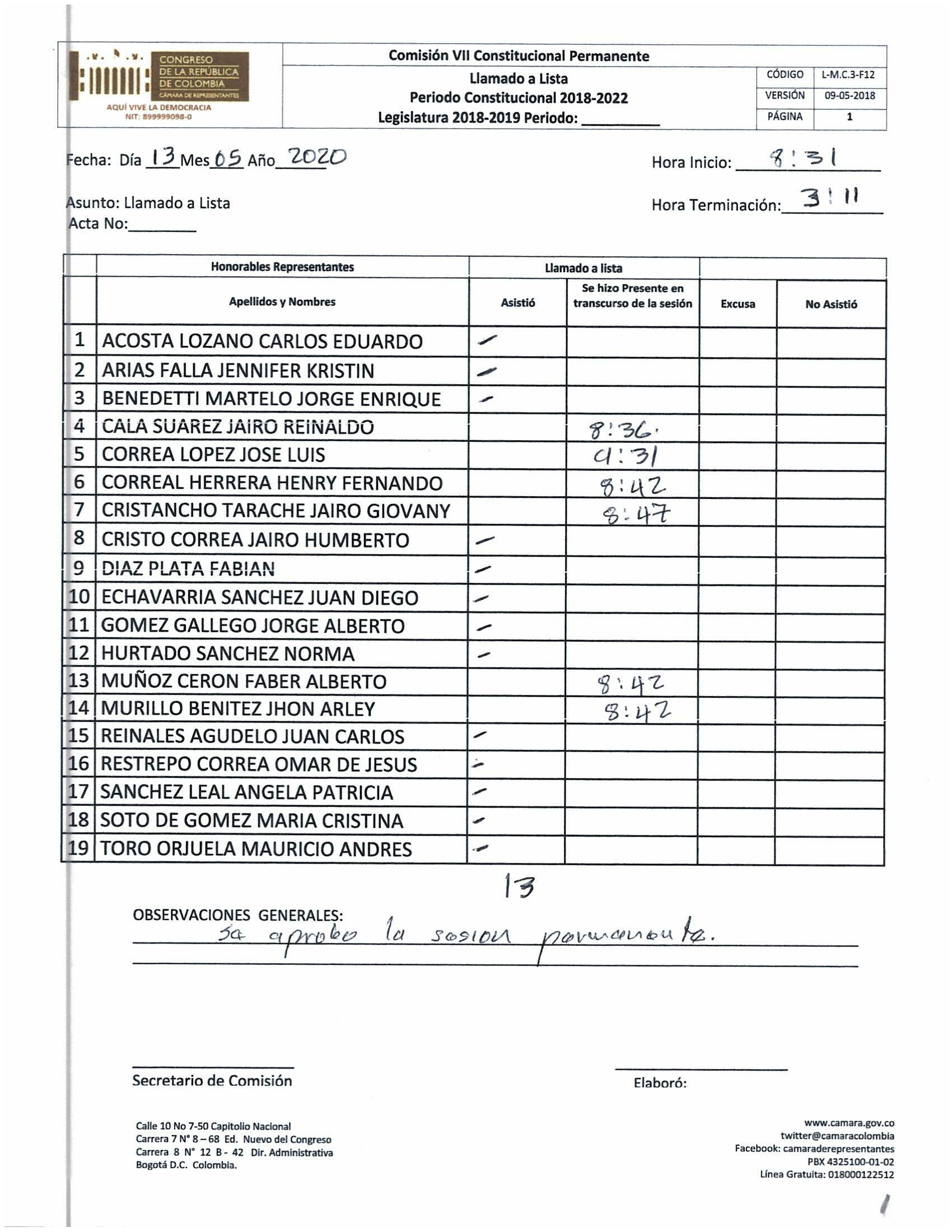 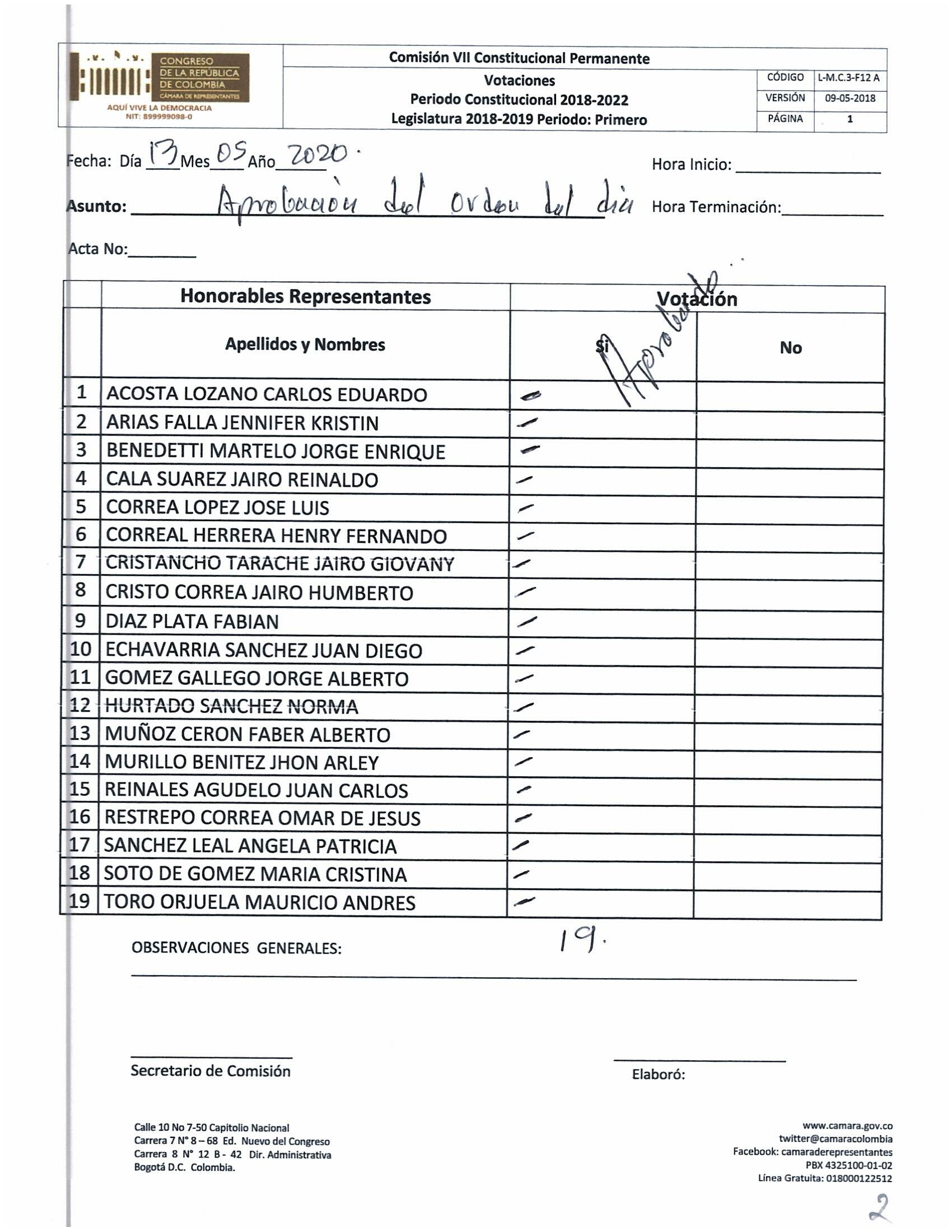 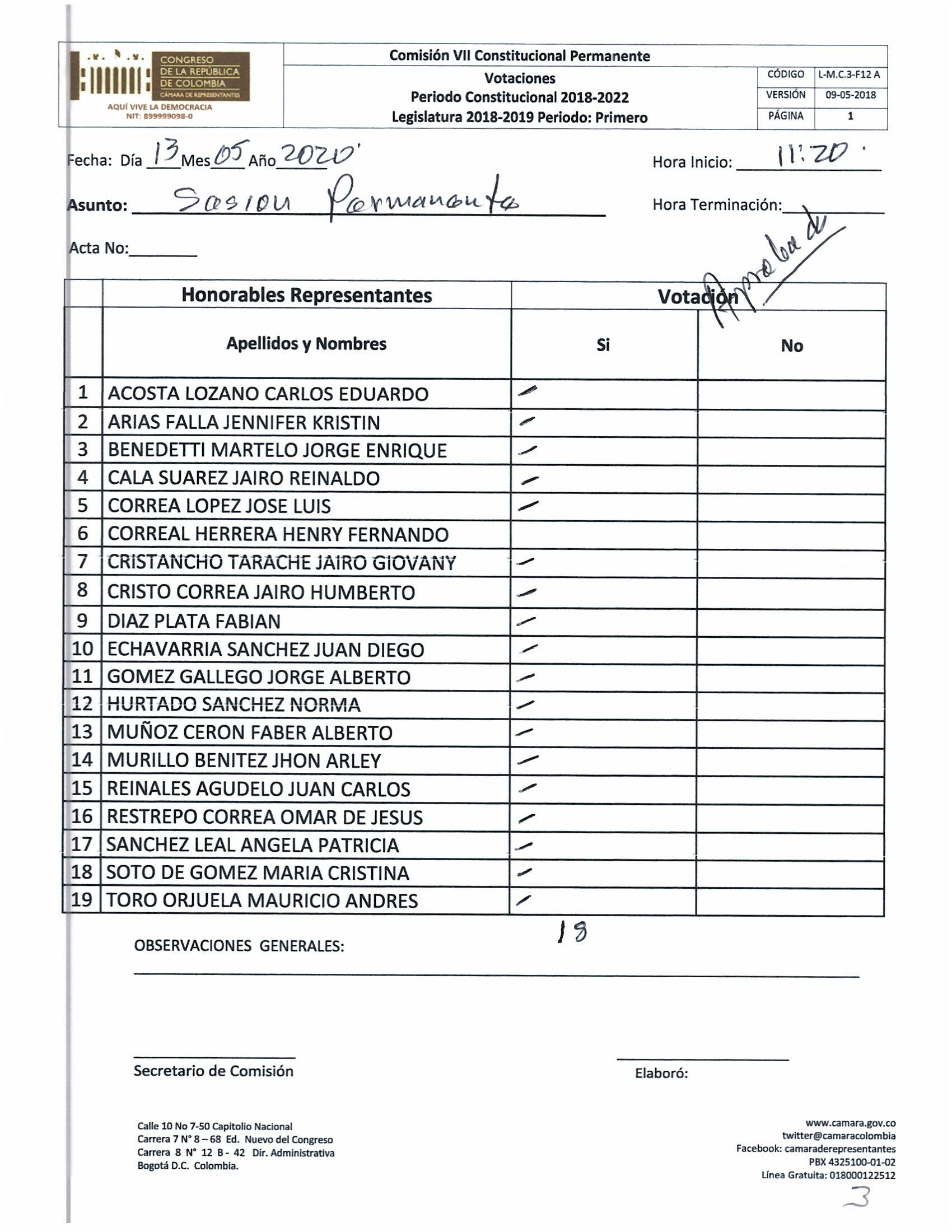 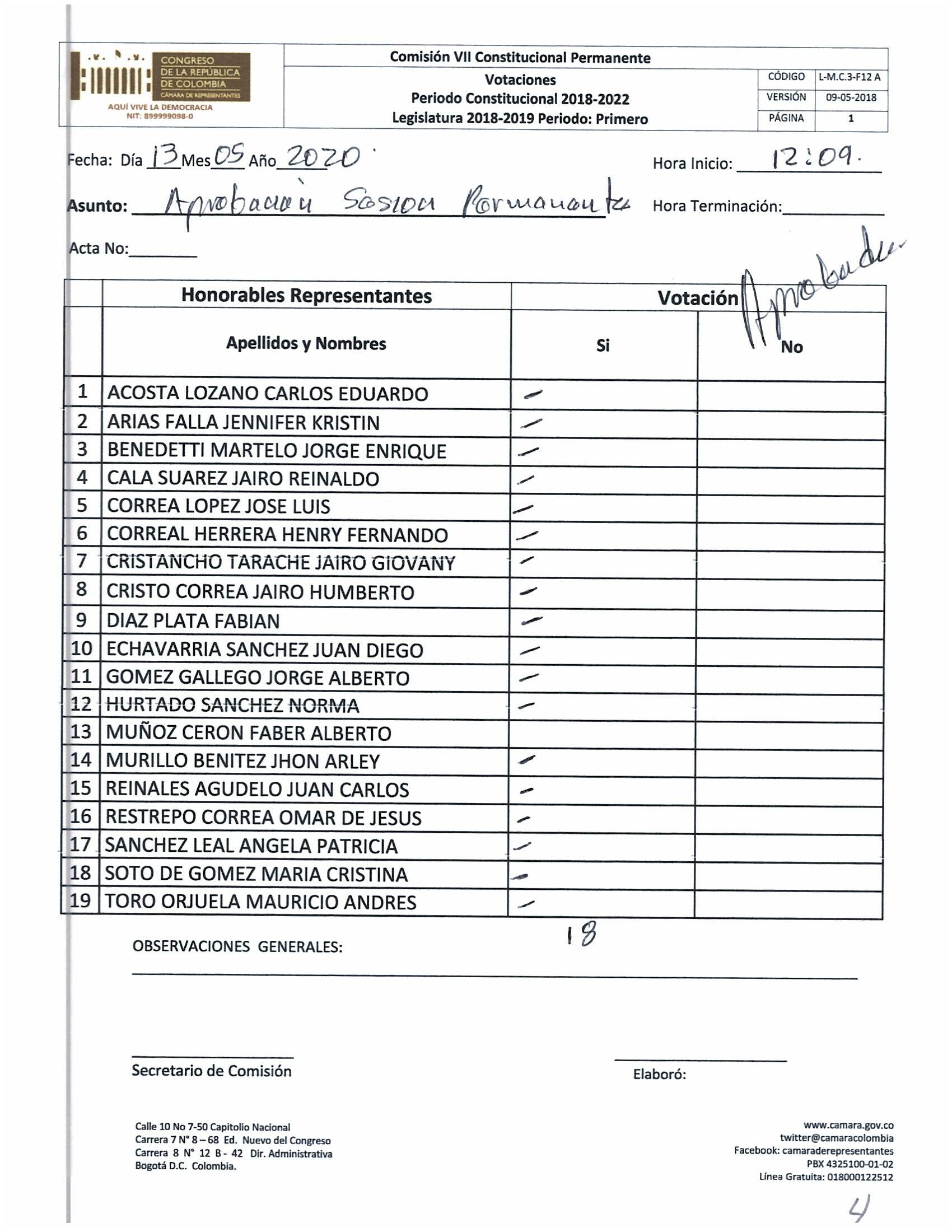 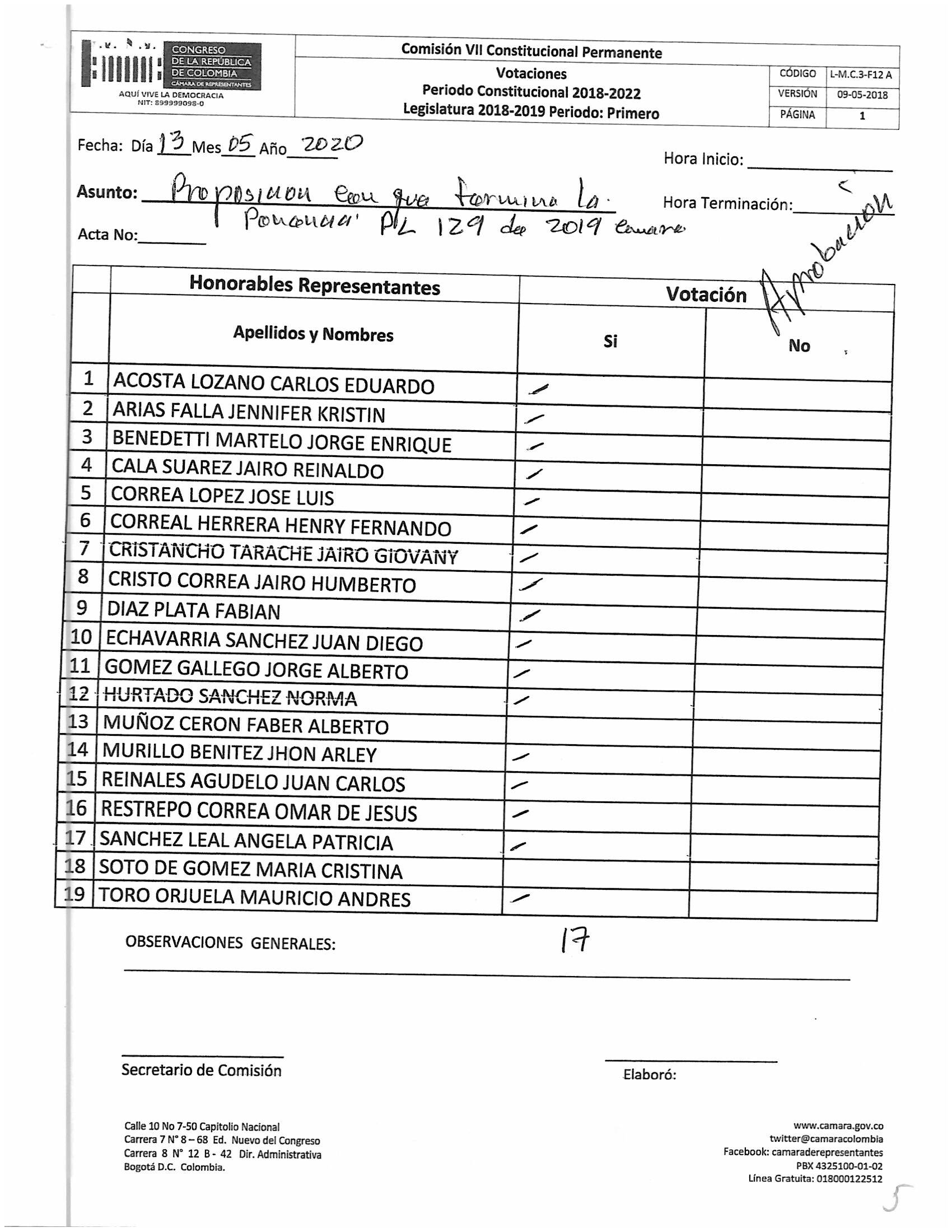 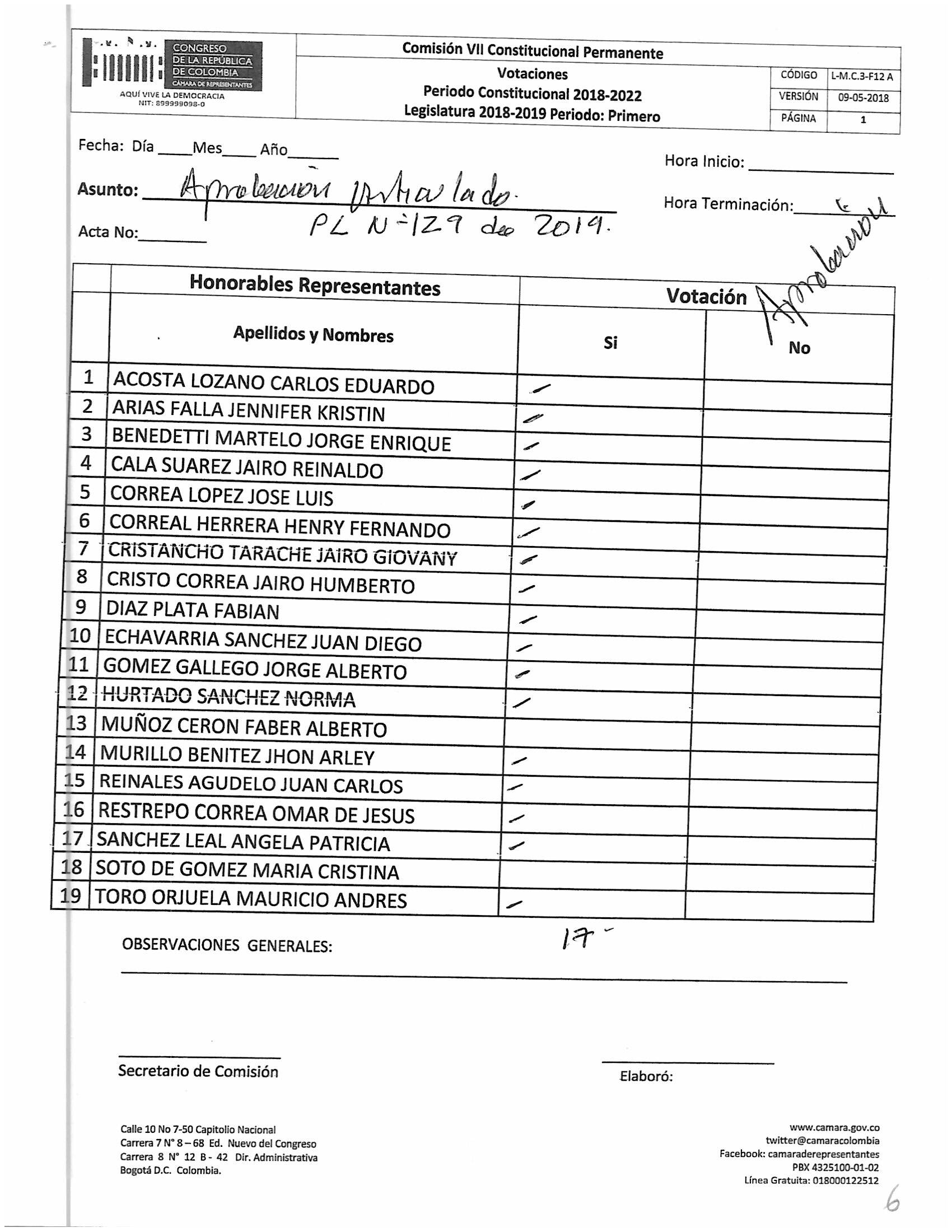 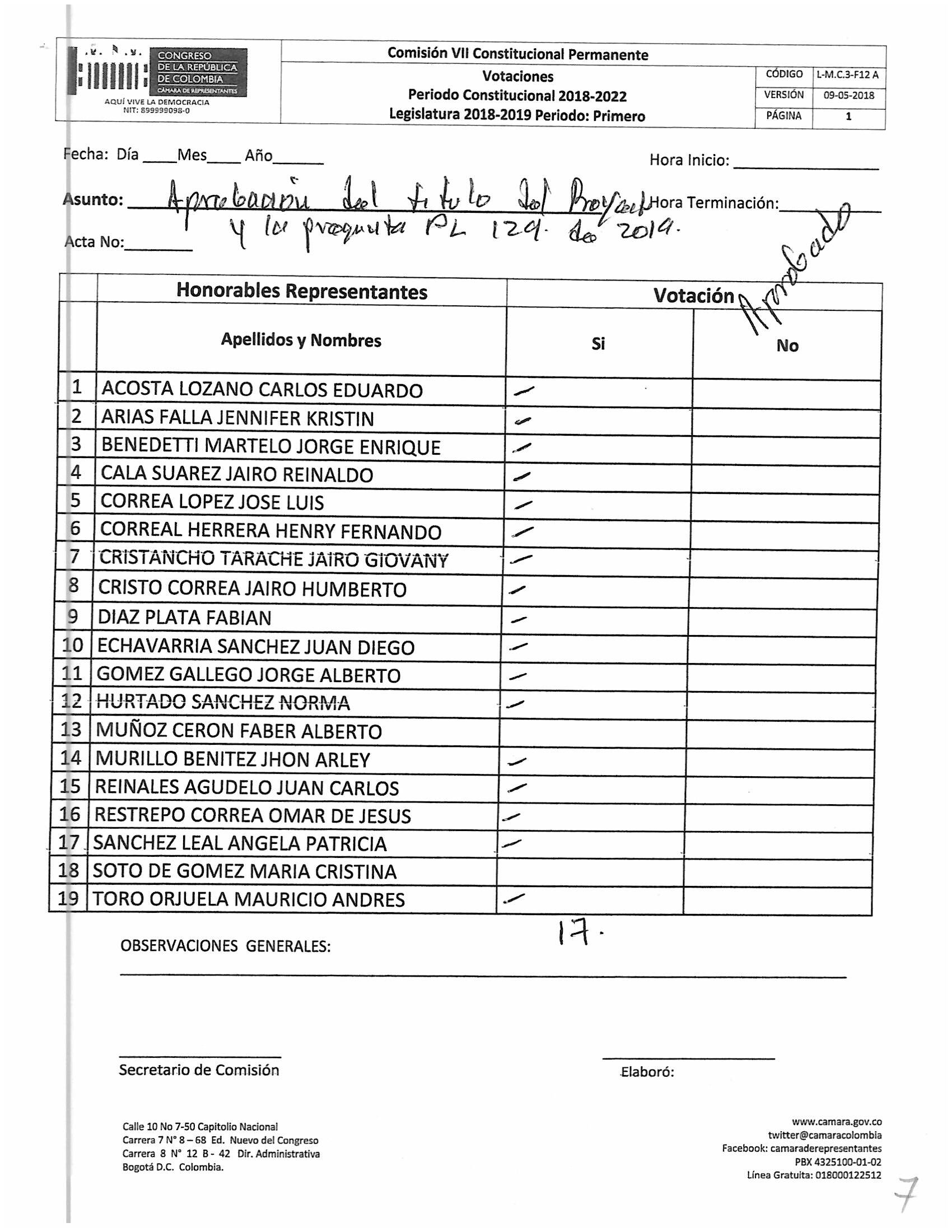 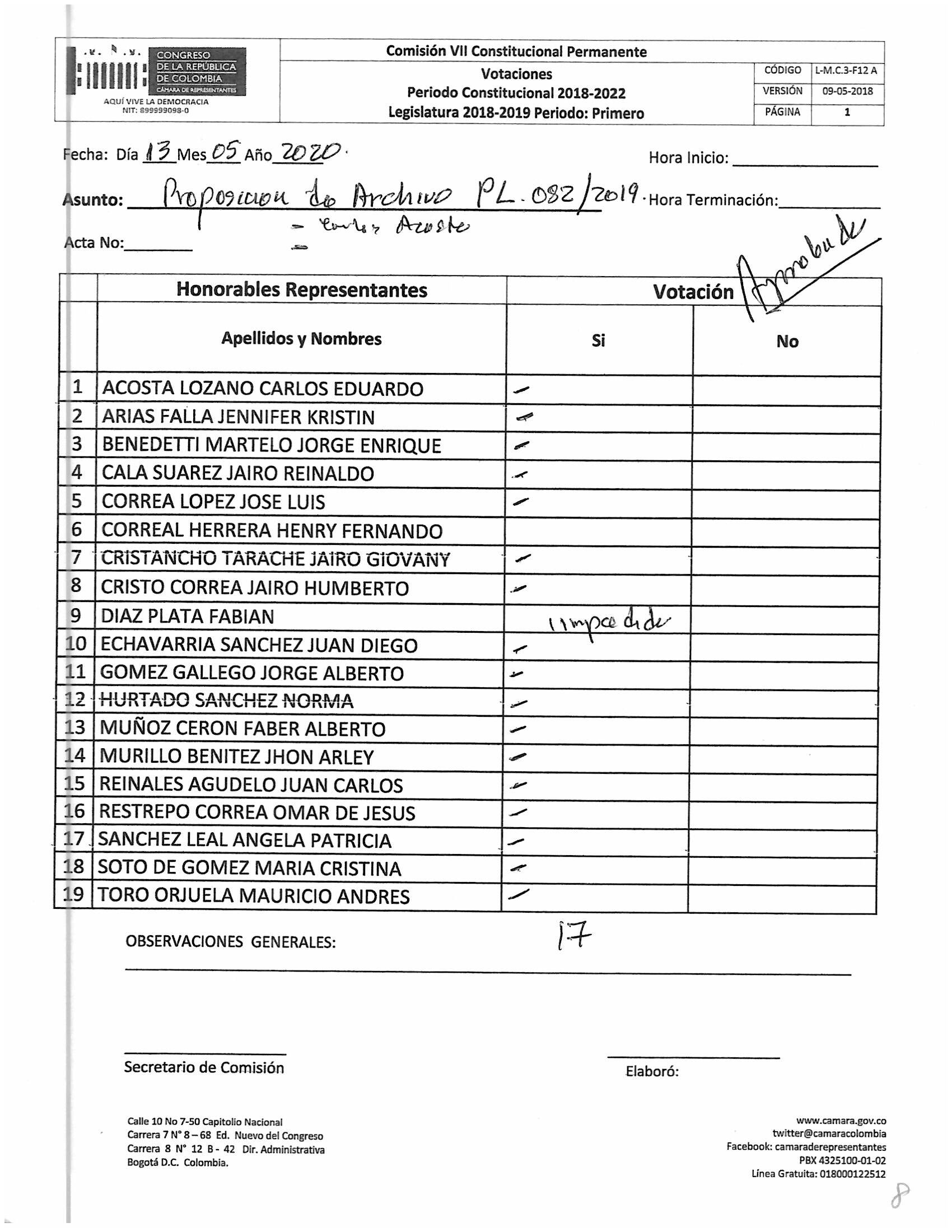 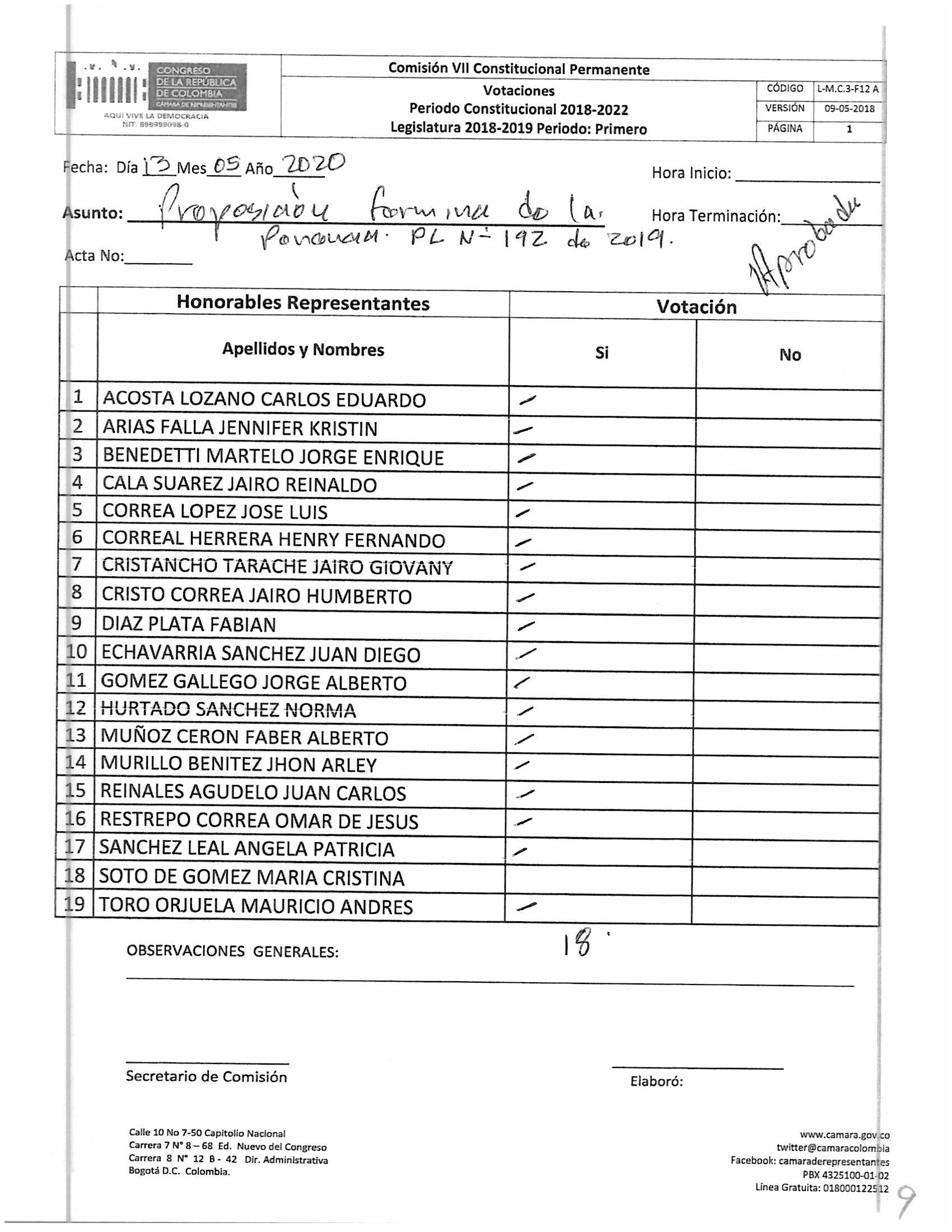 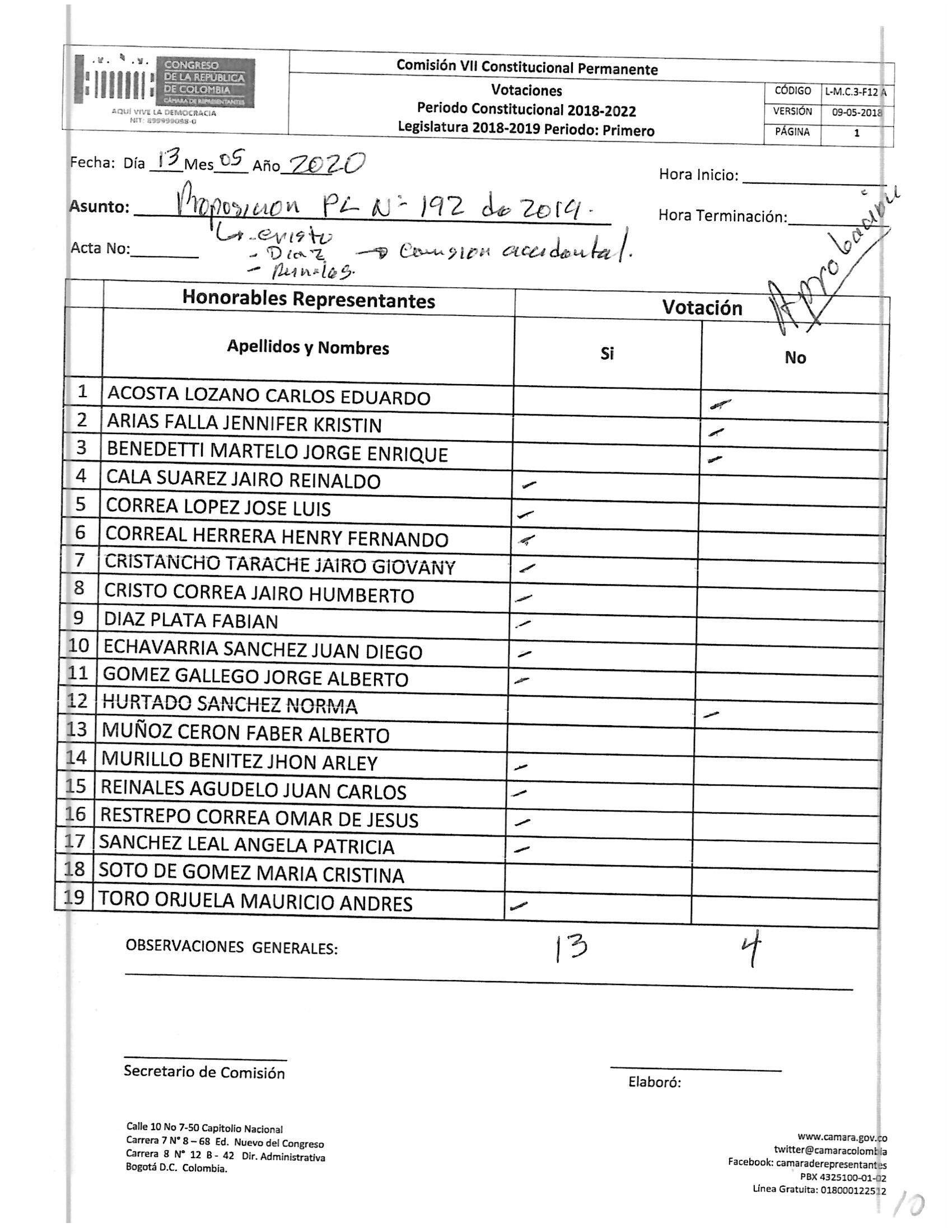 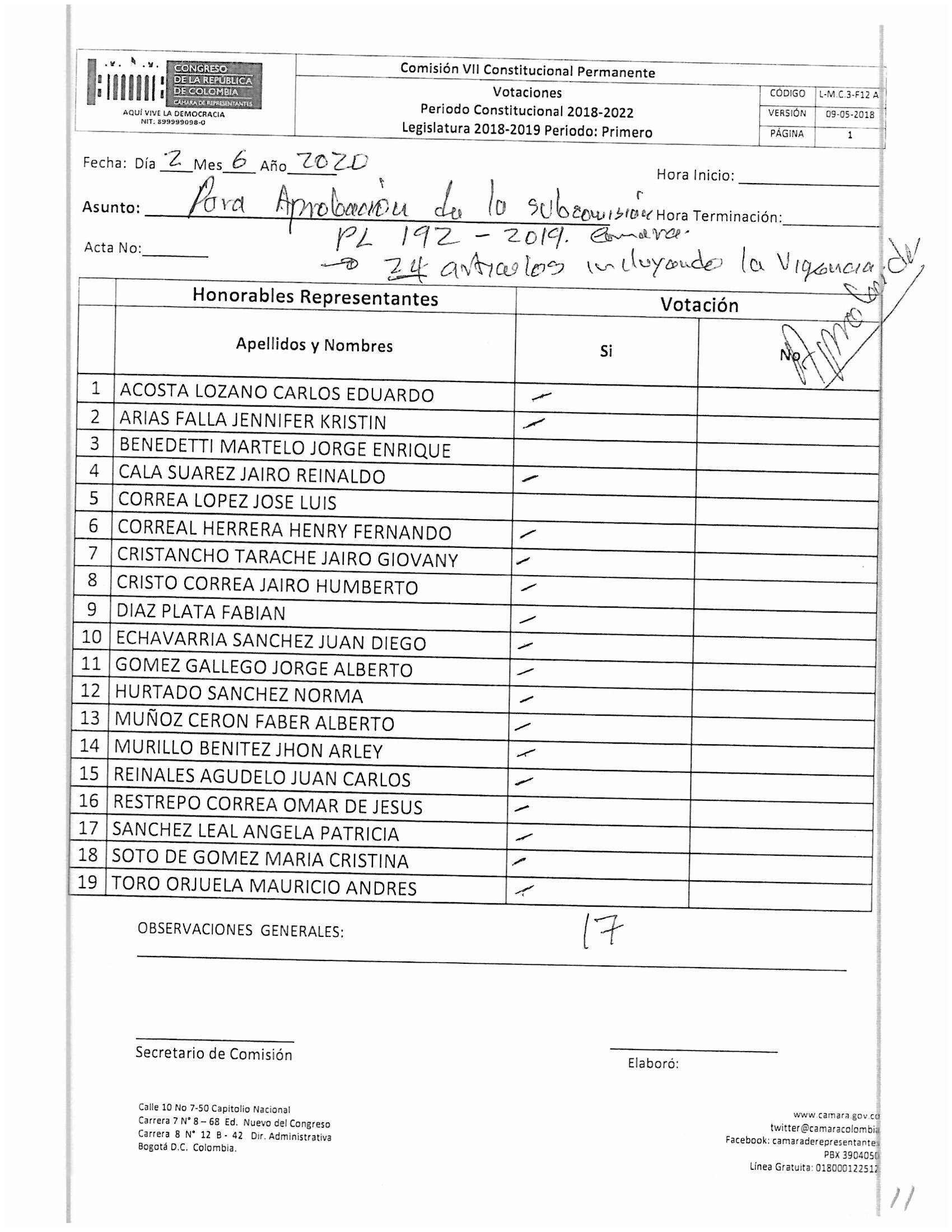 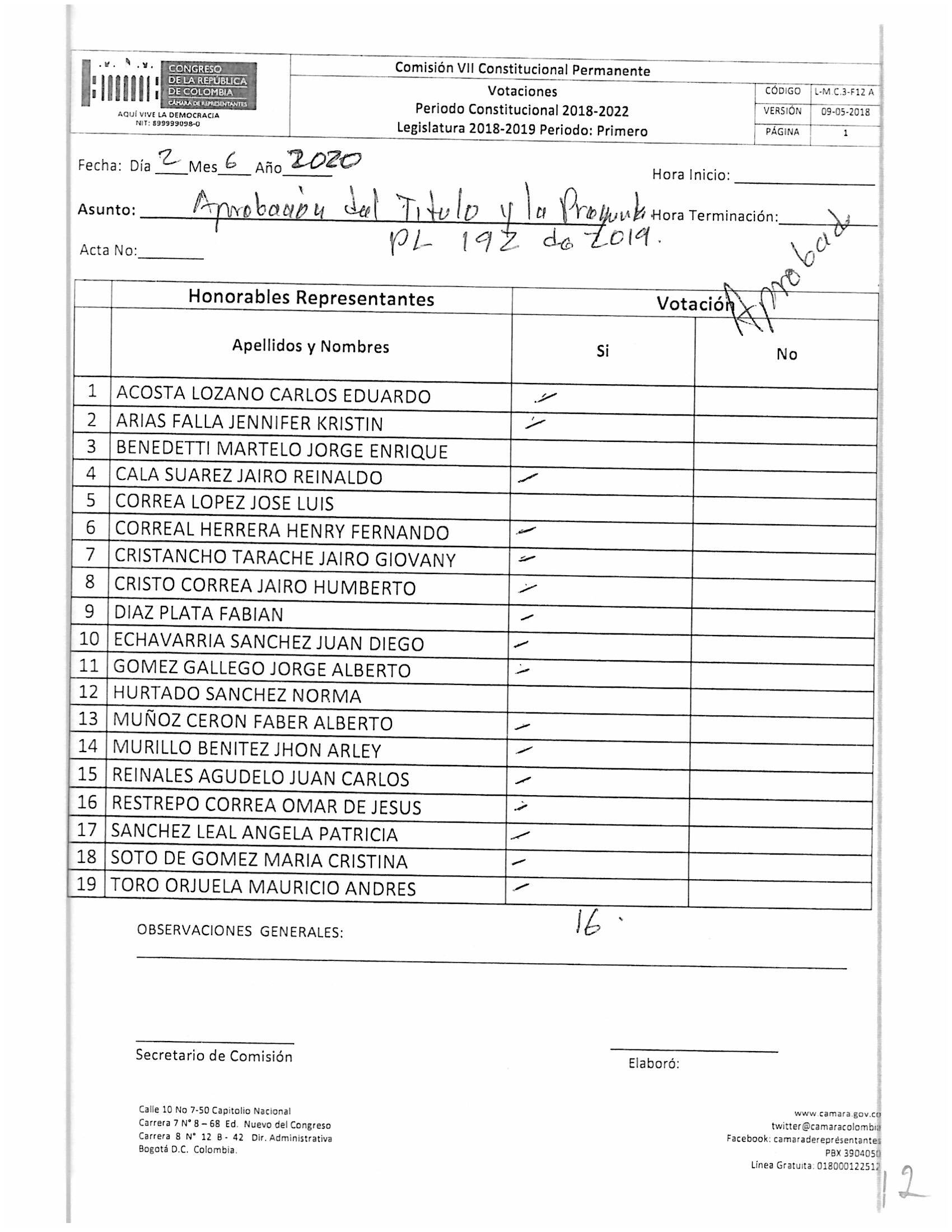 